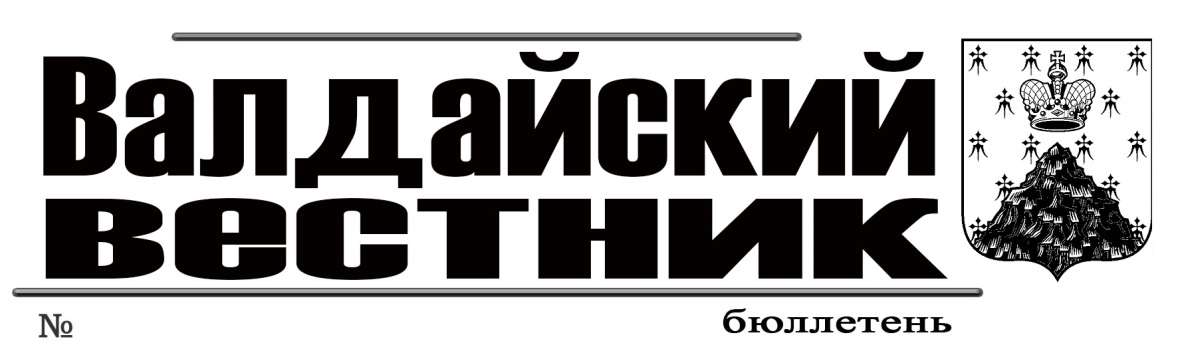 ИНФОРМАЦИОННОЕ СООБЩЕНИЕРекультивация полигона твёрдых бытовых отходов в Валдайском муниципальном районе Новгородской областиВ соответствии с Федеральным законом от 23 ноября 1995 года № 174-ФЗ «Об экологической экспертизе», Приказом Минприроды России от 01.12.2020 № 999 «Об утверждении требований к материалам оценки воздействия на окружающую среду» Администрация Валдайского муниципального района Новгородской области информирует об организации и проведении общественных обсуждений проектной документации, включая предварительные материалы оценки воздействия на окружающую среду, по объекту «Рекультивация полигона твёрдых бытовых отходов в Валдайском муниципальном районе Новгородской области».Цель намечаемой хозяйственной деятельности – рекультивация участка, нарушенного в результате размещения на нем полигона твердых бытовых отходов, с рекомендацией по его последующему использованию. Наименование и адрес заказчика – Администрация Валдайского муниципального района, ОГРН 1025300516636, ИНН 5302001218, адрес: Российская Федерация, 175400, Новгородская обл., г. Валдай, пр. Комсомольский, д. 19/21. E-mail: admin@valdayadm.ru, тел.: 8 (816 66) 2-25-16.Наименование и адрес разработчика – ФГБНУ «Российский научно-исследовательский институт проблем мелиорации», ОГРН 1026102230692, ИНН 6150005087, адрес: Российская Федерация, 346400, Ростовская область, г. Новочеркасск, пр. Баклановский, д. 190. E-mail: rosniipm@yandex.ru, тел. (факс): 8(8635) 26-65-00.Ответственный за организацию общественного обсуждения – Администрация Валдайского муниципального района, ОГРН 1025300516636, ИНН 5302001218, адрес: Российская Федерация, 175400, Новгородская обл., г. Валдай, пр. Комсомольский, д. 19/21. E-mail: admin@valdayadm.ru, тел.: 8 (816 66) 2-25-16.Месторасположение намечаемой деятельности: Российская Федерация, Новгородская область, р-н Валдайский, Валдайское городское поселение, земельный участок 1, кадастровый номер 53:03:0105047:13.Примерные сроки проведения оценки воздействия на окружающую среду: июль 2021 г. – январь 2022 г.Место ознакомления с проектной документацией, включая предварительные материалы оценки воздействия на окружающую среду: Российская Федерация, 175400, Новгородская обл., г. Валдай, пр. Комсомольский, д. 19/21. Сроки доступности: 27.12.2021–28.01.2022 гг.Форма проведения общественного обсуждения – общественные слушания с использованием средств дистанционного взаимодействия (в режиме видеоконференции). Видеоконференция на интернет-платформе «Zoom» состоится 17.01.2022 г. в 15:00. Заявки на участие в видеоконференции с указанием: ФИО, места проживания, контактной информации (телефон, адрес электронной почты), вопросы рекомендуется направлять на адрес электронной почты организатора видеоконференции: admin@valdayadm.ru.Форма представления замечаний и предложений – в письменной форме, с занесением в журнал учета. Срок приема замечаний и предложений – 27.12.2021–28.01.2022 гг.Контактные данные ответственных лиц: со стороны органа местного самоуправления – Глава Валдайского муниципального района Стадэ Юрия Владимировича, е-mail: admin@valdayadm.ru, тел.: 8 (816 66) 2-25-16, со стороны исполнителя – ГИП проекта Домашенко Юлия Евгеньевна, е-mail: nosms.rosniipm@yandex.ru, тел.: 8 (905) 487-62-72.СОВЕТ  ДЕПУТАТОВ  ВАЛДАЙСКОГО  ГОРОДСКОГО  ПОСЕЛЕНИЯР Е Ш Е Н И ЕО внесении изменений и дополненийв Устав Валдайского городского поселенияПринято Советом депутатов Валдайского городского поселения «23» декабря 2021 года.В целях приведения Устава Валдайского городского поселения в соответствие с действующим законодательством, руководствуясь Федеральным законом от 06 октября 2003 года №131-ФЗ «Об общих принципах организации местного самоуправления в Российской Федерации», статьей 48 Устава Валдайского городского поселения, Совет депутатов Валдайского городского поселения РЕШИЛ: 1. Внести следующие изменения и дополнения в Устав Валдайского городского поселения (далее - Устав), утвержденный решением Совета депутатов Валдайского городского поселения от 27.01.2016 №25 «Об утверждении Устава Валдайского городского поселения в новой редакции»:1.1.Изложить пункт 4.1 части 1 статьи 4 Устава в редакции:«4.1) осуществление муниципального контроля за исполнением единой теплоснабжающей организацией обязательств по строительству, реконструкции и (или) модернизации объектов теплоснабжения»;1.2. Заменить в пункте 5 части 1 статьи 4 Устава слова:«за сохранностью автомобильных дорог местного значения» словами «на автомобильном транспорте, городском наземном электрическом транспорте и в дорожном хозяйстве»;1.3.Заменить в пункте 21 части 1 статьи 4 Устава слова: «осуществление контроля за их соблюдением» словами «осуществление муниципального контроля в сфере благоустройства, предметом которого является соблюдение правил благоустройства территории поселения, требований к обеспечению доступности для инвалидов объектов социальной, инженерной и транспортной инфраструктур и предоставляемых услуг»;1.4. Заменить в пункте 28 части 1 статьи 4 Устава слова: «использование и охраны» словами «охраны и использования»;1.5. Дополнить часть 1 статьи 4 пунктами 41.1 и 41.2 следующего содержания:«41.1) принятие решений о создании, об упразднении лесничеств, создаваемых в их составе участковых лесничеств, расположенных на землях населенных пунктов поселения, установлении и изменении их границ, а такжеосуществление разработки и утверждения лесохозяйственных регламентов лесничеств, расположенных на землях населенных пунктов Валдайского городского поселения;41.2) осуществление мероприятий по лесоустройству в отношении лесов, расположенных на землях населенных пунктов Валдайского городского поселения»;1.6. Заменить в абзаце 1 части 6 статьи 30 Устава слова:«обязанности для субъектов предпринимательской и инвестиционной деятельности» словами «обязательные требования для субъектов предпринимательской и иной экономической деятельности, обязанности для субъектов инвестиционной деятельности»;1.7. Изложить абзац 2 части 6 статьи 30 Устава в следующей редакции:«Оценка регулирующего воздействия проектов муниципальных нормативных правовых актов проводится в целях выявления положений, вводящих избыточные обязанности, запреты и ограничения для субъектов предпринимательской и иной экономической деятельности или способствующих их введению, а также положений, способствующих возникновению необоснованных расходов субъектов предпринимательской и иной экономической деятельности и бюджета Валдайского городского поселения»;1.8. Дополнить статью 30 частью 6.1 Устава следующего содержания:«Порядок установления и оценки применения содержащихся в муниципальных нормативных правовых актах обязательных требований, которые связаны с осуществлением предпринимательской и иной экономической деятельности и оценка соблюдения которых осуществляется в рамках муниципального контроля, привлечения к административной ответственности, предоставления лицензий и иных разрешений, аккредитации, иных форм оценки и экспертизы (далее - обязательные требования), определяется муниципальными нормативными правовыми актами с учетом принципов установления и оценки применения обязательных требований, определенных Федеральным законом от 31 июля 2020 года N 247-ФЗ "Об обязательных требованиях в Российской Федерации».2. Направить изменения и дополнения в Устав Валдайского городского поселения на государственную регистрацию в Управление Министерства юстиции Российской Федерации по Новгородской области.3. Изменения и дополнения в Устав Валдайского городского поселения вступают в силу после их государственной регистрации и официального опубликования в бюллетене «Валдайский Вестник».4. Опубликовать решение в бюллетене «Валдайский Вестник» и разместить на официальном сайте Совета депутатов Валдайского городского поселения.ГГлава Валдайского городского поселения, председатель Советадепутатов Валдайского городскогопоселения			В.П.Литвиненко «23» декабря 2021 года № 74СОВЕТ  ДЕПУТАТОВ  ВАЛДАЙСКОГО  ГОРОДСКОГО  ПОСЕЛЕНИЯР Е Ш Е Н И ЕО внесении изменений в решение Совета депутатовВалдайского городского поселения от 23.12.2020 №22Принято Советом депутатов Валдайского городского поселения «23» декабря 2021 года.Совет депутатов Валдайского городского поселения РЕШИЛ:1. Внести в решение Совета депутатов Валдайского городского поселения от 23.12.2020 № 22 «О бюджете Валдайского городского поселения на 2021 год и на плановый период 2022-2023 годов» следующие изменения: 1.1. Изложить пункта 1 в редакции:«Утвердить основные характеристики бюджета Валдайского городского поселения на 2021 год:прогнозируемый общий объем доходов бюджета Валдайского городского поселения в сумме 144 599 406 рублей 37 копеек;общий объем расходов бюджета Валдайского городского поселения в сумме 200 165 302 рубля 24 копейки;прогнозируемый дефицит бюджета Валдайского городского поселения в сумме 55 565 895 рублей 87 копеек».1.2. Изложить пункта 9 в редакции:«Утвердить объем межбюджетных трансфертов, получаемых из других бюджетов бюджетной системы Российской Федерации на 2021 год в сумме 87 975 422 рубля, на 2022 год в сумме 4 222 000 рублей и на 2023 год в сумме 4 222 000 рублей согласно приложению 11 к настоящему решению».1.3. Изложить абзаца 5 пункта 10 в редакции:«Утвердить объем бюджетных ассигнований дорожного фонда Валдайского городского поселения  на 2021 год в сумме 98 040 568 рублей 22 копейки, на 2022 год в сумме 30 432 000 рублей 00 копеек и на 2023 год в сумме 30 432 000 рублей 00 копеек».1.4. Изложить абзац 1 пункта 15 в редакции:«Установить объем муниципального внутреннего долга городского поселения на 2021 год в сумме 56 364 097 рублей 37 копеек, на 2022 год в сумме 57 030 410рублей и на 2023 год в сумме 58 564 050рублей».1.5. Приложения 1, 2, 8, 9, 10, 11 изложить в прилагаемой редакции.2. Опубликовать решение в бюллетене «Валдайский Вестник» и разместить на официальном сайте Совета депутатов Валдайского городского поселения в сети «Интернет».Глава Валдайского городского поселения, председатель Советадепутатов Валдайского городскогопоселения			В.П.Литвиненко «23» декабря 2021 года № 75Приложение 1к решению Совета депутатов Валдайского городского поселения "О бюджете Валдайского  городского поселения на 2022 год и наплановый период 2023 и 2024 годов" (в редакции решения Совета депутатов Валдайского городского поселения от 23.12.2021 № 75Приложение 2к решению Совета депутатов Валдайского городского поселения "О бюджете Валдайского городского поселения на 2022 год  и наплановый период 2023 и 2024 годов" (в редакции решения Совета депутатов Валдайского городского поселения от 23.12.2021 № 75Приложение 8к решению Совета депутатов Валдайскогогородского поселения "О бюджете Валдайскогогородского поселения на 2022 год и наплановый период 2023 и 2024 годов"(в редакции решения Совета депутатовВалдайского городского поселения от 23.12.2021 № 75Приложение 9к решению Совета депутатов Валдайскогогородского поселения "О бюджете Валдайскогогородского поселения на 2022 год и наплановый период 2023 и 2024 годов"(в редакции решения Совета депутатовВалдайского городского поселения от 23.12.2021 № 75Приложение 10к решению Совета депутатов Валдайскогогородского поселения "О бюджете Валдайскогогородского поселения на 2022 год и наплановый период 2023 и 2024 годов"(в редакции решения Совета депутатовВалдайского городского поселения от 23.12.2021 № 75Приложение 11к решению Совета депутатов Валдайскогогородского поселения "О бюджете Валдайскогогородского поселения на 2022 год и наплановый период 2023 и 2024 годов"(в редакции решения Совета депутатовВалдайского городского поселения от 23.12.2021 № 75СОВЕТ  ДЕПУТАТОВ  ВАЛДАЙСКОГО  ГОРОДСКОГО  ПОСЕЛЕНИЯР Е Ш Е Н И ЕО внесении изменений в Положение о бюджетном процессе в Валдайском городском поселенииПринято Советом депутатов Валдайского городского поселения «23» декабря 2021 года.В соответствии с Бюджетным кодексом Российской Федерации Совет депутатов Валдайского городского поселения РЕШИЛ:1. Внести изменения в Положение о бюджетном процессе в Валдайском городском поселении, утвержденное решением Совета депутатов Валдайского городского поселения от 30.03.2016 №34, исключивабзац 2 и 3 пункта 1 статьи 12.2. Опубликовать решение в бюллетене «Валдайский Вестник» и разместить на официальном сайте Совета депутатов Валдайского городского поселения в сети «Интернет». Глава Валдайского городского поселения, председатель Советадепутатов Валдайского городскогопоселения			В.П.Литвиненко «23» декабря 2021 года № 76СОВЕТ  ДЕПУТАТОВ  ВАЛДАЙСКОГО  ГОРОДСКОГО  ПОСЕЛЕНИЯР Е Ш Е Н И ЕО внесении изменения в Положение о муниципальном контроле на автомобильном транспорте, городском наземном электрическом транспорте и в дорожном хозяйстве в границах населенных пунктов Валдайского городского поселенияСовет депутатов Валдайского городского поселения РЕШИЛ:1. Внести изменение в Положение о муниципальном контроле на автомобильном транспорте, городском наземном электрическом транспорте и в дорожном хозяйстве в границах населенных пунктов Валдайского городского поселения, утвержденное решением Совета депутатов Валдайского городского поселения от 29.09.2021 №59, дополнив Приложением 1 в прилагаемой редакции. 2. Опубликовать решение в бюллетене «Валдайский Вестник» и разместить на официальном сайте Совета депутатов Валдайского городского поселения в сети «Интернет».Глава Валдайского городского поселения, председатель Советадепутатов Валдайского городскогопоселения			В.П.Литвиненко «23» декабря 2021 года № 78Приложение 1к решению Совета депутатовВалдайского городского поселенияот 23.12.2021 № 78ПЕРЕЧЕНЬ индикаторов риска нарушения обязательных требований,проверяемых в рамках осуществления муниципального контроля на автомобильном транспорте, городском наземном электрическом транспорте и в дорожном хозяйстве в границах Валдайского городского поселенияИндикаторами риска нарушения обязательных требований, используемых при осуществлении муниципального контроля (надзора) на автомобильном транспорте, городском наземном электрическом транспорте и в дорожном хозяйстве, являются:а) наличие трех и более жалоб (обращений) в течение одного года, содержащих информацию о нарушении организациями и гражданами обязательных требований, установленных федеральными законами и иными нормативными правовыми актами законами и иными нормативными правовыми актами Новгородской области, муниципальными нормативными правовыми актами:в области автомобильных дорог и дорожной деятельности, установленных в отношении автомобильных дорог в границах Валдайского городского поселения;к осуществлению работ по капитальному ремонту, ремонту и содержанию автомобильных дорог общего пользования межмуниципального значения (включая требования к дорожно-строительным материалам и изделиям) в части обеспечения сохранности автомобильных дорог в границах населенных пунктов Валдайского городского поселения;в отношении перевозок по смежным межрегиональным маршрутам регулярных перевозок, межмуниципальным маршрутам регулярных перевозок, не относящихся к предмету федерального государственного контроля (надзора) на автомобильном транспорте, городском наземном электрическом транспорте и в дорожном хозяйстве в области организации регулярных перевозок;б) отсутствие информации об исполнении предписаний об устранении выявленных нарушений обязательных требований, выданного по итогам контрольного (надзорного) мероприятия;в) наличие в течение одного года двух и более предостережений о недопустимости нарушения обязательных требований, направленных контролируемым лицам.СОВЕТ  ДЕПУТАТОВ  ВАЛДАЙСКОГО  ГОРОДСКОГО  ПОСЕЛЕНИЯР Е Ш Е Н И ЕО внесении изменения в Положение о муниципальном контроле за исполнением единой теплоснабжающей организацией обязательств по строительству, реконструкции и (или) модернизации объектов теплоснабжения в границах Валдайского городского поселения»Совет депутатов Валдайского городского поселения РЕШИЛ:1. Внести изменение в Положение о муниципальном контроле за исполнением единой теплоснабжающей организацией обязательств по строительству, реконструкции и (или) модернизации объектов теплоснабжения в границах Валдайского городского поселения, утвержденное решением Совета депутатов Валдайского городского поселения от 29.09.2021 года №58, дополнив его приложением №1 в прилагаемой редакции:2. Опубликовать решение в бюллетене «Валдайский Вестник» и разместить на официальном сайте Совета депутатов Валдайского городского поселения в сети «Интернет».Глава Валдайского городского поселения, председатель Советадепутатов Валдайского городскогопоселения			В.П.Литвиненко «23» декабря 2021 года № 79Приложение 1к решению Совета депутатовВалдайского городского поселенияот 23.12.2021 № 79ПЕРЕЧЕНЬ индикаторов риска нарушения обязательных требований, проверяемых в рамках осуществления муниципального контроля за теплоснабжающей организацией - несоблюдение единой теплоснабжающей организацией перечня мероприятий по строительству, реконструкции и (или) модернизации объектов теплоснабжения, необходимых для развития, повышения надежности и энергетической эффективности системы теплоснабжения, определенных для нее в схеме теплоснабжения; - нарушение единой теплоснабжающей организацией сроков реализации мероприятий по строительству, реконструкции и (или) модернизации объектов теплоснабжения, необходимых для развития, повышения надежности и энергетической эффективности системы теплоснабжения, определенных для нее в схеме теплоснабжения ».СОВЕТ  ДЕПУТАТОВ  ВАЛДАЙСКОГО  ГОРОДСКОГО  ПОСЕЛЕНИЯР Е Ш Е Н И ЕОб утверждении Плана работы Совета депутатов Валдайского городского поселения на 2022 годПринято Советом депутатов Валдайского городского поселения «23» декабря 2021 года.Совет депутатов Валдайского городского поселения РЕШИЛ:1. Утвердить прилагаемый План работы Совета депутатов Валдайского городского поселения на 2022 год.2. Опубликовать решение в бюллетене «Валдайский Вестник» и разместить на официальном сайте Совета депутатов Валдайского городского поселения в сети «Интернет».Глава Валдайского городского поселения, председатель Советадепутатов Валдайского городскогопоселения			В.П.Литвиненко «23» декабря 2021 года № 80УТВЕРЖДЕНрешением Совета депутатовВалдайского городского поселенияот 23.12.2021 № 80ПЛАНработы Совета депутатов Валдайского городского поселения на 2022 год1. Заседания Совета депутатов Валдайского городского поселенияЯнварь1.Информация о ходе реализации муниципальной программы «Благоустройство территории Валдайского городского поселения на 2020-2022 годах».Готовит: комитет жилищно-коммунального и дорожного хозяйства Администрации муниципального района.ФевральОтчет Главы Валдайского городского поселения о результатах своей деятельности, в том числе о решении вопросов, поставленных Советом депутатов Валдайского городского поселения за 2021 год.Готовит: Глава Валдайского городского поселения.Март1. Информация о проведённых спортивных мероприятиях за 2021 год.Готовит: отдел по физической культуре и спорту Администрации муниципального района.2. Об итогах реализации муниципальной программы «Формирование современной городской среды на территории Валдайского городского поселения на 2018-2022 годы».Готовит: комитет жилищно-коммунального и дорожного хозяйства Администрации муниципального района.Апрель1. Информация о поступлении арендной платы за аренду имущества земельных участков. О мерах принятых для взыскания долгов.Готовит: комитет по управлению муниципальным имуществом Администрации муниципального района.Май1.Отчет об исполнении бюджета Валдайского городского поселения за 2021 год. Готовит: комитет финансов Администрации муниципального района2.Отчет по использованию средств дорожного фонда Валдайского городского поселения за 2021 год. Планы мероприятий по дорожному фонду на 2022 год.Готовит: комитет жилищно-коммунального и дорожного хозяйства Администрации муниципального района.3. О присвоении звания «Почетный гражданин города Валдай».Готовит: комитет по организационным и общим вопросам Администрации муниципального района.Август1.Информация о ходе исполнения бюджета Валдайского городского поселения за первое полугодие 2022 года.Готовит: комитет финансов Администрации муниципального района.2. Об эффективности использования городского имущества.Готовит: комитет по управлению муниципальным имуществом.Сентябрь1. Информация Администрации Валдайского муниципального района о подготовке жилищного фонда Валдайского городского поселения, образовательных организаций, учреждений культуры к зиме.Готовит: комитет жилищно-коммунального и дорожного хозяйства Администрации муниципального района.Октябрь1. О реализации мероприятий в 2022 году в рамках муниципальной программы «Совершенствование и содержание дорожного хозяйства на территории Валдайского муниципального района» в Валдайском городском поселении.Готовит: комитет жилищно-коммунального и дорожного хозяйства Администрации муниципального района.Ноябрь1. О реализации мероприятий по переселению граждан из аварийного жилищного фонда с учетом необходимости развития малоэтажного строительства на 2021-2025 годы в Валдайском городском поселении. Качество введённого в эксплуатацию жилья.Готовит: комитет жилищно-коммунального и дорожного хозяйства Администрации муниципального района.Декабрь1. О бюджете Валдайского городского поселения на 2023 год и на плановый период 2024 и 2025 годов.Готовит: комитет финансов Администрации муниципального района.2. О плане работы Совета депутатов Валдайского городского поселения на 2023 год.Готовит: постоянные комиссии Совета депутатов Валдайского городского поселения.2. Работа постоянных комиссий Совета депутатов Валдайского городского поселенияЗаседания постоянных комиссий Совета депутатов Валдайского городского поселения проводятся по мере необходимости. Основной вопрос на заседании комиссии – проект решения Совета депутатов Валдайского городского поселения, выносимый на заседание Совета депутатов городского поселения.3. Отчеты перед избирателямиДепутаты Совета депутатов Валдайского городского поселения отчитываются перед избирателями округа ежегодно в феврале о работе Совета депутатов городского поселения и социально-экономическом развитии городского поселения за прошедший год.4. Прием граждан по личным вопросам Прием избирателей своего округа депутаты Совета депутатов городского поселения ведут по индивидуальным графикам, размещенным на сайте Совета депутатов Валдайского городского поселения.АДМИНИСТРАЦИЯ ВАЛДАЙСКОГО МУНИЦИПАЛЬНОГО РАЙОНАП О С Т А Н О В Л Е Н И Е20.12.2021 № 2380Об установлении норматива стоимости1 квадратного метра общей площади жилья на территории Валдайского муниципального районаВ целях реализации отдельных мероприятий государственной программы Российской Федерации «Обеспечение доступным и комфортным жильем и коммунальными услугами граждан Российской Федерации», утвержденных постановлением правительства Российской Федерации от 17.12.2010 № 1050 Администрация Валдайского муниципального района ПОСТАНОВЛЯЕТ:1. Установить норматив стоимости 1 квадратного метра общей площади жилья на 2022 год на территории Валдайского муниципального района для расчета размера социальной выплаты молодым семьям – участникам государственной программы Российской Федерации «Обеспечение доступным и комфортным жильем и коммунальными услугами граждан Российской Федерации» в размере 28150 (двадцать восемь тысяч сто пятьдесят) рублей.2. Опубликовать постановление в бюллетене «Валдайский Вестник» и разместить на официальном сайте Администрации Валдайского муниципального района в сети «Интернет».Первый заместитель Главыадминистрации муниципального района		Е.А.ГавриловАДМИНИСТРАЦИЯ ВАЛДАЙСКОГО МУНИЦИПАЛЬНОГО РАЙОНАП О С Т А Н О В Л Е Н И Е20.12.2021 № 2383О возможности изменения (увеличения) цены контракта, предметом которого является выполнение работ по строительству, реконструкции, капитальному ремонту, сносу объекта капитального строительства, проведению работ по сохранению объектов культурного наследия и который заключен в соответствии с Федеральным законом от 5 апреля 2013 года № 44-ФЗ «О контрактной системе в сфере закупок товаров, работ, услуг для обеспечения государственных и муниципальных нужд» для обеспечения нужд Валдайского муниципального района, в связи с увеличением цен на строительные ресурсы, подлежащие поставке и (или) использованию при исполнении такого контрактаВ связи с существенным увеличением в 2021 году цен на строительные ресурсы Администрация Валдайского муниципального района ПОСТАНОВЛЯЕТ:1. Установить, что при исполнении контракта, предметом которого является выполнение работ по строительству, реконструкции, капитальному ремонту, сносу объекта капитального строительства, проведению работ по сохранению объектов культурного наследия и который заключен в соответствии с Федеральным законом от 5 апреля 2013 года № 44-ФЗ «О контрактной системе в сфере закупок товаров, работ, услуг для обеспечения государственных и муниципальных нужд» (далее – Федеральный закон «О контрактной системе в сфере закупок товаров, работ, услуг для обеспечения государственных и муниципальных нужд») для обеспечения нужд Валдайского муниципального района (далее - контракт) допускается, в соответствии с пунктом 8 части 1 статьи 95 Федерального закона «О контрактной системе в сфере закупок товаров, работ, услуг для обеспечения государственных и муниципальных нужд», изменение существенных условий контракта, стороной которого является заказчик, в том числе изменение (увеличение) цены контракта, при совокупности следующих условий:1) изменение существенных условий контракта осуществляется в пределах лимитов бюджетных обязательств, доведенных до получателя средств в соответствии с бюджетом Валдайского муниципального района на срок исполнения контракта и не приводит к увеличению срока исполнения контракта и (или) цены контракта более чем на 30 процентов;2) предусмотренные проектной документацией соответствующего объекта капитального строительства (актом, утвержденным застройщиком или техническим заказчиком и содержащим перечень дефектов оснований, строительных конструкций, систем инженерно-технического обеспечения и сетей инженерно-технического обеспечения с указанием качественных и количественных характеристик таких дефектов, и заданием застройщика или технического заказчика на проектирование в зависимости от содержания работ) физические объемы работ, конструктивные, организационно-технологические и другие решения не изменяются;3) размер изменения (увеличения) цены контракта определяется в порядке, установленном приказом Министерства строительства и жилищно-коммунального хозяйства Российской Федерации от 23.12.2019 № 841/пр, а цены контракта, размер которой составляет или превышает 100 млн. рублей, - по результатам повторной государственной экспертизы проектной документации, проводимой в части проверки достоверности определения сметной стоимости строительства, реконструкции, капитального ремонта, сноса объекта капитального строительства, проведения работ по сохранению объектов культурного наследия в соответствии с пунктом 45 (14) Положения об организации и проведении государственной экспертизы проектной документации и результатов инженерных изысканий, утвержденного постановлением Правительства Российской Федерации от 5 марта 2007 N 145 «О порядке организации и проведения государственной экспертизы проектной документации и результатов инженерных изысканий»;4) изменение существенных условий контракта осуществляется путем заключения заказчиком и поставщиком (подрядчиком, исполнителем) соглашения об изменении условий контракта на основании поступившего заказчику в письменной форме предложения поставщика (подрядчика, исполнителя) об изменении существенных условий контракта в связи с существенным увеличением цен на строительные ресурсы, подлежащие поставке и (или) использованию при исполнении такого контракта, с приложением информации и документов, обосновывающих такое предложение;5) контракт заключен до 1 июля 2021 года и обязательства по нему на дату заключения соглашения об изменении условий контракта не исполнены.2. Опубликовать постановление в бюллетене «Валдайский Вестник» и разместить на официальном сайте Администрации Валдайского муниципального района в сети «Интернет».Первый заместитель Главыадминистрации муниципального района		Е.А.ГавриловАДМИНИСТРАЦИЯ ВАЛДАЙСКОГО МУНИЦИПАЛЬНОГО РАЙОНАП О С Т А Н О В Л Е Н И Е20.12.2021 № 2385О внесении изменения в Перечень главных администраторов доходов бюджета Валдайского муниципального районаВ соответствии со статьей 160.1 Бюджетного кодекса Российской Федерации, Постановлением Правительства Российской Федерации от 16.09. 2021 № 1569 "Об утверждении общих требований к закреплению за органами государственной власти (государственными органами) субъекта Российской Федерации, органами управления территориальными фондами обязательного медицинского страхования, органами местного самоуправления, органами местной администрации полномочий главного администратора доходов бюджета и к утверждению перечня главных администраторов доходов бюджета субъекта Российской Федерации, бюджета территориального фонда обязательного медицинского страхования, местного бюджета", Администрация Валдайского муниципального района ПОСТАНОВЛЯЕТ:1. Внести изменения в Перечень главных администраторов доходов бюджета Валдайского муниципального района, утверждённого постановлением Администрации Валдайского муниципального района от 25.11.2021 № 2206, дополнив Перечень строками следующего содержания:2. Опубликовать решение в бюллетене «Валдайский Вестник» и разместить на официальном сайте Администрации Валдайского муниципального района в сети «Интернет».Первый заместитель Главыадминистрации муниципального района		Е.А.ГавриловАДМИНИСТРАЦИЯ ВАЛДАЙСКОГО МУНИЦИПАЛЬНОГО РАЙОНАП О С Т А Н О В Л Е Н И Е20.12.2021 № 2392О внесении изменений в Перечень организаций, на которых могут отбыватьнаказание осужденные к исправительным работам,не имеющие основного места работыВ соответствии со статьей 50 Уголовного кодекса Российской Федерации, статьей 39 Уголовно-исполнительного кодекса Российской Федерации и на основании ходатайства Демянского межмуниципального филиала федерального казенного учреждения уголовно-исполнительной инспекции УФСИН России по Новгородской области в Валдайском районе Администрация Валдайского муниципального района ПОСТАНОВЛЯЕТ:1. Внести изменения в Перечень организаций, на которых могут отбывать наказание осужденные к исправительным работам, не имеющие основанного места работы, утвержденный постановлением Администрации Валдайского муниципального района от 20.02.2021 № 257, исключив следующие пункты:2. Государственное областное бюджетное учреждение здравоохранения «Валдайская областная психоневрологическая больница»;7. Общество с ограниченной ответственностью «Строительное управление № 5»;8. Общество с ограниченной ответственностью «Валдайское авто-транспортное предприятие»;18. Индивидуальный предприниматель Шаварин А.Н.;20. Муниципальное унитарное предприятие банно-прачечное хозяйство;22. Индивидуальный предприниматель Поляков Г.М.;23. Индивидуальный предприниматель Никифоров Г.М.;24. Общество с ограниченной ответственностью «Строительное управление 53»;25. Индивидуальный предприниматель Толоконников И.Н.;27. Общество с ограниченной ответственностью «ТНС-энерго Великий Новгород»;29. Общество с ограниченной ответственностью «Дорожно-строительная компания Валдай».2. Опубликовать постановление в бюллетене «Валдайский Вестник» и разместить на официальном сайте Администрации Валдайского муниципального района в сети «Интернет».Первый заместитель Главыадминистрации муниципального района		Е.А.ГавриловАДМИНИСТРАЦИЯ ВАЛДАЙСКОГО МУНИЦИПАЛЬНОГО РАЙОНАП О С Т А Н О В Л Е Н И Е21.12.2021 № 2397Об утверждении состава Общественного Совета при Администрации Валдайского муниципального районаВ соответствии со статьей 4 главы 2, статьей 6 главы 3 Положения об Общественном Совете при Администрации Валдайского муниципального района, утвержденного постановлением Администрации муниципального района от 10.12.2012 №2069, Администрация Валдайского муниципального района ПОСТАНОВЛЯЕТ:1. Утвердить состав Общественного Совета при Администрации Валдайского муниципального района согласно приложению.2. Признать утратившими силу постановления Администрации Валдайского муниципального района:от 20.07.2016 №1201 «Об утверждении состава Общественного Совета при Администрации Валдайского муниципального района»;от 18.01.2018 № 66 «О внесении изменения в состав Общественного Совета при Администрации Валдайского муниципального района»;от 19.02.2018 № 308 «О внесении изменения в состав Общественного Совета при Администрации Валдайского муниципального района»;от 10.03.2018 № 345 «О внесении изменения в состав Общественного Совета при Администрации Валдайского муниципального района».3. Опубликовать постановление в газете «Валдай», в бюллетене «Валдайский Вестник» и разместить на официальном сайте Администрации Валдайского муниципального района в сети «Интернет».Первый заместитель Главыадминистрации муниципального района		Е.А.ГавриловУТВЕРЖДЕНпостановлением Администрациимуниципального районаот 21.12.2021 № 2397СОСТАВОбщественного Совета при Администрации Валдайского муниципального района АДМИНИСТРАЦИЯ ВАЛДАЙСКОГО МУНИЦИПАЛЬНОГО РАЙОНАП О С Т А Н О В Л Е Н И Е22.12.2021 № 2418О признании утратившими силу постановлений Администрации Валдайского муниципального районаАдминистрация Валдайского муниципального района постановляет:1. Признать утратившими силу с 01.01.2022 года постановления Администрации Валдайского муниципального района:от 19.03.2015 № 465 «Об утверждении Порядка осуществления муниципального жилищного контроля на территории Валдайского муниципального района»;от 30.11.2015 № 1821 «Об утверждении административного регламента исполнения муниципальной функции по осуществлению муниципального жилищного контроля на территории Валдайского муниципального района»;от 30.10.2017 № 2227 «Об утверждении Порядка осуществления муниципальногожилищного контроля на территории Валдайского муниципального района»;от 30.10.2017 № 2228 «Об утверждении административного регламента исполнения муниципальной функции по осуществлению муниципального жилищного контроля на территории Валдайского муниципального района»;от 31.07.2020 № 1152 «О внесении изменений в административный регламент исполнения муниципальной функции по осуществлению муниципального жилищного контроля на территории Валдайского муниципального района».2. Опубликовать постановление в бюллетене «Валдайский Вестник» и разместить на официальном сайте Администрации Валдайского муниципального района в сети «Интернет».Первый заместитель Главыадминистрации муниципального района		Е.А.ГавриловАДМИНИСТРАЦИЯ ВАЛДАЙСКОГО МУНИЦИПАЛЬНОГО РАЙОНАП О С Т А Н О В Л Е Н И Е22.12.2021 № 2420О внесении изменений в состав комиссии по обеспечению безопасностидорожного движения Валдайского муниципального районаАдминистрация Валдайского муниципального района ПОСТАНОВЛЯЕТ:1. Внести изменения в состав комиссии по обеспечению безопасности дорожного движения Валдайского муниципального района, утвержденный постановлением Администрации Валдайского муниципального района от 15.07.2015 № 1100 « О комиссии по обеспечению безопасности дорожного движения Валдайского муниципального района», изложив его в редакции:«Состав комиссии по обеспечению безопасности дорожного движения Валдайского муниципального района»Стадэ Ю.В. – Глава муниципального района, председатель комиссии;Никулина И.В. – заместитель Главы администрации муниципального района, заместитель председателя комиссии;Кокорина Ю.Ю. – председатель комитета жилищно-коммунального и дорожного хозяйства Администрации муниципального района, заместитель председателя комиссии;Шувалова С.В. – главный специалист комитета жилищно-коммунального и дорожного хозяйства Администрации муниципального района, секретарь комиссии.Члены комиссии: Гончаров А.М. – государственный инспектор территориального отдела Управления государственного автодорожного надзора по Новгородской области Федеральной службы по надзору в сфере транспорта (по согласованию);Шевченко Е.М – главный специалист комитета образования Администрации муниципального района;Кожин М.Н. – главный инженер Бологовской дистанции пути (по согласованию);Колосов А.А. – начальник отделения ГИБДД ОМВД России по Валдайскому району (по согласованию);Петров Д.В. – государственный инспектор дорожного надзора ОГИБДД ОМВД России по Валдайскому району (по согласованию);Ребров В.В. – директор МБУ «Административно-хозяйственное управление»;Родькин Э.В. – генеральный директор Валдайское ПМК «Мелиодорстрой» (по согласованию);Савин И.Б. – начальник участка АО ПО «РосДорСтрой» (по согласованию);Сардыко С.В. – инспектор по пропаганде БДД ОГИБДД ОМВД России по Валдайскому району (по согласованию);Юдин А.С. – директор ООО «ТРАНС-Н» (по согласованию)».2. Опубликовать постановление в бюллетене «Валдайский Вестник» и разместить на официальном сайте Администрации Валдайского муниципального района в сети «Интернет».Первый заместитель Главыадминистрации муниципального района		Е.А.ГавриловСОДЕРЖАНИЕ________________________________________________________________________«Валдайский Вестник». Бюллетень №61(477) от23.12.2021Учредитель: ДумаВалдайского муниципального районаУтвержден решением Думы Валдайскогомуниципального района от 27.03.2014 № 289Главный редактор: Глава Валдайского муниципального района Ю.В. Стадэ, телефон: 2-25-16Адрес редакции: Новгородская обл., Валдайский район, г.Валдай, пр.Комсомольский, д.19/21Отпечатано в МБУ «Административно-хозяйственное управление» Новгородская обл., Валдайский район,г. Валдай, пр. Комсомольский, д.19/21 тел/факс 46-310(доб. 122)Выходит по пятницам. Объем24п.л. Тираж 30 экз. Распространяется бесплатно.Прогнозируемые поступления доходов в бюджет городского поселения на 2021 годи на плановый период 2022 и 2023 годовПрогнозируемые поступления доходов в бюджет городского поселения на 2021 годи на плановый период 2022 и 2023 годовПрогнозируемые поступления доходов в бюджет городского поселения на 2021 годи на плановый период 2022 и 2023 годовПрогнозируемые поступления доходов в бюджет городского поселения на 2021 годи на плановый период 2022 и 2023 годовПрогнозируемые поступления доходов в бюджет городского поселения на 2021 годи на плановый период 2022 и 2023 годовПрогнозируемые поступления доходов в бюджет городского поселения на 2021 годи на плановый период 2022 и 2023 годовПрогнозируемые поступления доходов в бюджет городского поселения на 2021 годи на плановый период 2022 и 2023 годовПрогнозируемые поступления доходов в бюджет городского поселения на 2021 годи на плановый период 2022 и 2023 годовПрогнозируемые поступления доходов в бюджет городского поселения на 2021 годи на плановый период 2022 и 2023 годовПрогнозируемые поступления доходов в бюджет городского поселения на 2021 годи на плановый период 2022 и 2023 годовПрогнозируемые поступления доходов в бюджет городского поселения на 2021 годи на плановый период 2022 и 2023 годов(руб.)(руб.)(руб.)(руб.)(руб.)(руб.)(руб.)(руб.)НаименованиеНаименованиеНаименованиеКод бюджетной классификации Код бюджетной классификации Код бюджетной классификации Код бюджетной классификации Сумма на 2021 годСумма на 2022 годСумма на 2023 годНАЛОГОВЫЕ И НЕНАЛОГОВЫЕ ДОХОДЫНАЛОГОВЫЕ И НЕНАЛОГОВЫЕ ДОХОДЫНАЛОГОВЫЕ И НЕНАЛОГОВЫЕ ДОХОДЫ0001000000000000000056 364 097,3757 030 410,0058 564 050,00НАЛОГИ НА ПРИБЫЛЬ, ДОХОДЫНАЛОГИ НА ПРИБЫЛЬ, ДОХОДЫНАЛОГИ НА ПРИБЫЛЬ, ДОХОДЫ0001010000000000000027 037 000,0028 033 500,0029 113 500,00Налог на доходы физических лиц с доходовНалог на доходы физических лиц с доходовНалог на доходы физических лиц с доходов1821010201001000011022 152 000,0027 785 500,0028 863 500,00Налог на доходы физических лиц с доходов, полученных от осуществления деятельности физическими лицами, зарегистрированными в качестве индивидуальных предпринимателей, нотариусов, занимающихся частной практикой, адвокатов, учредивших адвокатские кабинеты и других лиц, занимающихся частной практикой в соответствии со статьей 227 Налогового кодекса Российской ФедерацииНалог на доходы физических лиц с доходов, полученных от осуществления деятельности физическими лицами, зарегистрированными в качестве индивидуальных предпринимателей, нотариусов, занимающихся частной практикой, адвокатов, учредивших адвокатские кабинеты и других лиц, занимающихся частной практикой в соответствии со статьей 227 Налогового кодекса Российской ФедерацииНалог на доходы физических лиц с доходов, полученных от осуществления деятельности физическими лицами, зарегистрированными в качестве индивидуальных предпринимателей, нотариусов, занимающихся частной практикой, адвокатов, учредивших адвокатские кабинеты и других лиц, занимающихся частной практикой в соответствии со статьей 227 Налогового кодекса Российской Федерации18210102020010000110135 000,00138 000,00140 000,00Налог на доходы физических лиц с доходов, полученных физическими лицами, не являющимися налоговыми резидентами Российской ФедерацииНалог на доходы физических лиц с доходов, полученных физическими лицами, не являющимися налоговыми резидентами Российской ФедерацииНалог на доходы физических лиц с доходов, полученных физическими лицами, не являющимися налоговыми резидентами Российской Федерации18210102030010000110100 000,00110 000,00110 000,00Налог на доходы физических лиц части суммы налога, превышающей 650 000 рублей, относящейся к части налоговой базы, превышающей 5 000 000 рублей (сумма платежа (перерасчеты, недоимка и задолженность по соответствующему платежу, в том числе по отмененному)Налог на доходы физических лиц части суммы налога, превышающей 650 000 рублей, относящейся к части налоговой базы, превышающей 5 000 000 рублей (сумма платежа (перерасчеты, недоимка и задолженность по соответствующему платежу, в том числе по отмененному)Налог на доходы физических лиц части суммы налога, превышающей 650 000 рублей, относящейся к части налоговой базы, превышающей 5 000 000 рублей (сумма платежа (перерасчеты, недоимка и задолженность по соответствующему платежу, в том числе по отмененному)182101020800100001104 650 000,000,000,00НАЛОГИ НА ТОВАРЫ (РАБОТЫ, УСЛУГИ), РЕАЛИЗУЕМЫЕ НА ТЕРРИТОРИИ РОССИЙСКОЙ ФЕДЕРАЦИИНАЛОГИ НА ТОВАРЫ (РАБОТЫ, УСЛУГИ), РЕАЛИЗУЕМЫЕ НА ТЕРРИТОРИИ РОССИЙСКОЙ ФЕДЕРАЦИИНАЛОГИ НА ТОВАРЫ (РАБОТЫ, УСЛУГИ), РЕАЛИЗУЕМЫЕ НА ТЕРРИТОРИИ РОССИЙСКОЙ ФЕДЕРАЦИИ000103000000000000003 025 150,003 162 410,003 217 550,00Доходы от уплаты акцизов на дизельное топливо, подлежащие распределению между бюджетами субъектов Российской Федерации и местными бюджетами с учетом установленных дифференцированных нормативов отчислений в местные бюджеты (по нормативам, установленным Федеральным законом о федеральном бюджете в целях формирования дорожных фондов субъектов Российской Федерации)Доходы от уплаты акцизов на дизельное топливо, подлежащие распределению между бюджетами субъектов Российской Федерации и местными бюджетами с учетом установленных дифференцированных нормативов отчислений в местные бюджеты (по нормативам, установленным Федеральным законом о федеральном бюджете в целях формирования дорожных фондов субъектов Российской Федерации)Доходы от уплаты акцизов на дизельное топливо, подлежащие распределению между бюджетами субъектов Российской Федерации и местными бюджетами с учетом установленных дифференцированных нормативов отчислений в местные бюджеты (по нормативам, установленным Федеральным законом о федеральном бюджете в целях формирования дорожных фондов субъектов Российской Федерации)100103022310100001101 389 040,001 453 820,001 489 670,00Доходы от уплаты акцизов на моторные масла для дизельных и (или) карбюраторных (инжекторных) двигателей, подлежащие распределению между бюджетами субъектов Российской Федерации и местными бюджетами с учетом установленных дифференцированных нормативов отчислений в местные бюджеты (по нормативам, установленным Федеральным законом о федеральном бюджете в целях формирования дорожных фондов субъектов Российской Федерации)Доходы от уплаты акцизов на моторные масла для дизельных и (или) карбюраторных (инжекторных) двигателей, подлежащие распределению между бюджетами субъектов Российской Федерации и местными бюджетами с учетом установленных дифференцированных нормативов отчислений в местные бюджеты (по нормативам, установленным Федеральным законом о федеральном бюджете в целях формирования дорожных фондов субъектов Российской Федерации)Доходы от уплаты акцизов на моторные масла для дизельных и (или) карбюраторных (инжекторных) двигателей, подлежащие распределению между бюджетами субъектов Российской Федерации и местными бюджетами с учетом установленных дифференцированных нормативов отчислений в местные бюджеты (по нормативам, установленным Федеральным законом о федеральном бюджете в целях формирования дорожных фондов субъектов Российской Федерации)100103022410100001107 920,008 200,008 320,00Доходы от уплаты акцизов на автомобильный бензин, подлежащие распределению между бюджетами субъектов Российской Федерации и местными бюджетами с учетом установленных дифференцированных нормативов отчислений в местные бюджеты (по нормативам, установленным Федеральным законом о федеральном бюджете в целях формирования дорожных фондов субъектов Российской Федерации)Доходы от уплаты акцизов на автомобильный бензин, подлежащие распределению между бюджетами субъектов Российской Федерации и местными бюджетами с учетом установленных дифференцированных нормативов отчислений в местные бюджеты (по нормативам, установленным Федеральным законом о федеральном бюджете в целях формирования дорожных фондов субъектов Российской Федерации)Доходы от уплаты акцизов на автомобильный бензин, подлежащие распределению между бюджетами субъектов Российской Федерации и местными бюджетами с учетом установленных дифференцированных нормативов отчислений в местные бюджеты (по нормативам, установленным Федеральным законом о федеральном бюджете в целях формирования дорожных фондов субъектов Российской Федерации)100103022510100001101 827 200,001 907 490,001 948 260,00Доходы от уплаты акцизов на прямогонный бензин, подлежащие распределению между бюджетами субъектов Российской Федерации и местными бюджетами с учетом установленных дифференцированных нормативов отчислений в местные бюджеты (по нормативам, установленным Федеральным законом о федеральном бюджете в целях формирования дорожных фондов субъектов Российской Федерации)Доходы от уплаты акцизов на прямогонный бензин, подлежащие распределению между бюджетами субъектов Российской Федерации и местными бюджетами с учетом установленных дифференцированных нормативов отчислений в местные бюджеты (по нормативам, установленным Федеральным законом о федеральном бюджете в целях формирования дорожных фондов субъектов Российской Федерации)Доходы от уплаты акцизов на прямогонный бензин, подлежащие распределению между бюджетами субъектов Российской Федерации и местными бюджетами с учетом установленных дифференцированных нормативов отчислений в местные бюджеты (по нормативам, установленным Федеральным законом о федеральном бюджете в целях формирования дорожных фондов субъектов Российской Федерации)10010302261010000110-199 010,00-207 100,00-228 700,00НАЛОГИ НА СОВОКУПНЫЙ ДОХОДНАЛОГИ НА СОВОКУПНЫЙ ДОХОДНАЛОГИ НА СОВОКУПНЫЙ ДОХОД000105000000000000007 500,008 500,008 000,00Единый сельскохозяйственный налогЕдиный сельскохозяйственный налогЕдиный сельскохозяйственный налог182105030100100001107 500,008 500,008 000,00НАЛОГИ НА ИМУЩЕСТВОНАЛОГИ НА ИМУЩЕСТВОНАЛОГИ НА ИМУЩЕСТВО0001060000000000000020 139 000,0020 526 000,0020 925 000,00Налог на имущество физических лицНалог на имущество физических лицНалог на имущество физических лиц000106010000000000003 393 000,003 445 000,003 502 000,00Налог на имущество физических лиц, взимаемый по ставкам, применяемым к объектам налогообложения, расположенным в границах городских поселенийНалог на имущество физических лиц, взимаемый по ставкам, применяемым к объектам налогообложения, расположенным в границах городских поселенийНалог на имущество физических лиц, взимаемый по ставкам, применяемым к объектам налогообложения, расположенным в границах городских поселений182106010301300001103 393 000,003 445 000,003 502 000,00Земельный налогЗемельный налогЗемельный налог0001060600000000000016 746 000,0017 081 000,0017 423 000,00Земельный налог с организаций, обладающих земельным участком, расположенным в границах городскихпоселенийЗемельный налог с организаций, обладающих земельным участком, расположенным в границах городскихпоселенийЗемельный налог с организаций, обладающих земельным участком, расположенным в границах городскихпоселений1821060603313000011010 746 000,0010 981 000,0011 123 000,00Земельный налог с физических лицЗемельный налог с физических лицЗемельный налог с физических лиц000106060400000000006 000 000,006 100 000,006 300 000,00Земельный налог с физических лиц, обладающих земельным участком, расположенным в границах городских поселенийЗемельный налог с физических лиц, обладающих земельным участком, расположенным в границах городских поселенийЗемельный налог с физических лиц, обладающих земельным участком, расположенным в границах городских поселений182106060431300001106 000 000,006 100 000,006 300 000,00ДОХОДЫ ОТ ИСПОЛЬЗОВАНИЯ ИМУЩЕСТВА, НАХОДЯЩЕГОСЯ В ГОСУДАРСТВЕННОЙ И МУНИЦИПАЛЬНОЙ СОБСТВЕННОСТИДОХОДЫ ОТ ИСПОЛЬЗОВАНИЯ ИМУЩЕСТВА, НАХОДЯЩЕГОСЯ В ГОСУДАРСТВЕННОЙ И МУНИЦИПАЛЬНОЙ СОБСТВЕННОСТИДОХОДЫ ОТ ИСПОЛЬЗОВАНИЯ ИМУЩЕСТВА, НАХОДЯЩЕГОСЯ В ГОСУДАРСТВЕННОЙ И МУНИЦИПАЛЬНОЙ СОБСТВЕННОСТИ000111000000000000004 932 838,004 300 000,004 300 000,00Доходы в виде прибыли, приходящейся на доли в уставных (складочных) капиталах хозяйственных товариществ и обществ, или дивидендов по акциям, принадлежащим Российской Федерации, субъектам Российской Федерации или муниципальным образованиямДоходы в виде прибыли, приходящейся на доли в уставных (складочных) капиталах хозяйственных товариществ и обществ, или дивидендов по акциям, принадлежащим Российской Федерации, субъектам Российской Федерации или муниципальным образованиямДоходы в виде прибыли, приходящейся на доли в уставных (складочных) капиталах хозяйственных товариществ и обществ, или дивидендов по акциям, принадлежащим Российской Федерации, субъектам Российской Федерации или муниципальным образованиям00011101000000000000372 838,000,000,00Доходы в виде прибыли, приходящейся на доли в уставных (складочных) капиталах хозяйственных товариществ и обществ, или дивидендов по акциям, принадлежащим городским поселениямДоходы в виде прибыли, приходящейся на доли в уставных (складочных) капиталах хозяйственных товариществ и обществ, или дивидендов по акциям, принадлежащим городским поселениямДоходы в виде прибыли, приходящейся на доли в уставных (складочных) капиталах хозяйственных товариществ и обществ, или дивидендов по акциям, принадлежащим городским поселениям90011101050130000120372 838,000,000,00Доходы, получаемые в виде арендной либо иной платы за передачу в возмездное пользование государственного и муниципального имущества (за исключением имущества бюджетных и автономных учреждений, а также имущества государственных и муниципальных унитарных предприятий, в том числе казенных)Доходы, получаемые в виде арендной либо иной платы за передачу в возмездное пользование государственного и муниципального имущества (за исключением имущества бюджетных и автономных учреждений, а также имущества государственных и муниципальных унитарных предприятий, в том числе казенных)Доходы, получаемые в виде арендной либо иной платы за передачу в возмездное пользование государственного и муниципального имущества (за исключением имущества бюджетных и автономных учреждений, а также имущества государственных и муниципальных унитарных предприятий, в том числе казенных)000111050000000000003 460 000,003 200 000,003 200 000,00Доходы, получаемые в виде арендной платы за земельные участки, государственная собственность на которые не разграничена, а также средства от продажи права на заключение договоров аренды указанных земельных участковДоходы, получаемые в виде арендной платы за земельные участки, государственная собственность на которые не разграничена, а также средства от продажи права на заключение договоров аренды указанных земельных участковДоходы, получаемые в виде арендной платы за земельные участки, государственная собственность на которые не разграничена, а также средства от продажи права на заключение договоров аренды указанных земельных участков000111050100000000003 460 000,003 200 000,003 200 000,00Доходы, получаемые в виде арендной платы за земельные участки, государственная собственность на которые не разграничена и которые расположены в границах городских поселений, а также средства от продажи права на заключение договоров аренды указанных земельных участковДоходы, получаемые в виде арендной платы за земельные участки, государственная собственность на которые не разграничена и которые расположены в границах городских поселений, а также средства от продажи права на заключение договоров аренды указанных земельных участковДоходы, получаемые в виде арендной платы за земельные участки, государственная собственность на которые не разграничена и которые расположены в границах городских поселений, а также средства от продажи права на заключение договоров аренды указанных земельных участков900111050131300001203 460 000,003 200 000,003 200 000,00Прочие доходы от использования имущества и прав, находящихся в государственной и муниципальной собственности (за исключением имущества бюджетных и автономных учреждений, а также имущества государственных и муниципальных унитарных предприятий, в том числе казенных)Прочие доходы от использования имущества и прав, находящихся в государственной и муниципальной собственности (за исключением имущества бюджетных и автономных учреждений, а также имущества государственных и муниципальных унитарных предприятий, в том числе казенных)Прочие доходы от использования имущества и прав, находящихся в государственной и муниципальной собственности (за исключением имущества бюджетных и автономных учреждений, а также имущества государственных и муниципальных унитарных предприятий, в том числе казенных)000111090000000000001 100 000,001 100 000,001 100 000,00Прочие поступления от использования имущества, находящегося в государственной и муниципальной собственности (за исключением имущества бюджетных и автономных учреждений, а также имущества государственных и муниципальных унитарных предприятий, в том числе казенных)Прочие поступления от использования имущества, находящегося в государственной и муниципальной собственности (за исключением имущества бюджетных и автономных учреждений, а также имущества государственных и муниципальных унитарных предприятий, в том числе казенных)Прочие поступления от использования имущества, находящегося в государственной и муниципальной собственности (за исключением имущества бюджетных и автономных учреждений, а также имущества государственных и муниципальных унитарных предприятий, в том числе казенных)000111090400000000001 100 000,001 100 000,001 100 000,00Прочие поступления от использования имущества, находящегося в собственности городских поселений (за исключением имущества муниципальных бюджетных и автономных учреждений, а также имущества муниципальных унитарных предприятий, в том числе казенных)Прочие поступления от использования имущества, находящегося в собственности городских поселений (за исключением имущества муниципальных бюджетных и автономных учреждений, а также имущества муниципальных унитарных предприятий, в том числе казенных)Прочие поступления от использования имущества, находящегося в собственности городских поселений (за исключением имущества муниципальных бюджетных и автономных учреждений, а также имущества муниципальных унитарных предприятий, в том числе казенных)900111090451300001201 100 000,001 100 000,001 100 000,00ДОХОДЫ ОТ ПРОДАЖИ МАТЕРИАЛЬНЫХ И НЕМАТЕРИАЛЬНЫХ АКТИВОВДОХОДЫ ОТ ПРОДАЖИ МАТЕРИАЛЬНЫХ И НЕМАТЕРИАЛЬНЫХ АКТИВОВДОХОДЫ ОТ ПРОДАЖИ МАТЕРИАЛЬНЫХ И НЕМАТЕРИАЛЬНЫХ АКТИВОВ000114000000000000001 100 000,001 000 000,001 000 000,00Доходы от продажи земельных участков, находящихся в государственной и муниципальной собственностиДоходы от продажи земельных участков, находящихся в государственной и муниципальной собственностиДоходы от продажи земельных участков, находящихся в государственной и муниципальной собственности000114060000000000001 100 000,001 000 000,001 000 000,00Доходы от продажи земельных участков, государственная собственность на которые не разграниченаДоходы от продажи земельных участков, государственная собственность на которые не разграниченаДоходы от продажи земельных участков, государственная собственность на которые не разграничена000114060100000000001 100 000,001 000 000,001 000 000,00Доходы от продажи земельных участков, государственная собственность на которые не разграничена и которые расположены в границах сельских поселенийДоходы от продажи земельных участков, государственная собственность на которые не разграничена и которые расположены в границах сельских поселенийДоходы от продажи земельных участков, государственная собственность на которые не разграничена и которые расположены в границах сельских поселений900114060131300004301 100 000,001 000 000,001 000 000,00ШТРАФЫ, САНКЦИИ, ВОЗМЕЩЕНИЕ УЩЕРБАШТРАФЫ, САНКЦИИ, ВОЗМЕЩЕНИЕ УЩЕРБАШТРАФЫ, САНКЦИИ, ВОЗМЕЩЕНИЕ УЩЕРБА00011600000000000000122 609,370,000,00Штрафы, неустойки, пени, уплаченные в случае просрочки исполнения поставщиком (подрядчиком, исполнителем) обязательств, предусмотренных муниципальным контрактом, заключенным муниципальным органом, казенным учреждением городского поселенияШтрафы, неустойки, пени, уплаченные в случае просрочки исполнения поставщиком (подрядчиком, исполнителем) обязательств, предусмотренных муниципальным контрактом, заключенным муниципальным органом, казенным учреждением городского поселенияШтрафы, неустойки, пени, уплаченные в случае просрочки исполнения поставщиком (подрядчиком, исполнителем) обязательств, предусмотренных муниципальным контрактом, заключенным муниципальным органом, казенным учреждением городского поселения9001160701013000014011 003,670,000,00Иные штрафы, неустойки, пени, уплаченные в соответствии с законом или договором в случае неисполнения или ненадлежащего исполнения обязательств перед муниципальным органом, (муниципальным казенным учреждением) городского поселенияИные штрафы, неустойки, пени, уплаченные в соответствии с законом или договором в случае неисполнения или ненадлежащего исполнения обязательств перед муниципальным органом, (муниципальным казенным учреждением) городского поселенияИные штрафы, неустойки, пени, уплаченные в соответствии с законом или договором в случае неисполнения или ненадлежащего исполнения обязательств перед муниципальным органом, (муниципальным казенным учреждением) городского поселения90011607090130000140108 753,300,000,00Платежи в целях возмещения причиненного ущерба (убытков)Платежи в целях возмещения причиненного ущерба (убытков)Платежи в целях возмещения причиненного ущерба (убытков)000116100000000000002 852,400,000,00Платежи в целях возмещения убытков, причиненных уклонением от заключения с муниципальным органом городского поселения (муниципальным казенным учреждением) муниципального контракта, финансируемого за счет средств муниципального дорожного фонда, а также иные денежные средства, подлежащие зачислению в бюджет городского поселения за нарушение законодательства Российской Федерации о контрактной системе в сфере закупок товаров, работ, услуг для обеспечения государственных и муниципальных нуждПлатежи в целях возмещения убытков, причиненных уклонением от заключения с муниципальным органом городского поселения (муниципальным казенным учреждением) муниципального контракта, финансируемого за счет средств муниципального дорожного фонда, а также иные денежные средства, подлежащие зачислению в бюджет городского поселения за нарушение законодательства Российской Федерации о контрактной системе в сфере закупок товаров, работ, услуг для обеспечения государственных и муниципальных нуждПлатежи в целях возмещения убытков, причиненных уклонением от заключения с муниципальным органом городского поселения (муниципальным казенным учреждением) муниципального контракта, финансируемого за счет средств муниципального дорожного фонда, а также иные денежные средства, подлежащие зачислению в бюджет городского поселения за нарушение законодательства Российской Федерации о контрактной системе в сфере закупок товаров, работ, услуг для обеспечения государственных и муниципальных нужд900116100621300001402 852,400,000,00БЕЗВОЗМЕЗДНЫЕ ПОСТУПЛЕНИЯБЕЗВОЗМЕЗДНЫЕ ПОСТУПЛЕНИЯБЕЗВОЗМЕЗДНЫЕ ПОСТУПЛЕНИЯ0002000000000000000088 235 309,004 222 000,004 222 000,00БЕЗВОЗМЕЗДНЫЕ ПОСТУПЛЕНИЯ ОТ ДРУГИХ БЮДЖЕТОВ БЮДЖЕТНОЙ СИСТЕМЫ РОССИЙСКОЙ ФЕДЕРАЦИИБЕЗВОЗМЕЗДНЫЕ ПОСТУПЛЕНИЯ ОТ ДРУГИХ БЮДЖЕТОВ БЮДЖЕТНОЙ СИСТЕМЫ РОССИЙСКОЙ ФЕДЕРАЦИИБЕЗВОЗМЕЗДНЫЕ ПОСТУПЛЕНИЯ ОТ ДРУГИХ БЮДЖЕТОВ БЮДЖЕТНОЙ СИСТЕМЫ РОССИЙСКОЙ ФЕДЕРАЦИИ0002020000000000000087 975 422,004 222 000,004 222 000,00Дотации бюджетам городских поселений на поддержку мер по обеспечению сбалансированности бюджетовДотации бюджетам городских поселений на поддержку мер по обеспечению сбалансированности бюджетовДотации бюджетам городских поселений на поддержку мер по обеспечению сбалансированности бюджетов892202150021300001502 007 600,000,000,00Субсидии бюджетам городских поселений на реализацию программ формирования современной городской средыСубсидии бюджетам городских поселений на реализацию программ формирования современной городской средыСубсидии бюджетам городских поселений на реализацию программ формирования современной городской среды892202255551300001502 605 822,000,000,00Субсидии бюджетам городских поселений на формирование муниципальных дорожных фондовСубсидии бюджетам городских поселений на формирование муниципальных дорожных фондовСубсидии бюджетам городских поселений на формирование муниципальных дорожных фондов892202299991371521505 871 900,004 222 000,004 222 000,00Субсидии бюджетам городских и сельских поселений на софинансирование расходов по реализации правовых актов Правительства Новгородской области по вопросам проектирования, строительства, реконструкции, капитального ремонта и ремонта автомобильных дорог общего пользования местного значенияСубсидии бюджетам городских и сельских поселений на софинансирование расходов по реализации правовых актов Правительства Новгородской области по вопросам проектирования, строительства, реконструкции, капитального ремонта и ремонта автомобильных дорог общего пользования местного значенияСубсидии бюджетам городских и сельских поселений на софинансирование расходов по реализации правовых актов Правительства Новгородской области по вопросам проектирования, строительства, реконструкции, капитального ремонта и ремонта автомобильных дорог общего пользования местного значения8922022999913715415020 931 100,000,000,00Субсидия бюджетам городского округа, муниципальных округов, городских и сельских поселений Новгородской области на поддержку реализации проектов территориальных общественных самоуправлений,включенных в муниципальные программы развития территорий, на 2021 годСубсидия бюджетам городского округа, муниципальных округов, городских и сельских поселений Новгородской области на поддержку реализации проектов территориальных общественных самоуправлений,включенных в муниципальные программы развития территорий, на 2021 годСубсидия бюджетам городского округа, муниципальных округов, городских и сельских поселений Новгородской области на поддержку реализации проектов территориальных общественных самоуправлений,включенных в муниципальные программы развития территорий, на 2021 год8922022999913720915059 000,000,000,00Субсидия бюджетам муниципальных округов, городских и сельских поселений Новгородской области на реализацию проектов поддержки местных инициатив на 2021 годСубсидия бюджетам муниципальных округов, городских и сельских поселений Новгородской области на реализацию проектов поддержки местных инициатив на 2021 годСубсидия бюджетам муниципальных округов, городских и сельских поселений Новгородской области на реализацию проектов поддержки местных инициатив на 2021 год892202299991375261501 500 000,000,000,00Межбюджетные трансферты, передаваемые бюджетам городских поселений на создание комфортной городской среды в малых городах и исторических поселениях - победителях Всероссийского конкурса лучших проектов создания комфортной городской средыМежбюджетные трансферты, передаваемые бюджетам городских поселений на создание комфортной городской среды в малых городах и исторических поселениях - победителях Всероссийского конкурса лучших проектов создания комфортной городской средыМежбюджетные трансферты, передаваемые бюджетам городских поселений на создание комфортной городской среды в малых городах и исторических поселениях - победителях Всероссийского конкурса лучших проектов создания комфортной городской среды8922024542413000015055 000 000,000,000,00ПРОЧИЕ БЕЗВОЗМЕЗДНЫЕ ПОСТУПЛЕНИЯПРОЧИЕ БЕЗВОЗМЕЗДНЫЕ ПОСТУПЛЕНИЯПРОЧИЕ БЕЗВОЗМЕЗДНЫЕ ПОСТУПЛЕНИЯ00020700000000000000259 887,000,000,00Прочие безвозмездные поступления в бюджеты городских поселенийПрочие безвозмездные поступления в бюджеты городских поселенийПрочие безвозмездные поступления в бюджеты городских поселений90020705030130000150259 887,000,000,00Всего доходов: Всего доходов: Всего доходов: Всего доходов: Всего доходов: Всего доходов: Всего доходов: 144 599 406,3761 252 410,0062 786 050,00Источники внутреннего финансирования дефицита городского бюджета на 2021 год и на плановый период 2022 и 2023 годовИсточники внутреннего финансирования дефицита городского бюджета на 2021 год и на плановый период 2022 и 2023 годовИсточники внутреннего финансирования дефицита городского бюджета на 2021 год и на плановый период 2022 и 2023 годовИсточники внутреннего финансирования дефицита городского бюджета на 2021 год и на плановый период 2022 и 2023 годовИсточники внутреннего финансирования дефицита городского бюджета на 2021 год и на плановый период 2022 и 2023 годовИсточники внутреннего финансирования дефицита городского бюджета на 2021 год и на плановый период 2022 и 2023 годовИсточники внутреннего финансирования дефицита городского бюджета на 2021 год и на плановый период 2022 и 2023 годов(рублей)(рублей)(рублей)(рублей)(рублей)(рублей)Наименование источника внутреннего финансирования дефицита бюджетаНаименование источника внутреннего финансирования дефицита бюджетаНаименование источника внутреннего финансирования дефицита бюджетаКод группы, подгруппы, статьи и вида источников 2021 год2022 год 2023 год1112345 Источники  внутреннего финансирования дефицитов  бюджета Источники  внутреннего финансирования дефицитов  бюджета Источники  внутреннего финансирования дефицитов  бюджета000 01 00 00 00 00 0000 00055 565 895,87773 688,79386 023,42Изменение остатков средств на счетах по учету средств бюджета Изменение остатков средств на счетах по учету средств бюджета Изменение остатков средств на счетах по учету средств бюджета 000 01 05 00 00 00 0000 00055 565 895,87773 688,79386 023,42Увеличение остатков средств бюджетовУвеличение остатков средств бюджетовУвеличение остатков средств бюджетов000 01 05 00 00 00 0000 500-144 599 406,37-61 252 410,00-62 786 050,00Увеличение прочих остатков денежных средств бюджетов городских поселенийУвеличение прочих остатков денежных средств бюджетов городских поселенийУвеличение прочих остатков денежных средств бюджетов городских поселений892 01 05 02 01 13 0000 510-144 599 406,37-61 252 410,00-62 786 050,00Уменьшение остатков средств бюджетовУменьшение остатков средств бюджетовУменьшение остатков средств бюджетов000 01 05 00 00 00 0000 600200 165 302,2462 026 098,7963 172 073,42Уменьшение прочих остатков денежных средств бюджетов городских поселенийУменьшение прочих остатков денежных средств бюджетов городских поселенийУменьшение прочих остатков денежных средств бюджетов городских поселений892 01 05 02 01 13 0000 610200 165 302,2462 026 098,7963 172 073,42Ведомственная структура расходов бюджета Валдайского городского поселения на 2021 год и на плановый период 2022 и 2023 годовВедомственная структура расходов бюджета Валдайского городского поселения на 2021 год и на плановый период 2022 и 2023 годовВедомственная структура расходов бюджета Валдайского городского поселения на 2021 год и на плановый период 2022 и 2023 годовВедомственная структура расходов бюджета Валдайского городского поселения на 2021 год и на плановый период 2022 и 2023 годовВедомственная структура расходов бюджета Валдайского городского поселения на 2021 год и на плановый период 2022 и 2023 годовВедомственная структура расходов бюджета Валдайского городского поселения на 2021 год и на плановый период 2022 и 2023 годовВедомственная структура расходов бюджета Валдайского городского поселения на 2021 год и на плановый период 2022 и 2023 годовВедомственная структура расходов бюджета Валдайского городского поселения на 2021 год и на плановый период 2022 и 2023 годовВедомственная структура расходов бюджета Валдайского городского поселения на 2021 год и на плановый период 2022 и 2023 годовВедомственная структура расходов бюджета Валдайского городского поселения на 2021 год и на плановый период 2022 и 2023 годовВедомственная структура расходов бюджета Валдайского городского поселения на 2021 год и на плановый период 2022 и 2023 годовВедомственная структура расходов бюджета Валдайского городского поселения на 2021 год и на плановый период 2022 и 2023 годовВедомственная структура расходов бюджета Валдайского городского поселения на 2021 год и на плановый период 2022 и 2023 годовВедомственная структура расходов бюджета Валдайского городского поселения на 2021 год и на плановый период 2022 и 2023 годовВедомственная структура расходов бюджета Валдайского городского поселения на 2021 год и на плановый период 2022 и 2023 годовВедомственная структура расходов бюджета Валдайского городского поселения на 2021 год и на плановый период 2022 и 2023 годовруб.коп.НаименованиеВед.Разд.Ц.ст.Расх.Сумма на 2021 годСумма на 2022 годСумма на 2023 годАдминистрация Валдайского муниципального района90000000000000000000200 165 302,2462 026 098,7963 172 073,42ОБЩЕГОСУДАРСТВЕННЫЕ ВОПРОСЫ900010000000000000002 414 199,361 242 081,661 226 481,66Функционирование законодательных (представительных) органов государственной власти и представительных органов муниципальных образований9000103000000000000018 000,0018 000,0018 000,00Расходы на обеспечение функций представительного органа муниципального образования9000103920000000000018 000,0018 000,0018 000,00Совет депутатовВалдайского городского поселения9000103929000000000018 000,0018 000,0018 000,00Расходы на обеспечение функций Совета депутатовВалдайского городского поселения9000103929000211000018 000,0018 000,0018 000,00Прочая закупка товаров, работ и услуг9000103929000211024418 000,0018 000,0018 000,00Обеспечение деятельности финансовых, налоговых и таможенных органов и органов финансового (финансово-бюджетного) надзора90001060000000000000462 020,00462 020,00462 020,00Межбюджетные трансферты90001069100000000000462 020,00462 020,00462 020,00Иные межбюджетные трансферты90001069170000000000462 020,00462 020,00462 020,00Межбюджетные трансферты, передаваемые бюджету муниципального района из бюджета городского поселения на осуществление части полномочий по решению вопросов местного значения, в соответствии с заключенными соглашениями90001069170095210000462 020,00462 020,00462 020,00Иные межбюджетные трансферты90001069170095210540462 020,00462 020,00462 020,00Резервные фонды90001110000000000000100 000,00100 000,00100 000,00Резервные фонды исполнительных органов муниципальных образований90001119300000000000100 000,00100 000,00100 000,00Расходование средств резервных фондов по предупреждению и ликвидации чрезвычайных ситуаций и последствий стихийных бедствий90001119390000000000100 000,00100 000,00100 000,00Резервный фонд администрации Валдайского муниципального района90001119390010010000100 000,00100 000,00100 000,00Резервные средства90001119390010010870100 000,00100 000,00100 000,00Другие общегосударственные вопросы900011300000000000001 834 179,36662 061,66646 461,66Муниципальная программа Валдайского муниципального района "Комплексные меры по обеспечению законности и противодействию правонарушениям на 2020-2022 годы"9000113090000000000016 600,0015 600,000,00Профилактика терроризма, экстремизма и других правонарушений в Валдайском районе9000113090010000000013 900,0012 900,000,00Реализация прочих мероприятий муниципальной программы Валдайского муниципального района "Обеспечение правопорядка и противодействие правонарушениям в Валдайском муниципальном районе на 2020-2022 годы"900011309001131100000,0012 900,000,00Прочая закупка товаров, работ и услуг900011309001131102440,0012 900,000,00Подготовка, распространение, размещение информационных материалов (плакатов, буклетов, листовок, социальной рекламы) по профилактике правонарушений на территории Валдайского городского поселения9000113090011410000013 900,000,000,00Прочая закупка товаров, работ и услуг9000113090011410024413 900,000,000,00Противодействие коррупции в Валдайском муниципальном районе900011309003000000002 700,002 700,000,00Реализация прочих мероприятий муниципальной программы Валдайского муниципального района "Обеспечение правопорядка и противодействие правонарушениям в Валдайском муниципальном районе на 2020-2022 годы"900011309003311000002 700,002 700,000,00Прочая закупка товаров, работ и услуг900011309003311002442 700,002 700,000,00Муниципальная программа "Развитие муниципальной службы и форм участия населения в осуществлении местного самоуправления в Валдайском муниципальном районе на 2019-2023 годы"900011317000000000000,0010 000,0010 000,00Стимулирование социальной активности, достижений граждан, ТОС, добившихся значительных успехов в общественной работе, внесших значительный вклад в развитие местного самоуправления900011317006000000000,0010 000,0010 000,00Обеспечение участия Валдайского городского поселения в государственной программе "Государственная поддержка развития местного самоуправления в Новгородской области и социально ориентированных некоммерческих организаций Новгородской области" в части реализации проектов ТОС по развитию территорий в Валдайском городском поселении900011317006664000000,0010 000,0010 000,00Прочая закупка товаров, работ и услуг900011317006664002440,0010 000,0010 000,00Расходы на обеспечение функций исполнительно-распорядительного органа муниципального образования900011394000000000001 817 579,36636 461,66636 461,66Расходы на мероприятия по решению вопросов местного значения900011394500000000001 002 741,9199 776,0099 776,00Другие общегосударственные вопросы90001139450010430000142 561,9199 776,0099 776,00Прочая закупка товаров, работ и услуг9000113945001043024420 400,000,000,00Исполнение судебных актов Российской Федерации и мировых соглашений по возмещению причиненного вреда9000113945001043083120 526,631 000,001 000,00Уплата иных платежей90001139450010430853101 635,2898 776,0098 776,00Административное наказание в виде штрафа90001139450010431000550 000,000,000,00Уплата иных платежей90001139450010431853550 000,000,000,00Оплата задолженности по кредитному договору по выморочному имуществу90001139450010432000310 180,000,000,00Исполнение судебных актов Российской Федерации и мировых соглашений по возмещению причиненного вреда90001139450010432831310 180,000,000,00Содержание имущества муниципальной казны90001139460000000000814 837,45536 685,66536 685,66Реализациямероприятий по содержанию имущества муниципальной казны90001139460010410000572 753,77435 685,66435 685,66Прочая закупка товаров, работ и услуг90001139460010410244327 625,98222 698,02222 698,02Закупка энергетических ресурсов90001139460010410247245 127,79212 987,64212 987,64Оценка недвижимости, признание прав и регулирование отношений по государственной собственности90001139460010420000191 000,00101 000,00101 000,00Прочая закупка товаров, работ и услуг90001139460010420244191 000,00101 000,00101 000,00Оплата комиссии по начисленным платежам за найм, доставка квитанций9000113946001045000051 083,680,000,00Прочая закупка товаров, работ и услуг9000113946001045024451 083,680,000,00НАЦИОНАЛЬНАЯ БЕЗОПАСНОСТЬ И ПРАВООХРАНИТЕЛЬНАЯ ДЕЯТЕЛЬНОСТЬ900030000000000000001 414 510,00436 738,480,00Защита населения и территории от чрезвычайных ситуаций природного и техногенного характера, пожарная безопасность90003100000000000000132 000,00181 738,480,00Муниципальная программа "Реализация первичных мер пожарной безопасности на территории Валдайского городского поселения на 2020-2022 годы"90003101900000000000132 000,00181 738,480,00Повышение уровня нормативно-правового обеспечения, противопожарной пропаганды и обеспечение населения в области пожарной безопасности в рамках муниципальной программы "Реализация первичных мер пожарной безопасности на территории Валдайского городского поселения на 2020-2022 годы"900031019001000000007 000,007 000,000,00Мероприятия по обеспечению первичных мер пожарной безопасности900031019001401100007 000,007 000,000,00Прочая закупка товаров, работ и услуг900031019001401102447 000,007 000,000,00Повышение противопожарной защищенности на территории городского поселения в рамках муниципальной программы "Реализация первичных мер пожарной безопасности на территории Валдайского городского поселения на 2020-2022 годы"90003101900300000000125 000,00174 738,480,00Мероприятия по обеспечению первичных мер пожарной безопасности90003101900340110000125 000,00174 738,480,00Прочая закупка товаров, работ и услуг9000310190034011024455 000,00115 000,000,00Субсидии на возмещение недополученных доходов и (или) возмещение фактически понесенных затрат в связи с производством (реализацией) товаров, выполнением работ, оказанием услуг9000310190034011081170 000,0059 738,480,00Другие вопросы в области национальной безопасности и правоохранительной деятельности900031400000000000001 282 510,00255 000,000,00Муниципальная программа Валдайского муниципального района "Комплексные меры по обеспечению законности и противодействию правонарушениям на 2020-2022 годы"900031409000000000001 282 510,00255 000,000,00Профилактика терроризма, экстремизма и других правонарушений в Валдайском районе900031409001000000001 282 510,00255 000,000,00Мероприятия по обслуживанию системы оповещения в г. Валдай900031409001124100000,0030 000,000,00Прочая закупка товаров, работ и услуг900031409001124102440,0030 000,000,00Разработка проектно-сметной документации для проведения мероприятий по установке видеокамер в г. Валдай90003140900112411000160 000,000,000,00Прочая закупка товаров, работ и услуг90003140900112411244160 000,000,000,00Проведение мероприятий по установке видеокамер в г. Валдай900031409001125000001 119 450,000,000,00Прочая закупка товаров, работ и услуг900031409001125002441 119 450,000,000,00Мероприятия по обслуживанию системы видеонаблюдения в г.Валдай900031409001126000003 060,00225 000,000,00Прочая закупка товаров, работ и услуг900031409001126002443 060,00225 000,000,00НАЦИОНАЛЬНАЯ ЭКОНОМИКА9000400000000000000099 283 210,4331 793 628,9131 218 969,14Сельское хозяйство и рыболовство90004050000000000000385 820,00385 820,000,00Муниципальная программа "Поддержка некоммерческих организаций на территории Валдайского городского поселения на 2020-2022 годы"90004052300000000000385 820,00385 820,000,00Оказание поддержки некоммерческим организациям, расположенным на территории Валдайского городского поселения90004052300100000000385 820,00385 820,000,00Оказание поддержки социально ориентированным некоммерческим организациям, осуществляющим деятельность в сфере охраны окружающей среды и защиты животных90004052300131000000385 820,00385 820,000,00Субсидии на возмещение недополученных доходов и (или) возмещение фактически понесенных затрат90004052300131000631385 820,00385 820,000,00Транспорт90004080000000000000211 095,32365 808,91176 969,14Расходы на обеспечение функций исполнительно-распорядительного органа муниципального образования90004089400000000000211 095,32365 808,91176 969,14Расходы на мероприятия по решению вопросов местного значения90004089450000000000211 095,32365 808,91176 969,14Выполнение работ,связанных с осуществлением регулярных перевозок пассажиров и багажа автомобильным транспортом общего пользования по регулируемым тарифам в городском сообщении в границах Валдайского городского поселения90004089450010090000211 095,32365 808,91176 969,14Прочая закупка товаров, работ и услуг90004089450010090244211 095,32365 808,91176 969,14Дорожное хозяйство (дорожные фонды)9000409000000000000098 040 568,2230 432 000,0030 432 000,00Муниципальная программа "Совершенствование и содержание дорожного хозяйства на территории Валдайского городского поселения на 2020-2023 годы"9000409290000000000098 040 568,2230 432 000,0030 432 000,00Подпрограмма "Строительство, ремонт и содержание автомобильных дорог общего пользования местного значения на территории Валдайского городского поселения за счет средств областного бюджета и бюджета Валдайского городского поселения" муниципальной программы "Совершенствование и содержание дорожного хозяйства на территории Валдайского городского поселения на 2020-2023 годы"9000409291000000000095 334 688,8228 132 000,0028 132 000,00Обеспечение мероприятий по строительству, ремонту и содержанию автомобильных дорог общего пользования местного значения на территории Валдайского городского поселения за счет средств областного бюджета и бюджета Валдайского городского поселения9000409291010000000095 334 688,8228 132 000,0028 132 000,00Содержание автомобильных дорог, тротуаров, автобусных остановок в зимний и летний периоды на территории Валдайского городского поселения в нормативном состоянии9000409291012111000016 750 000,0016 500 000,0016 500 000,00Прочая закупка товаров, работ и услуг9000409291012111024416 750 000,0016 500 000,0016 500 000,00Ремонт автомобильных дорог и тротуаров общего пользования местного значения; ямочный (карточный) ремонт, ремонт подъездов к дворовым территориям900040929101211200006 429 452,852 500 000,002 500 000,00Прочая закупка товаров, работ и услуг900040929101211202446 429 452,852 500 000,002 500 000,00Ремонт автомобильных дорог общего пользования местного значения в рамках регионального проекта "Дорога к дому" софинансирование к субсидии бюджетам городских и сельских поселений на формирование муниципальных дорожных фондов90004092910121121000286 918,300,000,00Прочая закупка товаров, работ и услуг90004092910121121244286 918,300,000,00Строительство (реконструкция) автомобильных дорог общего пользования местного значения900040929101211250004 297 343,013 810 000,003 810 000,00Бюджетные инвестиции в объекты капитального строительства государственной (муниципальной) собственности900040929101211254144 297 343,013 810 000,003 810 000,00Разработка и проверка проектно-сметной документации на строительство (реконструкцию) автомобильных дорог общего пользования местного значения, экспертиза проектов900040929101211300004 523 351,201 000 000,001 000 000,00Бюджетные инвестиции в объекты капитального строительства государственной (муниципальной) собственности900040929101211304144 523 351,201 000 000,001 000 000,00Паспортизацияавтомобильных дорог общего пользования местного значения90004092910121140000301 760,41100 000,00100 000,00Прочая закупка товаров, работ и услуг90004092910121140244301 760,41100 000,00100 000,00Разработка проектно-сметной документации по капитальному ремонту автомобильных дорог900040929101211500001 772 859,000,000,00Закупка товаров, работ, услуг в целях капитального ремонта государственного (муниципального) имущества900040929101211502431 772 859,000,000,00Ремонт автомобильных дорог и тротуаров общего пользования местного значения за счет средств областного бюджета (Субсидия бюджетам городских и сельских поселений на формирование муниципальных дорожных фондов)90004092910171525000420 453,104 222 000,004 222 000,00Прочая закупка товаров, работ и услуг90004092910171525244420 453,104 222 000,004 222 000,00Ремонт автомобильных дорог общего пользования местного значения в рамках регионального проекта "Дорога к дому" (Субсидия бюджетам городских и сельских поселений на формирование муниципальных дорожных фондов)900040929101715260005 451 446,900,000,00Прочая закупка товаров, работ и услуг900040929101715262445 451 446,900,000,00Строительство (реконструкция) автомобильных дорог общего пользования местного значения за счет средств областного бюджета (Субсидии бюджетам городских и сельских поселений на софинансирование расходов по реализации правовых актов Правительства Новгородской области по вопросам проектирования, строительства, реконструкции, капитального ремонта и ремонта автомобильных дорог общего пользования местного значения)9000409291017154100034 170 004,050,000,00Бюджетные инвестиции в объекты капитального строительства государственной (муниципальной) собственности9000409291017154141434 170 004,050,000,00Ремонт автомобильных дорог общего пользования местного значения за счет средств областного бюджета (Субсидия бюджетам городских и сельских поселений на софинансирование расходов по реализации правовых актов Правительства Новгородской области по вопросам проектирования, строительства, реконструкции, капитального ремонта и ремонта автомобильных дорог общего пользования местного значения)9000409291017154200020 931 100,000,000,00Прочая закупка товаров, работ и услуг9000409291017154224420 931 100,000,000,00Подпрограмма "Обеспечение безопасности дорожного движения на территории Валдайского городского поселения " муниципальной программы "Совершенствование и содержание дорожного хозяйства на территории Валдайского городского поселения на 2020-2023 годы"900040929200000000002 705 879,402 300 000,002 300 000,00Обеспечение безопасности дорожного движения на территории Валдайского городского поселения за счет средств местного бюджета900040929202000000002 705 879,402 300 000,002 300 000,00Реализация прочих мероприятий муниципальной программы "Совершенствование и содержание дорожного хозяйства на территории Валдайского городского поселения на 2020-2023 годы"900040929202999100002 705 879,402 300 000,002 300 000,00Прочая закупка товаров, работ и услуг900040929202999102442 705 879,402 300 000,002 300 000,00Другие вопросы в области национальной экономики90004120000000000000645 726,89610 000,00610 000,00Расходы на обеспечение функций исполнительно-распорядительного органа муниципального образования90004129400000000000645 726,89610 000,00610 000,00Расходы на мероприятия по решению вопросов местного значения90004129450000000000645 726,89610 000,00610 000,00Расходы на мероприятия по землеустройству и землепользованию90004129450010070000319 876,89230 000,00230 000,00Прочая закупка товаров, работ и услуг90004129450010070244319 876,89230 000,00230 000,00Расходы на проведения работ по утверждению генеральных планов поселения, правил землепользования и застройки, утверждение подготовленной на основе генеральных планов документации по планировке территории90004129450010080000325 850,00380 000,00380 000,00Прочая закупка товаров, работ и услуг90004129450010080244325 850,00380 000,00380 000,00ЖИЛИЩНО-КОММУНАЛЬНОЕ ХОЗЯЙСТВО9000500000000000000092 014 860,1724 827 558,3925 655 940,99Жилищное хозяйство900050100000000000005 999 065,911 502 736,5611 920 810,16Муниципальная программа "Переселение граждан, проживающих на территории Валдайского городского поселения из жилищного фонда, признанного аварийным в установленном порядке на 2021-2023 годы"900050124000000000004 307 049,000,0010 418 073,60Обеспечение переселения граждан из домов, блокированной застройки, признанных аварийными в установленном порядке, для обеспечения безопасных и комфортных условий проживания900050124001000000004 307 049,000,0010 418 073,60Приобретение жилья для граждан, проживающих в аварийных многоквартирных домах900050124001111000003 493 500,000,0010 418 073,60Бюджетные инвестиции на приобретение объектов недвижимого имущества в государственную (муниципальную) собственность900050124001111004123 493 500,000,0010 418 073,60Снос аварийных расселенных многоквартирных домов90005012400112110000199 549,000,000,00Прочая закупка товаров, работ и услуг90005012400112110244199 549,000,000,00Изъятие земельного участка и жилого помещения90005012400116110000614 000,000,000,00Уплата иных платежей90005012400116110853614 000,000,000,00Расходы на обеспечение функций исполнительно-распорядительного органа муниципального образования900050194000000000001 692 016,911 502 736,561 502 736,56Расходы на мероприятия по решению вопросов местного значения900050194500000000001 692 016,911 502 736,561 502 736,56Расходы (взносы)на капитальный ремонт общего имущества муниципального жилого фонда в многоквартирных домах, расположенных на территории Валдайского городского поселения900050194500810100001 134 838,971 002 736,561 002 736,56Прочая закупка товаров, работ и услуг900050194500810102441 134 838,971 002 736,561 002 736,56Капитальный ремонт жилых помещений и текущий ремонт общего имущества в многоквартирных домах в части муниципальной собственности Валдайского городского поселения90005019450081020000557 177,94500 000,00500 000,00Закупка товаров, работ, услуг в целях капитального ремонта государственного (муниципального) имущества9000501945008102024335 063,000,000,00Прочая закупка товаров, работ и услуг90005019450081020244313 175,310,000,00Субсидии на возмещение недополученных доходов и (или) возмещение фактически понесенных затрат в связи с производством (реализацией) товаров, выполнением работ, оказанием услуг90005019450081020811208 939,63500 000,00500 000,00Коммунальное хозяйство900050200000000000002 036 533,161 953 631,41103 631,41Муниципальная программа "Обеспечение населения Валдайского муниципального района питьевой водой на 2017-2023 годы"9000502110000000000037 200,000,000,00Удовлетворение потребности населения Валдайского муниципального района в питьевой воде9000502110010000000037 200,000,000,00Ремонт общественных колодцев9000502110011031200037 200,000,000,00Прочая закупка товаров, работ и услуг9000502110011031224437 200,000,000,00Муниципальная программа "Обеспечение качественного функционирования ливневой канализации на территории Валдайского городского поселения в 2020-2023 годах"900050220000000000001 895 701,751 850 000,000,00Создание единого реестра данных по техническому состоянию объектов ливневой канализации90005022000100000000998 160,001 000 000,000,00Кадастровые работы на изготовление технических планов (схем) и постановка на кадастровый учет системы ливневой канализации90005022000171100000998 160,001 000 000,000,00Прочая закупка товаров, работ и услуг90005022000171100244998 160,001 000 000,000,00Приведение обветшавших сетей ливневой канализации в нормативное состояние90005022000200000000460 881,75413 340,000,00Осуществление ремонта участков сетей ливневой канализации90005022000271200000460 881,75413 340,000,00Прочая закупка товаров, работ и услуг90005022000271200244460 881,75413 340,000,00Обеспечение качественной работы объектов ливневой канализации90005022000300000000436 660,00436 660,000,00Содержание ливневой канализации, водоотводных канав и водопропускных труб90005022000371300000436 660,00436 660,000,00Прочая закупка товаров, работ и услуг90005022000371300244436 660,00436 660,000,00Муниципальная программа "Газификация и содержание сетей газораспределения Валдайского муниципального района в 2017-2023 годах"90005022600000000000103 631,41103 631,41103 631,41Газификация и содержание сетей газораспределения территории Валдайского городского поселения90005022600100000000103 631,41103 631,41103 631,41Техническое обслуживание, обслуживание, ремонт и страхование сетей газораспределения, газопотребления газового оборудования Валдайский район, с.Зимогорье, д.163, г.Валдай, ул. Февральская - ул. Береговая - пер. Приозерный90005022600111220000103 631,41103 631,41103 631,41Прочая закупка товаров, работ и услуг90005022600111220244103 631,41103 631,41103 631,41Благоустройство9000503000000000000083 387 619,7220 883 178,6913 143 487,69Муниципальная программа "Обращение с твердыми коммунальными отходами на территории Валдайского городского поселения в 2020-2023 годах"900050301000000000002 002 109,241 300 000,000,00Приведение технического и эксплутационного состояния существующих и вновь формируемых контейнерных площадок для сбора мусора до нормативных требований (наличие трехстороннего ограждения, твердое основание)90005030100100000000664 467,00414 500,000,00Устройство контейнерных площадок90005030100161010000589 967,00340 000,000,00Прочая закупка товаров, работ и услуг90005030100161010244589 967,00340 000,000,00Замена металлических контейнеров на пластиковые9000503010016102000074 500,0074 500,000,00Прочая закупка товаров, работ и услуг9000503010016102024474 500,0074 500,000,00Снижение количества мест несанкционированного сброса мусора на территории Валдайского городского поселения, обеспечение общего улучшения санитарно-экологической обстановки900050301002000000001 337 642,24885 500,000,00Обеспечение вывоза несанкционированных свалок90005030100261030000700 500,00700 500,000,00Прочая закупка товаров, работ и услуг90005030100261030244700 500,00700 500,000,00Осуществление очистки территории от некондиционного мусора вокруг контейнерных площадок90005030100261040000308 603,24115 000,000,00Прочая закупка товаров, работ и услуг90005030100261040244308 603,24115 000,000,00Организация сбора и вывоза отходов I-IV класса опасности90005030100261050000328 539,0070 000,000,00Прочая закупка товаров, работ и услуг90005030100261050244328 539,0070 000,000,00Муниципальная программа "Формирование современной городской среды на территории Валдайского городского поселения в 2018-2024 годах"9000503100000000000063 857 032,536 329 691,000,00Разработка и проверка документации90005031000400000000264 000,000,000,00Разработка и проверка проектной и/или сметной и/или проектно-сметной документации90005031000460240000264 000,000,000,00Прочая закупка товаров, работ и услуг9000503100046024024456 000,000,000,00Бюджетные инвестиции в объекты капитального строительства государственной (муниципальной) собственности90005031000460240414208 000,000,000,00Реализация проектов - победителей Всероссийского конкурса лучших проектов создания комфортной городской среды в малых городах и исторических поселениях900050310005000000002 522 794,800,000,00Мероприятия по реализации проекта победителя Всероссийского конкурса лучших проектов создания комфортной городской среды "Валдай_ЦЕНТР"900050310005602500002 522 794,800,000,00Прочая закупка товаров, работ и услуг900050310005602502442 522 794,800,000,00Федеральный проект "Формирование комфортной городской среды"9000503100F20000000061 070 237,736 329 691,000,00Иной межбюджетный трансферт бюджетам муниципальных образований Новгородской области на создание комфортной городской среды в малых городах и исторических поселениях - победителях Всероссийского конкурса лучших проектов создания комфортной городской среды9000503100F25424000055 000 000,000,000,00Прочая закупка товаров, работ и услуг9000503100F25424024423 159 439,670,000,00Субсидии автономным учреждениям на иные цели9000503100F25424062231 840 560,330,000,00Cубсидии бюджетам городских и сельских поселений, городского округа на реализацию мероприятий муниципальных программ, направленных на благоустройство дворовых территорий многоквартирных домов и на благоустройство общественных территорий (Благоустройство дворовых территорий многоквартирных домов) (в т.ч. софинансирование)9000503100F2555510000,00580 383,130,00Прочая закупка товаров, работ и услуг9000503100F2555512440,00580 383,130,00Cубсидии бюджетам городских и сельских поселений, городского округа на реализацию мероприятий муниципальных программ, направленных на благоустройство дворовых территорий многоквартирных домов и на благоустройство общественных территорий (Благоустройство наиболее посещаемых территорий общего пользования)9000503100F2555520006 070 237,735 749 307,870,00Прочая закупка товаров, работ и услуг9000503100F255552244801 227,245 749 307,870,00Бюджетные инвестиции в объекты капитального строительства государственной (муниципальной) собственности9000503100F2555524145 269 010,490,000,00Муниципальная программа "Благоустройство территории Валдайского городского поселения в 2020-2023 годах"9000503220000000000017 528 477,9513 253 487,6913 143 487,69Подпрограмма "Обеспечение уличного освещения" муниципальной программы "Благоустройство территории Валдайского городского поселения в 2020-2023 годах"900050322100000000008 281 868,437 298 640,007 298 640,00Обеспечение уличного освещения900050322101000000008 281 868,437 298 640,007 298 640,00Содержание сетей уличного освещения, реализация прочих мероприятий по обеспечению уличного освещения900050322101600100004 022 693,953 173 065,603 173 065,60Прочая закупка товаров, работ и услуг900050322101600102444 022 693,953 173 065,603 173 065,60Разработка проектно-сметной документации и строительство линий уличного освещения90005032210160011000502 000,60803 714,80803 714,80Бюджетные инвестиции в объекты капитального строительства государственной (муниципальной) собственности90005032210160011414502 000,60803 714,80803 714,80Оплата потребляемой энергии в целях обеспечения уличного освещения, функционирования светофоров и камер наружного видеонаблюдения900050322101600120003 757 173,883 321 859,603 321 859,60Закупка энергетических ресурсов900050322101600122473 757 173,883 321 859,603 321 859,60Подпрограмма "Организация озеленения территории Валдайского городского поселения" муниципальной программы "Благоустройство территории Валдайского городского поселения в 2020-2023 годах"900050322200000000003 112 884,331 694 317,301 694 317,30Организация озеленениятерритории Валдайского городского поселения900050322201000000003 112 884,331 694 317,301 694 317,30Содержание объектов озеленения900050322201600300003 112 884,331 694 317,301 694 317,30Прочая закупка товаров, работ и услуг900050322201600302443 112 884,331 694 317,301 694 317,30Подпрограмма "Организация содержания мест захоронения" муниципальной программы "Благоустройство территории Валдайского городского поселения в 2020-2023 годах"90005032230000000000382 000,00510 000,00400 000,00Организация содержания мест захоронения90005032230100000000382 000,00510 000,00400 000,00Содержание муниципальных кладбищ90005032230160040000382 000,00510 000,00400 000,00Прочая закупка товаров, работ и услуг90005032230160040244382 000,00510 000,00400 000,00Подпрограмма "Прочие мероприятия по благоустройству" муниципальной программы "Благоустройство территории Валдайского городского поселения в 2020-2023 годах"900050322400000000003 692 308,63702 353,77702 353,77Прочие мероприятия по благоустройству900050322401000000003 692 308,63702 353,77702 353,77Прочие мероприятия по благоустройству900050322401600500003 573 774,33583 819,47583 819,47Прочая закупка товаров, работ и услуг900050322401600502443 573 774,33583 819,47583 819,47Поставка газа к мемориалу "Вечный огонь"90005032240160051000118 534,30118 534,30118 534,30Закупка энергетических ресурсов90005032240160051247118 534,30118 534,30118 534,30Подпрограмма "Организация содержания общественных территорий" в рамках муниципальной программы "Благоустройство территории Валдайского городского поселения в 2020-2023 годах"900050322500000000001 981 416,563 048 176,623 048 176,62Организация содержания общественных территорий900050322501000000001 981 416,563 048 176,623 048 176,62Содержание общественных территорий: "Соловьевский парк", "Городской пляж", "Поляна сказок"900050322501600600001 943 015,383 009 775,443 009 775,44Прочая закупка товаров, работ и услуг900050322501600602441 943 015,383 009 775,443 009 775,44Выполнение работ по контролю качества природной воды, морфометрических показателей, ведение наблюдений за водоохранной зоной (Набережная оз. Валдайское)9000503225016006100038 000,0038 000,0038 000,00Прочая закупка товаров, работ и услуг9000503225016006124438 000,0038 000,0038 000,00Плата за совместное использование акватории водного объекта (участок акватории оз. Валдайское)90005032250160062000401,18401,18401,18Уплата иных платежей90005032250160062853401,18401,18401,18Подпрограмма "Реализация проектов территориальных общественных самоуправлений в 2021 году" в рамках муниципальной программы "Благоустройство территории Валдайского городского поселения в 2020-2023 годах"9000503226000000000078 000,000,000,00Благоустройство территории9000503226010000000078 000,000,000,00Благоустройство территории ТОС "Уютный двор" с. Зимогорье (Субсидия на поддержку реализации проектов территориальных общественных самоуправлений, включенных в муниципальные программы развития территорий на 2021 год)9000503226017209000059 000,000,000,00Прочая закупка товаров, работ и услуг9000503226017209024459 000,000,000,00Благоустройство территории ТОС "Уютный двор" с. Зимогорье (софинансирование к субсидии на поддержку реализации проектов территориальных общественных самоуправлений, включенных в муниципальные программы развития территорий на 2021 год)900050322601S209000019 000,000,000,00Прочая закупка товаров, работ и услуг900050322601S209024419 000,000,000,00Другие вопросы в области жилищно-коммунального хозяйства90005050000000000000591 641,38488 011,73488 011,73Расходы на обеспечение функций исполнительно-распорядительного органа муниципального образования90005059400000000000591 641,38488 011,73488 011,73Расходы на мероприятия по решению вопросов местного значения90005059450000000000591 641,38488 011,73488 011,73Расходы на обеспечение деятельности учреждений, в полномочия которых входит решение вопросов в области жилищно-коммунального хозяйства, оказание услуг в установленной сфере деятельности - Заработная плата90005059450010031000450 362,28374 817,00374 817,00Субсидии автономным учреждениям на финансовое обеспечение государственного (муниципального) задания на оказание государственных (муниципальных) услуг (выполнение работ)90005059450010031621450 362,28374 817,00374 817,00Расходы на обеспечение деятельности учреждений, в полномочия которых входит решение вопросов в области жилищно-коммунального хозяйства, оказание услуг в установленной сфере деятельности - Начисления на выплаты по оплате труда90005059450010032000130 779,10113 194,73113 194,73Субсидии автономным учреждениям на финансовое обеспечение государственного (муниципального) задания на оказание государственных (муниципальных) услуг (выполнение работ)90005059450010032621130 779,10113 194,73113 194,73Расходы на обеспечение деятельности учреждений, в полномочия которых входит решение вопросов в области жилищно-коммунального хозяйства, оказание услуг в установленной сфере деятельности - Материальные затраты9000505945001003300010 500,000,000,00Субсидии автономным учреждениям на финансовое обеспечение государственного (муниципального) задания на оказание государственных (муниципальных) услуг (выполнение работ)9000505945001003362110 500,000,000,00ОБРАЗОВАНИЕ900070000000000000002 700,0042 700,0040 000,00Молодежная политика900070700000000000002 700,0042 700,0040 000,00Муниципальная программа Валдайского муниципального района "Комплексные меры по обеспечению законности и противодействию правонарушениям на 2020-2022 годы"900070709000000000002 700,002 700,000,00Противодействие наркомании и зависимости от других психоактивных веществ в Валдайском муниципальном районе900070709002000000002 700,002 700,000,00Реализация прочих мероприятий муниципальной программы Валдайского муниципального района "Обеспечение правопорядка и противодействие правонарушениям в Валдайском муниципальном районе на 2020-2022 годы"900070709002215000002 700,002 700,000,00Прочая закупка товаров, работ и услуг900070709002215002442 700,002 700,000,00Расходы на обеспечение функций исполнительно-распорядительного органа муниципального образования900070794000000000000,0040 000,0040 000,00Молодежная политика и оздоровление детей900070794700000000000,0040 000,0040 000,00Расходы на финансирование мероприятий в сфере образования900070794700701100000,0040 000,0040 000,00Прочая закупка товаров, работ и услуг900070794700701102440,0040 000,0040 000,00КУЛЬТУРА, КИНЕМАТОГРАФИЯ900080000000000000003 944 897,001 432 000,001 382 000,00Культура900080100000000000003 394 897,001 382 000,001 382 000,00Муниципальная программа Валдайского района "Развитие культуры в Валдайском муниципальном районе (2017-2023 годы)"900080102000000000002 884 780,00388 000,00388 000,00Реализация подпрограммы "Культура Валдайского муниципального района"900080102100000000002 884 780,00388 000,00388 000,00Обеспечение прав граждан на равный доступ к культурным ценностям и участию в культурной жизни, создание условий для развития и реализации творческих способностей каждой личности90008010210100000000374 800,00388 000,00388 000,00Реализация прочих мероприятий подпрограммы "Культура Валдайского района" муниципальной программы Валдайского района "Развитие культуры в Валдайском муниципальном районе (2017-2023 годы)"90008010210199910000374 800,00388 000,00388 000,00Прочая закупка товаров, работ и услуг90008010210199910244206 800,00208 000,00208 000,00Иные выплаты населению90008010210199910360168 000,00180 000,00180 000,00Укрепление и модернизация материально-технической базы учреждений культуры и дополнительного образования детей в сфере культуры900080102103000000002 509 980,000,000,00Обеспечение участия Валдайского городского поселения в государственной программе "Государственная поддержка развития местного самоуправления в Новгородской области и социально ориентированных некоммерческих организаций Новгородской области на 2019-2026 годы" (Субсидия на реализацию приоритетных проектов поддержки местных инициатив на 2021 год)900080102103752600001 500 000,000,000,00Закупка товаров, работ, услуг в целях капитального ремонта государственного (муниципального) имущества900080102103752602431 500 000,000,000,00Обеспечение участия Валдайского городского поселения в государственной программе "Государственная поддержка развития местного самоуправления в Новгородской области и социально ориентированных некоммерческих организаций Новгородской области на 2019-2026 годы" (софинансирование к субсидии на реализацию приоритетных проектов поддержки местных инициатив на 2021 год)900080102103S52600001 009 980,000,000,00Закупка товаров, работ, услуг в целях капитального ремонта государственного (муниципального) имущества900080102103S52602431 009 980,000,000,00Расходы на обеспечение функций исполнительно-распорядительного органа муниципального образования90008019400000000000510 117,00994 000,00994 000,00Подготовка и проведение мероприятий в сфере культура90008019480000000000510 117,00994 000,00994 000,00Расходы на финансирование мероприятий в сфере культуры90008019480080110000510 117,00994 000,00994 000,00Прочая закупка товаров, работ и услуг90008019480080110244510 117,00994 000,00994 000,00Другие вопросы в области культуры, кинематографии90008040000000000000550 000,0050 000,000,00Муниципальная программа "Сохранение и восстановление военно-мемориальных объектов на территории Валдайского городского поселения на 2019-2023 годы"9000804140000000000050 000,0050 000,000,00Улучшение состояния военно-мемориальных объектов на территории Валдайского городского поселения9000804140010000000050 000,0050 000,000,00Нанесение фамилий на мемориальные плиты, ремонтные работы на воинских захоронениях9000804140019991100050 000,0050 000,000,00Прочая закупка товаров, работ и услуг9000804140019991124450 000,0050 000,000,00Расходы на обеспечение функций исполнительно-распорядительного органа муниципального образования90008049400000000000500 000,000,000,00Содержание имущества муниципальной казны90008049460000000000500 000,000,000,00Расходы на проведение историко-культурной экспертизы объектов недвижимости, расположенных на территории Валдайского городского поселения90008049460010460000500 000,000,000,00Прочая закупка товаров, работ и услуг90008049460010460244500 000,000,000,00СОЦИАЛЬНАЯ ПОЛИТИКА90010000000000000000199 535,28199 535,28199 535,28Пенсионное обеспечение90010010000000000000199 535,28199 535,28199 535,28Расходы на обеспечение функций исполнительно-распорядительного органа муниципального образования90010019400000000000199 535,28199 535,28199 535,28Расходы на мероприятия по решению вопросов местного значения90010019450000000000199 535,28199 535,28199 535,28Расходы на выплату пенсий за выслугу лет муниципальным служащим, а также лицам, замещающим муниципальные должности90010019450010040000199 535,28199 535,28199 535,28Иные пенсии, социальные доплаты к пенсиям90010019450010040312199 535,28199 535,28199 535,28ФИЗИЧЕСКАЯ КУЛЬТУРА И СПОРТ90011000000000000000360 890,00150 000,00150 000,00Физическая культура90011010000000000000360 890,00150 000,00150 000,00Муниципальная программа "Развитие физической культуры и спорта в Валдайском муниципальном районе на 2016-2023 годы"90011010400000000000360 890,00150 000,00150 000,00Развитие физической культуры и массового спорта на территории района90011010400100000000360 890,00150 000,00150 000,00Обеспечение условий для развития на территории поселения физическойкультуры и массового спорта, организация проведения официальных физкультурно - оздоровительных и спортивных мероприятий поселения90011010400130110000360 890,00150 000,00150 000,00Прочая закупка товаров, работ и услуг90011010400130110244360 890,00150 000,00150 000,00СРЕДСТВА МАССОВОЙ ИНФОРМАЦИИ90012000000000000000530 500,00492 000,00492 000,00Периодическая печать и издательства90012020000000000000473 500,00435 000,00435 000,00Расходы на обеспечение функций исполнительно-распорядительного органа муниципального образования90012029400000000000473 500,00435 000,00435 000,00Расходы на мероприятия по решению вопросов местного значения90012029450000000000473 500,00435 000,00435 000,00Расходы на опубликование официальных документов в периодических изданиях90012029450010060000473 500,00435 000,00435 000,00Прочая закупка товаров, работ и услуг90012029450010060244473 500,00435 000,00435 000,00Другие вопросы в области средств массовой информации9001204000000000000057 000,0057 000,0057 000,00Расходы на обеспечение функций исполнительно-распорядительного органа муниципального образования9001204940000000000057 000,0057 000,0057 000,00Расходы на мероприятия по решению вопросов местного значения9001204945000000000057 000,0057 000,0057 000,00Расходы на содержание сайта городского поселения9001204945001005000057 000,0057 000,0057 000,00Закупка товаров, работ, услуг в сфере информационно-коммуникационных технологий900120494500100502423 000,003 000,003 000,00Прочая закупка товаров, работ и услуг9001204945001005024454 000,0054 000,0054 000,00Условно утвержденные расходы900990000000000000000,001 409 856,072 807 146,35Условно утвержденные расходы900999900000000000000,001 409 856,072 807 146,35Условно утвержденные расходы900999999000000000000,001 409 856,072 807 146,35Условно утвержденные расходы900999999900000000000,001 409 856,072 807 146,35Условно утвержденные расходы900999999900999990000,001 409 856,072 807 146,35Условно утвержденные расходы900999999900999999990,001 409 856,072 807 146,35Всего расходов: Всего расходов: Всего расходов: Всего расходов: Всего расходов: 200 165 302,2462 026 098,7963 172 073,42Распределение бюджетных ассигнований по разделам, подразделам, целевым статьям (муниципальным программам Валдайского городского поселения и непрограммным направлениям деятельности), группам и подгруппам видов расходов классификации расходов городского бюджета на 2021 год и на плановый период 2022 и 2023 годов Распределение бюджетных ассигнований по разделам, подразделам, целевым статьям (муниципальным программам Валдайского городского поселения и непрограммным направлениям деятельности), группам и подгруппам видов расходов классификации расходов городского бюджета на 2021 год и на плановый период 2022 и 2023 годов Распределение бюджетных ассигнований по разделам, подразделам, целевым статьям (муниципальным программам Валдайского городского поселения и непрограммным направлениям деятельности), группам и подгруппам видов расходов классификации расходов городского бюджета на 2021 год и на плановый период 2022 и 2023 годов Распределение бюджетных ассигнований по разделам, подразделам, целевым статьям (муниципальным программам Валдайского городского поселения и непрограммным направлениям деятельности), группам и подгруппам видов расходов классификации расходов городского бюджета на 2021 год и на плановый период 2022 и 2023 годов Распределение бюджетных ассигнований по разделам, подразделам, целевым статьям (муниципальным программам Валдайского городского поселения и непрограммным направлениям деятельности), группам и подгруппам видов расходов классификации расходов городского бюджета на 2021 год и на плановый период 2022 и 2023 годов Распределение бюджетных ассигнований по разделам, подразделам, целевым статьям (муниципальным программам Валдайского городского поселения и непрограммным направлениям деятельности), группам и подгруппам видов расходов классификации расходов городского бюджета на 2021 год и на плановый период 2022 и 2023 годов Распределение бюджетных ассигнований по разделам, подразделам, целевым статьям (муниципальным программам Валдайского городского поселения и непрограммным направлениям деятельности), группам и подгруппам видов расходов классификации расходов городского бюджета на 2021 год и на плановый период 2022 и 2023 годов Распределение бюджетных ассигнований по разделам, подразделам, целевым статьям (муниципальным программам Валдайского городского поселения и непрограммным направлениям деятельности), группам и подгруппам видов расходов классификации расходов городского бюджета на 2021 год и на плановый период 2022 и 2023 годов Распределение бюджетных ассигнований по разделам, подразделам, целевым статьям (муниципальным программам Валдайского городского поселения и непрограммным направлениям деятельности), группам и подгруппам видов расходов классификации расходов городского бюджета на 2021 год и на плановый период 2022 и 2023 годов Распределение бюджетных ассигнований по разделам, подразделам, целевым статьям (муниципальным программам Валдайского городского поселения и непрограммным направлениям деятельности), группам и подгруппам видов расходов классификации расходов городского бюджета на 2021 год и на плановый период 2022 и 2023 годов руб.коп.НаименованиеРазд.Разд.Ц.ст.Ц.ст.Расх.Расх.Сумма на 2021 годСумма на 2022 годСумма на 2023 годОБЩЕГОСУДАРСТВЕННЫЕ ВОПРОСЫ01000100000000000000000000000000002 414 199,361 242 081,661 226 481,66Функционирование законодательных (представительных) органов государственной власти и представительных органов муниципальных образований010301030000000000000000000000000018 000,0018 000,0018 000,00Расходы на обеспечение функций представительного органа муниципального образования010301039200000000920000000000000018 000,0018 000,0018 000,00Совет депутатовВалдайского городского поселения010301039290000000929000000000000018 000,0018 000,0018 000,00Расходы на обеспечение функций Совета депутатовВалдайского городского поселения010301039290002110929000211000000018 000,0018 000,0018 000,00Прочая закупка товаров, работ и услуг010301039290002110929000211024424418 000,0018 000,0018 000,00Обеспечение деятельности финансовых, налоговых и таможенных органов и органов финансового (финансово-бюджетного) надзора0106010600000000000000000000000000462 020,00462 020,00462 020,00Межбюджетные трансферты0106010691000000009100000000000000462 020,00462 020,00462 020,00Иные межбюджетные трансферты0106010691700000009170000000000000462 020,00462 020,00462 020,00Межбюджетные трансферты, передаваемые бюджету муниципального района из бюджета городского поселения на осуществление части полномочий по решению вопросов местного значения, в соответствии с заключенными соглашениями0106010691700952109170095210000000462 020,00462 020,00462 020,00Иные межбюджетные трансферты0106010691700952109170095210540540462 020,00462 020,00462 020,00Резервные фонды0111011100000000000000000000000000100 000,00100 000,00100 000,00Резервные фонды исполнительных органов муниципальных образований0111011193000000009300000000000000100 000,00100 000,00100 000,00Расходование средств резервных фондов по предупреждению и ликвидации чрезвычайных ситуаций и последствий стихийных бедствий0111011193900000009390000000000000100 000,00100 000,00100 000,00Резервный фонд администрации Валдайского муниципального района0111011193900100109390010010000000100 000,00100 000,00100 000,00Резервные средства0111011193900100109390010010870870100 000,00100 000,00100 000,00Другие общегосударственные вопросы01130113000000000000000000000000001 834 179,36662 061,66646 461,66Муниципальная программа Валдайского муниципального района "Комплексные меры по обеспечению законности и противодействию правонарушениям на 2020-2022 годы"011301130900000000090000000000000016 600,0015 600,000,00Профилактика терроризма, экстремизма и других правонарушений в Валдайском районе011301130900100000090010000000000013 900,0012 900,000,00Реализация прочих мероприятий муниципальной программы Валдайского муниципального района "Обеспечение правопорядка и противодействие правонарушениям в Валдайском муниципальном районе на 2020-2022 годы"01130113090011311009001131100000000,0012 900,000,00Прочая закупка товаров, работ и услуг01130113090011311009001131102442440,0012 900,000,00Подготовка, распространение, размещение информационных материалов (плакатов, буклетов, листовок, социальной рекламы) по профилактике правонарушений на территории Валдайского городского поселения011301130900114100090011410000000013 900,000,000,00Прочая закупка товаров, работ и услуг011301130900114100090011410024424413 900,000,000,00Противодействие коррупции в Валдайском муниципальном районе01130113090030000009003000000000002 700,002 700,000,00Реализация прочих мероприятий муниципальной программы Валдайского муниципального района "Обеспечение правопорядка и противодействие правонарушениям в Валдайском муниципальном районе на 2020-2022 годы"01130113090033110009003311000000002 700,002 700,000,00Прочая закупка товаров, работ и услуг01130113090033110009003311002442442 700,002 700,000,00Муниципальная программа "Развитие муниципальной службы и форм участия населения в осуществлении местного самоуправления в Валдайском муниципальном районе на 2019-2023 годы"01130113170000000017000000000000000,0010 000,0010 000,00Стимулирование социальной активности, достижений граждан, ТОС, добившихся значительных успехов в общественной работе, внесших значительный вклад в развитие местного самоуправления01130113170060000017006000000000000,0010 000,0010 000,00Обеспечение участия Валдайского городского поселения в государственной программе "Государственная поддержка развития местного самоуправления в Новгородской области и социально ориентированных некоммерческих организаций Новгородской области" в части реализации проектов ТОС по развитию территорий в Валдайском городском поселении01130113170066640017006664000000000,0010 000,0010 000,00Прочая закупка товаров, работ и услуг01130113170066640017006664002442440,0010 000,0010 000,00Расходы на обеспечение функций исполнительно-распорядительного органа муниципального образования01130113940000000094000000000000001 817 579,36636 461,66636 461,66Расходы на мероприятия по решению вопросов местного значения01130113945000000094500000000000001 002 741,9199 776,0099 776,00Другие общегосударственные вопросы0113011394500104309450010430000000142 561,9199 776,0099 776,00Прочая закупка товаров, работ и услуг011301139450010430945001043024424420 400,000,000,00Исполнение судебных актов Российской Федерации и мировых соглашений по возмещению причиненного вреда011301139450010430945001043083183120 526,631 000,001 000,00Уплата иных платежей0113011394500104309450010430853853101 635,2898 776,0098 776,00Административное наказание в виде штрафа0113011394500104319450010431000000550 000,000,000,00Уплата иных платежей0113011394500104319450010431853853550 000,000,000,00Оплата задолженности по кредитному договору по выморочному имуществу0113011394500104329450010432000000310 180,000,000,00Исполнение судебных актов Российской Федерации и мировых соглашений по возмещению причиненного вреда0113011394500104329450010432831831310 180,000,000,00Содержание имущества муниципальной казны0113011394600000009460000000000000814 837,45536 685,66536 685,66Реализациямероприятий по содержанию имущества муниципальной казны0113011394600104109460010410000000572 753,77435 685,66435 685,66Прочая закупка товаров, работ и услуг0113011394600104109460010410244244327 625,98222 698,02222 698,02Закупка энергетических ресурсов0113011394600104109460010410247247245 127,79212 987,64212 987,64Оценка недвижимости, признание прав и регулирование отношений по государственной собственности0113011394600104209460010420000000191 000,00101 000,00101 000,00Прочая закупка товаров, работ и услуг0113011394600104209460010420244244191 000,00101 000,00101 000,00Оплата комиссии по начисленным платежам за найм, доставка квитанций011301139460010450946001045000000051 083,680,000,00Прочая закупка товаров, работ и услуг011301139460010450946001045024424451 083,680,000,00НАЦИОНАЛЬНАЯ БЕЗОПАСНОСТЬ И ПРАВООХРАНИТЕЛЬНАЯ ДЕЯТЕЛЬНОСТЬ03000300000000000000000000000000001 414 510,00436 738,480,00Защита населения и территории от чрезвычайных ситуаций природного и техногенного характера, пожарная безопасность0310031000000000000000000000000000132 000,00181 738,480,00Муниципальная программа "Реализация первичных мер пожарной безопасности на территории Валдайского городского поселения на 2020-2022 годы"0310031019000000001900000000000000132 000,00181 738,480,00Повышение уровня нормативно-правового обеспечения, противопожарной пропаганды и обеспечение населения в области пожарной безопасности в рамках муниципальной программы "Реализация первичных мер пожарной безопасности на территории Валдайского городского поселения на 2020-2022 годы"03100310190010000019001000000000007 000,007 000,000,00Мероприятия по обеспечению первичных мер пожарной безопасности03100310190014011019001401100000007 000,007 000,000,00Прочая закупка товаров, работ и услуг03100310190014011019001401102442447 000,007 000,000,00Повышение противопожарной защищенности на территории городского поселения в рамках муниципальной программы "Реализация первичных мер пожарной безопасности на территории Валдайского городского поселения на 2020-2022 годы"0310031019003000001900300000000000125 000,00174 738,480,00Мероприятия по обеспечению первичных мер пожарной безопасности0310031019003401101900340110000000125 000,00174 738,480,00Прочая закупка товаров, работ и услуг031003101900340110190034011024424455 000,00115 000,000,00Субсидии на возмещение недополученных доходов и (или) возмещение фактически понесенных затрат в связи с производством (реализацией) товаров, выполнением работ, оказанием услуг031003101900340110190034011081181170 000,0059 738,480,00Другие вопросы в области национальной безопасности и правоохранительной деятельности03140314000000000000000000000000001 282 510,00255 000,000,00Муниципальная программа Валдайского муниципального района "Комплексные меры по обеспечению законности и противодействию правонарушениям на 2020-2022 годы"03140314090000000009000000000000001 282 510,00255 000,000,00Профилактика терроризма, экстремизма и других правонарушений в Валдайском районе03140314090010000009001000000000001 282 510,00255 000,000,00Мероприятия по обслуживанию системы оповещения в г. Валдай03140314090011241009001124100000000,0030 000,000,00Прочая закупка товаров, работ и услуг03140314090011241009001124102442440,0030 000,000,00Разработка проектно-сметной документации для проведения мероприятий по установке видеокамер в г. Валдай0314031409001124110900112411000000160 000,000,000,00Прочая закупка товаров, работ и услуг0314031409001124110900112411244244160 000,000,000,00Проведение мероприятий по установке видеокамер в г. Валдай03140314090011250009001125000000001 119 450,000,000,00Прочая закупка товаров, работ и услуг03140314090011250009001125002442441 119 450,000,000,00Мероприятия по обслуживанию системы видеонаблюдения в г.Валдай03140314090011260009001126000000003 060,00225 000,000,00Прочая закупка товаров, работ и услуг03140314090011260009001126002442443 060,00225 000,000,00НАЦИОНАЛЬНАЯ ЭКОНОМИКА040004000000000000000000000000000099 283 210,4331 793 628,9131 218 969,14Сельское хозяйство и рыболовство0405040500000000000000000000000000385 820,00385 820,000,00Муниципальная программа "Поддержка некоммерческих организаций на территории Валдайского городского поселения на 2020-2022 годы"0405040523000000002300000000000000385 820,00385 820,000,00Оказание поддержки некоммерческим организациям, расположенным на территории Валдайского городского поселения0405040523001000002300100000000000385 820,00385 820,000,00Оказание поддержки социально ориентированным некоммерческим организациям, осуществляющим деятельность в сфере охраны окружающей среды и защиты животных0405040523001310002300131000000000385 820,00385 820,000,00Субсидии на возмещение недополученных доходов и (или) возмещение фактически понесенных затрат0405040523001310002300131000631631385 820,00385 820,000,00Транспорт0408040800000000000000000000000000211 095,32365 808,91176 969,14Расходы на обеспечение функций исполнительно-распорядительного органа муниципального образования0408040894000000009400000000000000211 095,32365 808,91176 969,14Расходы на мероприятия по решению вопросов местного значения0408040894500000009450000000000000211 095,32365 808,91176 969,14Выполнение работ,связанных с осуществлением регулярных перевозок пассажиров и багажа автомобильным транспортом общего пользования по регулируемым тарифам в городском сообщении в границах Валдайского городского поселения0408040894500100909450010090000000211 095,32365 808,91176 969,14Прочая закупка товаров, работ и услуг0408040894500100909450010090244244211 095,32365 808,91176 969,14Дорожное хозяйство (дорожные фонды)040904090000000000000000000000000098 040 568,2230 432 000,0030 432 000,00Муниципальная программа "Совершенствование и содержание дорожного хозяйства на территории Валдайского городского поселения на 2020-2023 годы"040904092900000000290000000000000098 040 568,2230 432 000,0030 432 000,00Подпрограмма "Строительство, ремонт и содержание автомобильных дорог общего пользования местного значения на территории Валдайского городского поселения за счет средств областного бюджета и бюджета Валдайского городского поселения" муниципальной программы "Совершенствование и содержание дорожного хозяйства на территории Валдайского городского поселения на 2020-2023 годы"040904092910000000291000000000000095 334 688,8228 132 000,0028 132 000,00Обеспечение мероприятий по строительству, ремонту и содержанию автомобильных дорог общего пользования местного значения на территории Валдайского городского поселения за счет средств областного бюджета и бюджета Валдайского городского поселения040904092910100000291010000000000095 334 688,8228 132 000,0028 132 000,00Содержание автомобильных дорог, тротуаров, автобусных остановок в зимний и летний периоды на территории Валдайского городского поселения в нормативном состоянии040904092910121110291012111000000016 750 000,0016 500 000,0016 500 000,00Прочая закупка товаров, работ и услуг040904092910121110291012111024424416 750 000,0016 500 000,0016 500 000,00Ремонт автомобильных дорог и тротуаров общего пользования местного значения; ямочный (карточный) ремонт, ремонт подъездов к дворовым территориям04090409291012112029101211200000006 429 452,852 500 000,002 500 000,00Прочая закупка товаров, работ и услуг04090409291012112029101211202442446 429 452,852 500 000,002 500 000,00Ремонт автомобильных дорог общего пользования местного значения в рамках регионального проекта "Дорога к дому" софинансирование к субсидии бюджетам городских и сельских поселений на формирование муниципальных дорожных фондов0409040929101211212910121121000000286 918,300,000,00Прочая закупка товаров, работ и услуг0409040929101211212910121121244244286 918,300,000,00Строительство (реконструкция) автомобильных дорог общего пользования местного значения04090409291012112529101211250000004 297 343,013 810 000,003 810 000,00Бюджетные инвестиции в объекты капитального строительства государственной (муниципальной) собственности04090409291012112529101211254144144 297 343,013 810 000,003 810 000,00Разработка и проверка проектно-сметной документации на строительство (реконструкцию) автомобильных дорог общего пользования местного значения, экспертиза проектов04090409291012113029101211300000004 523 351,201 000 000,001 000 000,00Бюджетные инвестиции в объекты капитального строительства государственной (муниципальной) собственности04090409291012113029101211304144144 523 351,201 000 000,001 000 000,00Паспортизацияавтомобильных дорог общего пользования местного значения0409040929101211402910121140000000301 760,41100 000,00100 000,00Прочая закупка товаров, работ и услуг0409040929101211402910121140244244301 760,41100 000,00100 000,00Разработка проектно-сметной документации по капитальному ремонту автомобильных дорог04090409291012115029101211500000001 772 859,000,000,00Закупка товаров, работ, услуг в целях капитального ремонта государственного (муниципального) имущества04090409291012115029101211502432431 772 859,000,000,00Ремонт автомобильных дорог и тротуаров общего пользования местного значения за счет средств областного бюджета (Субсидия бюджетам городских и сельских поселений на формирование муниципальных дорожных фондов)0409040929101715252910171525000000420 453,104 222 000,004 222 000,00Прочая закупка товаров, работ и услуг0409040929101715252910171525244244420 453,104 222 000,004 222 000,00Ремонт автомобильных дорог общего пользования местного значения в рамках регионального проекта "Дорога к дому" (Субсидия бюджетам городских и сельских поселений на формирование муниципальных дорожных фондов)04090409291017152629101715260000005 451 446,900,000,00Прочая закупка товаров, работ и услуг04090409291017152629101715262442445 451 446,900,000,00Строительство (реконструкция) автомобильных дорог общего пользования местного значения за счет средств областного бюджета (Субсидии бюджетам городских и сельских поселений на софинансирование расходов по реализации правовых актов Правительства Новгородской области по вопросам проектирования, строительства, реконструкции, капитального ремонта и ремонта автомобильных дорог общего пользования местного значения)040904092910171541291017154100000034 170 004,050,000,00Бюджетные инвестиции в объекты капитального строительства государственной (муниципальной) собственности040904092910171541291017154141441434 170 004,050,000,00Ремонт автомобильных дорог общего пользования местного значения за счет средств областного бюджета (Субсидия бюджетам городских и сельских поселений на софинансирование расходов по реализации правовых актов Правительства Новгородской области по вопросам проектирования, строительства, реконструкции, капитального ремонта и ремонта автомобильных дорог общего пользования местного значения)040904092910171542291017154200000020 931 100,000,000,00Прочая закупка товаров, работ и услуг040904092910171542291017154224424420 931 100,000,000,00Подпрограмма "Обеспечение безопасности дорожного движения на территории Валдайского городского поселения " муниципальной программы "Совершенствование и содержание дорожного хозяйства на территории Валдайского городского поселения на 2020-2023 годы"04090409292000000029200000000000002 705 879,402 300 000,002 300 000,00Обеспечение безопасности дорожного движения на территории Валдайского городского поселения за счет средств местного бюджета04090409292020000029202000000000002 705 879,402 300 000,002 300 000,00Реализация прочих мероприятий муниципальной программы "Совершенствование и содержание дорожного хозяйства на территории Валдайского городского поселения на 2020-2023 годы"04090409292029991029202999100000002 705 879,402 300 000,002 300 000,00Прочая закупка товаров, работ и услуг04090409292029991029202999102442442 705 879,402 300 000,002 300 000,00Другие вопросы в области национальной экономики0412041200000000000000000000000000645 726,89610 000,00610 000,00Расходы на обеспечение функций исполнительно-распорядительного органа муниципального образования0412041294000000009400000000000000645 726,89610 000,00610 000,00Расходы на мероприятия по решению вопросов местного значения0412041294500000009450000000000000645 726,89610 000,00610 000,00Расходы на мероприятия по землеустройству и землепользованию0412041294500100709450010070000000319 876,89230 000,00230 000,00Прочая закупка товаров, работ и услуг0412041294500100709450010070244244319 876,89230 000,00230 000,00Расходы на проведения работ по утверждению генеральных планов поселения, правил землепользования и застройки, утверждение подготовленной на основе генеральных планов документации по планировке территории0412041294500100809450010080000000325 850,00380 000,00380 000,00Прочая закупка товаров, работ и услуг0412041294500100809450010080244244325 850,00380 000,00380 000,00ЖИЛИЩНО-КОММУНАЛЬНОЕ ХОЗЯЙСТВО050005000000000000000000000000000092 014 860,1724 827 558,3925 655 940,99Жилищное хозяйство05010501000000000000000000000000005 999 065,911 502 736,5611 920 810,16Муниципальная программа "Переселение граждан, проживающих на территории Валдайского городского поселения из жилищного фонда, признанного аварийным в установленном порядке на 2021-2023 годы"05010501240000000024000000000000004 307 049,000,0010 418 073,60Обеспечение переселения граждан из домов, блокированной застройки, признанных аварийными в установленном порядке, для обеспечения безопасных и комфортных условий проживания05010501240010000024001000000000004 307 049,000,0010 418 073,60Приобретение жилья для граждан, проживающих в аварийных многоквартирных домах05010501240011110024001111000000003 493 500,000,0010 418 073,60Бюджетные инвестиции на приобретение объектов недвижимого имущества в государственную (муниципальную) собственность05010501240011110024001111004124123 493 500,000,0010 418 073,60Снос аварийных расселенных многоквартирных домов0501050124001121102400112110000000199 549,000,000,00Прочая закупка товаров, работ и услуг0501050124001121102400112110244244199 549,000,000,00Изъятие земельного участка и жилого помещения0501050124001161102400116110000000614 000,000,000,00Уплата иных платежей0501050124001161102400116110853853614 000,000,000,00Расходы на обеспечение функций исполнительно-распорядительного органа муниципального образования05010501940000000094000000000000001 692 016,911 502 736,561 502 736,56Расходы на мероприятия по решению вопросов местного значения05010501945000000094500000000000001 692 016,911 502 736,561 502 736,56Расходы (взносы)на капитальный ремонт общего имущества муниципального жилого фонда в многоквартирных домах, расположенных на территории Валдайского городского поселения05010501945008101094500810100000001 134 838,971 002 736,561 002 736,56Прочая закупка товаров, работ и услуг05010501945008101094500810102442441 134 838,971 002 736,561 002 736,56Капитальный ремонт жилых помещений и текущий ремонт общего имущества в многоквартирных домах в части муниципальной собственности Валдайского городского поселения0501050194500810209450081020000000557 177,94500 000,00500 000,00Закупка товаров, работ, услуг в целях капитального ремонта государственного (муниципального) имущества050105019450081020945008102024324335 063,000,000,00Прочая закупка товаров, работ и услуг0501050194500810209450081020244244313 175,310,000,00Субсидии на возмещение недополученных доходов и (или) возмещение фактически понесенных затрат в связи с производством (реализацией) товаров, выполнением работ, оказанием услуг0501050194500810209450081020811811208 939,63500 000,00500 000,00Коммунальное хозяйство05020502000000000000000000000000002 036 533,161 953 631,41103 631,41Муниципальная программа "Обеспечение населения Валдайского муниципального района питьевой водой на 2017-2023 годы"050205021100000000110000000000000037 200,000,000,00Удовлетворение потребности населения Валдайского муниципального района в питьевой воде050205021100100000110010000000000037 200,000,000,00Ремонт общественных колодцев050205021100110312110011031200000037 200,000,000,00Прочая закупка товаров, работ и услуг050205021100110312110011031224424437 200,000,000,00Муниципальная программа "Обеспечение качественного функционирования ливневой канализации на территории Валдайского городского поселения в 2020-2023 годах"05020502200000000020000000000000001 895 701,751 850 000,000,00Создание единого реестра данных по техническому состоянию объектов ливневой канализации0502050220001000002000100000000000998 160,001 000 000,000,00Кадастровые работы на изготовление технических планов (схем) и постановка на кадастровый учет системы ливневой канализации0502050220001711002000171100000000998 160,001 000 000,000,00Прочая закупка товаров, работ и услуг0502050220001711002000171100244244998 160,001 000 000,000,00Приведение обветшавших сетей ливневой канализации в нормативное состояние0502050220002000002000200000000000460 881,75413 340,000,00Осуществление ремонта участков сетей ливневой канализации0502050220002712002000271200000000460 881,75413 340,000,00Прочая закупка товаров, работ и услуг0502050220002712002000271200244244460 881,75413 340,000,00Обеспечение качественной работы объектов ливневой канализации0502050220003000002000300000000000436 660,00436 660,000,00Содержание ливневой канализации, водоотводных канав и водопропускных труб0502050220003713002000371300000000436 660,00436 660,000,00Прочая закупка товаров, работ и услуг0502050220003713002000371300244244436 660,00436 660,000,00Муниципальная программа "Газификация и содержание сетей газораспределения Валдайского муниципального района в 2017-2023 годах"0502050226000000002600000000000000103 631,41103 631,41103 631,41Газификация и содержание сетей газораспределения территории Валдайского городского поселения0502050226001000002600100000000000103 631,41103 631,41103 631,41Техническое обслуживание, обслуживание, ремонт и страхование сетей газораспределения, газопотребления газового оборудования Валдайский район, с.Зимогорье, д.163, г.Валдай, ул. Февральская - ул. Береговая - пер. Приозерный0502050226001112202600111220000000103 631,41103 631,41103 631,41Прочая закупка товаров, работ и услуг0502050226001112202600111220244244103 631,41103 631,41103 631,41Благоустройство050305030000000000000000000000000083 387 619,7220 883 178,6913 143 487,69Муниципальная программа "Обращение с твердыми коммунальными отходами на территории Валдайского городского поселения в 2020-2023 годах"05030503010000000001000000000000002 002 109,241 300 000,000,00Приведение технического и эксплутационного состояния существующих и вновь формируемых контейнерных площадок для сбора мусора до нормативных требований (наличие трехстороннего ограждения, твердое основание)0503050301001000000100100000000000664 467,00414 500,000,00Устройство контейнерных площадок0503050301001610100100161010000000589 967,00340 000,000,00Прочая закупка товаров, работ и услуг0503050301001610100100161010244244589 967,00340 000,000,00Замена металлических контейнеров на пластиковые050305030100161020010016102000000074 500,0074 500,000,00Прочая закупка товаров, работ и услуг050305030100161020010016102024424474 500,0074 500,000,00Снижение количества мест несанкционированного сброса мусора на территории Валдайского городского поселения, обеспечение общего улучшения санитарно-экологической обстановки05030503010020000001002000000000001 337 642,24885 500,000,00Обеспечение вывоза несанкционированных свалок0503050301002610300100261030000000700 500,00700 500,000,00Прочая закупка товаров, работ и услуг0503050301002610300100261030244244700 500,00700 500,000,00Осуществление очистки территории от некондиционного мусора вокруг контейнерных площадок0503050301002610400100261040000000308 603,24115 000,000,00Прочая закупка товаров, работ и услуг0503050301002610400100261040244244308 603,24115 000,000,00Организация сбора и вывоза отходов I-IV класса опасности0503050301002610500100261050000000328 539,0070 000,000,00Прочая закупка товаров, работ и услуг0503050301002610500100261050244244328 539,0070 000,000,00Муниципальная программа "Формирование современной городской среды на территории Валдайского городского поселения в 2018-2024 годах"050305031000000000100000000000000063 857 032,536 329 691,000,00Разработка и проверка документации0503050310004000001000400000000000264 000,000,000,00Разработка и проверка проектной и/или сметной и/или проектно-сметной документации0503050310004602401000460240000000264 000,000,000,00Прочая закупка товаров, работ и услуг050305031000460240100046024024424456 000,000,000,00Бюджетные инвестиции в объекты капитального строительства государственной (муниципальной) собственности0503050310004602401000460240414414208 000,000,000,00Реализация проектов - победителей Всероссийского конкурса лучших проектов создания комфортной городской среды в малых городах и исторических поселениях05030503100050000010005000000000002 522 794,800,000,00Мероприятия по реализации проекта победителя Всероссийского конкурса лучших проектов создания комфортной городской среды "Валдай_ЦЕНТР"05030503100056025010005602500000002 522 794,800,000,00Прочая закупка товаров, работ и услуг05030503100056025010005602502442442 522 794,800,000,00Федеральный проект "Формирование комфортной городской среды"05030503100F200000100F20000000000061 070 237,736 329 691,000,00Иной межбюджетный трансферт бюджетам муниципальных образований Новгородской области на создание комфортной городской среды в малых городах и исторических поселениях - победителях Всероссийского конкурса лучших проектов создания комфортной городской среды05030503100F254240100F25424000000055 000 000,000,000,00Прочая закупка товаров, работ и услуг05030503100F254240100F25424024424423 159 439,670,000,00Субсидии автономным учреждениям на иные цели05030503100F254240100F25424062262231 840 560,330,000,00Cубсидии бюджетам городских и сельских поселений, городского округа на реализацию мероприятий муниципальных программ, направленных на благоустройство дворовых территорий многоквартирных домов и на благоустройство общественных территорий (Благоустройство дворовых территорий многоквартирных домов) (в т.ч. софинансирование)05030503100F255551100F2555510000000,00580 383,130,00Прочая закупка товаров, работ и услуг05030503100F255551100F2555512442440,00580 383,130,00Cубсидии бюджетам городских и сельских поселений, городского округа на реализацию мероприятий муниципальных программ, направленных на благоустройство дворовых территорий многоквартирных домов и на благоустройство общественных территорий (Благоустройство наиболее посещаемых территорий общего пользования)05030503100F255552100F2555520000006 070 237,735 749 307,870,00Прочая закупка товаров, работ и услуг05030503100F255552100F255552244244801 227,245 749 307,870,00Бюджетные инвестиции в объекты капитального строительства государственной (муниципальной) собственности05030503100F255552100F2555524144145 269 010,490,000,00Муниципальная программа "Благоустройство территории Валдайского городского поселения в 2020-2023 годах"050305032200000000220000000000000017 528 477,9513 253 487,6913 143 487,69Подпрограмма "Обеспечение уличного освещения" муниципальной программы "Благоустройство территории Валдайского городского поселения в 2020-2023 годах"05030503221000000022100000000000008 281 868,437 298 640,007 298 640,00Обеспечение уличного освещения05030503221010000022101000000000008 281 868,437 298 640,007 298 640,00Содержание сетей уличного освещения, реализация прочих мероприятий по обеспечению уличного освещения05030503221016001022101600100000004 022 693,953 173 065,603 173 065,60Прочая закупка товаров, работ и услуг05030503221016001022101600102442444 022 693,953 173 065,603 173 065,60Разработка проектно-сметной документации и строительство линий уличного освещения0503050322101600112210160011000000502 000,60803 714,80803 714,80Бюджетные инвестиции в объекты капитального строительства государственной (муниципальной) собственности0503050322101600112210160011414414502 000,60803 714,80803 714,80Оплата потребляемой энергии в целях обеспечения уличного освещения, функционирования светофоров и камер наружного видеонаблюдения05030503221016001222101600120000003 757 173,883 321 859,603 321 859,60Закупка энергетических ресурсов05030503221016001222101600122472473 757 173,883 321 859,603 321 859,60Подпрограмма "Организация озеленения территории Валдайского городского поселения" муниципальной программы "Благоустройство территории Валдайского городского поселения в 2020-2023 годах"05030503222000000022200000000000003 112 884,331 694 317,301 694 317,30Организация озеленениятерритории Валдайского городского поселения05030503222010000022201000000000003 112 884,331 694 317,301 694 317,30Содержание объектов озеленения05030503222016003022201600300000003 112 884,331 694 317,301 694 317,30Прочая закупка товаров, работ и услуг05030503222016003022201600302442443 112 884,331 694 317,301 694 317,30Подпрограмма "Организация содержания мест захоронения" муниципальной программы "Благоустройство территории Валдайского городского поселения в 2020-2023 годах"0503050322300000002230000000000000382 000,00510 000,00400 000,00Организация содержания мест захоронения0503050322301000002230100000000000382 000,00510 000,00400 000,00Содержание муниципальных кладбищ0503050322301600402230160040000000382 000,00510 000,00400 000,00Прочая закупка товаров, работ и услуг0503050322301600402230160040244244382 000,00510 000,00400 000,00Подпрограмма "Прочие мероприятия по благоустройству" муниципальной программы "Благоустройство территории Валдайского городского поселения в 2020-2023 годах"05030503224000000022400000000000003 692 308,63702 353,77702 353,77Прочие мероприятия по благоустройству05030503224010000022401000000000003 692 308,63702 353,77702 353,77Прочие мероприятия по благоустройству05030503224016005022401600500000003 573 774,33583 819,47583 819,47Прочая закупка товаров, работ и услуг05030503224016005022401600502442443 573 774,33583 819,47583 819,47Поставка газа к мемориалу "Вечный огонь"0503050322401600512240160051000000118 534,30118 534,30118 534,30Закупка энергетических ресурсов0503050322401600512240160051247247118 534,30118 534,30118 534,30Подпрограмма "Организация содержания общественных территорий" в рамках муниципальной программы "Благоустройство территории Валдайского городского поселения в 2020-2023 годах"05030503225000000022500000000000001 981 416,563 048 176,623 048 176,62Организация содержания общественных территорий05030503225010000022501000000000001 981 416,563 048 176,623 048 176,62Содержание общественных территорий: "Соловьевский парк", "Городской пляж", "Поляна сказок"05030503225016006022501600600000001 943 015,383 009 775,443 009 775,44Прочая закупка товаров, работ и услуг05030503225016006022501600602442441 943 015,383 009 775,443 009 775,44Выполнение работ по контролю качества природной воды, морфометрических показателей, ведение наблюдений за водоохранной зоной (Набережная оз. Валдайское)050305032250160061225016006100000038 000,0038 000,0038 000,00Прочая закупка товаров, работ и услуг050305032250160061225016006124424438 000,0038 000,0038 000,00Плата за совместное использование акватории водного объекта (участок акватории оз. Валдайское)0503050322501600622250160062000000401,18401,18401,18Уплата иных платежей0503050322501600622250160062853853401,18401,18401,18Подпрограмма "Реализация проектов территориальных общественных самоуправлений в 2021 году" в рамках муниципальной программы "Благоустройство территории Валдайского городского поселения в 2020-2023 годах"050305032260000000226000000000000078 000,000,000,00Благоустройство территории050305032260100000226010000000000078 000,000,000,00Благоустройство территории ТОС "Уютный двор" с. Зимогорье (Субсидия на поддержку реализации проектов территориальных общественных самоуправлений, включенных в муниципальные программы развития территорий на 2021 год)050305032260172090226017209000000059 000,000,000,00Прочая закупка товаров, работ и услуг050305032260172090226017209024424459 000,000,000,00Благоустройство территории ТОС "Уютный двор" с. Зимогорье (софинансирование к субсидии на поддержку реализации проектов территориальных общественных самоуправлений, включенных в муниципальные программы развития территорий на 2021 год)0503050322601S209022601S209000000019 000,000,000,00Прочая закупка товаров, работ и услуг0503050322601S209022601S209024424419 000,000,000,00Другие вопросы в области жилищно-коммунального хозяйства0505050500000000000000000000000000591 641,38488 011,73488 011,73Расходы на обеспечение функций исполнительно-распорядительного органа муниципального образования0505050594000000009400000000000000591 641,38488 011,73488 011,73Расходы на мероприятия по решению вопросов местного значения0505050594500000009450000000000000591 641,38488 011,73488 011,73Расходы на обеспечение деятельности учреждений, в полномочия которых входит решение вопросов в области жилищно-коммунального хозяйства, оказание услуг в установленной сфере деятельности - Заработная плата0505050594500100319450010031000000450 362,28374 817,00374 817,00Субсидии автономным учреждениям на финансовое обеспечение государственного (муниципального) задания на оказание государственных (муниципальных) услуг (выполнение работ)0505050594500100319450010031621621450 362,28374 817,00374 817,00Расходы на обеспечение деятельности учреждений, в полномочия которых входит решение вопросов в области жилищно-коммунального хозяйства, оказание услуг в установленной сфере деятельности - Начисления на выплаты по оплате труда0505050594500100329450010032000000130 779,10113 194,73113 194,73Субсидии автономным учреждениям на финансовое обеспечение государственного (муниципального) задания на оказание государственных (муниципальных) услуг (выполнение работ)0505050594500100329450010032621621130 779,10113 194,73113 194,73Расходы на обеспечение деятельности учреждений, в полномочия которых входит решение вопросов в области жилищно-коммунального хозяйства, оказание услуг в установленной сфере деятельности - Материальные затраты050505059450010033945001003300000010 500,000,000,00Субсидии автономным учреждениям на финансовое обеспечение государственного (муниципального) задания на оказание государственных (муниципальных) услуг (выполнение работ)050505059450010033945001003362162110 500,000,000,00ОБРАЗОВАНИЕ07000700000000000000000000000000002 700,0042 700,0040 000,00Молодежная политика07070707000000000000000000000000002 700,0042 700,0040 000,00Муниципальная программа Валдайского муниципального района "Комплексные меры по обеспечению законности и противодействию правонарушениям на 2020-2022 годы"07070707090000000009000000000000002 700,002 700,000,00Противодействие наркомании и зависимости от других психоактивных веществ в Валдайском муниципальном районе07070707090020000009002000000000002 700,002 700,000,00Реализация прочих мероприятий муниципальной программы Валдайского муниципального района "Обеспечение правопорядка и противодействие правонарушениям в Валдайском муниципальном районе на 2020-2022 годы"07070707090022150009002215000000002 700,002 700,000,00Прочая закупка товаров, работ и услуг07070707090022150009002215002442442 700,002 700,000,00Расходы на обеспечение функций исполнительно-распорядительного органа муниципального образования07070707940000000094000000000000000,0040 000,0040 000,00Молодежная политика и оздоровление детей07070707947000000094700000000000000,0040 000,0040 000,00Расходы на финансирование мероприятий в сфере образования07070707947007011094700701100000000,0040 000,0040 000,00Прочая закупка товаров, работ и услуг07070707947007011094700701102442440,0040 000,0040 000,00КУЛЬТУРА, КИНЕМАТОГРАФИЯ08000800000000000000000000000000003 944 897,001 432 000,001 382 000,00Культура08010801000000000000000000000000003 394 897,001 382 000,001 382 000,00Муниципальная программа Валдайского района "Развитие культуры в Валдайском муниципальном районе (2017-2023 годы)"08010801020000000002000000000000002 884 780,00388 000,00388 000,00Реализация подпрограммы "Культура Валдайского муниципального района"08010801021000000002100000000000002 884 780,00388 000,00388 000,00Обеспечение прав граждан на равный доступ к культурным ценностям и участию в культурной жизни, создание условий для развития и реализации творческих способностей каждой личности0801080102101000000210100000000000374 800,00388 000,00388 000,00Реализация прочих мероприятий подпрограммы "Культура Валдайского района" муниципальной программы Валдайского района "Развитие культуры в Валдайском муниципальном районе (2017-2023 годы)"0801080102101999100210199910000000374 800,00388 000,00388 000,00Прочая закупка товаров, работ и услуг0801080102101999100210199910244244206 800,00208 000,00208 000,00Иные выплаты населению0801080102101999100210199910360360168 000,00180 000,00180 000,00Укрепление и модернизация материально-технической базы учреждений культуры и дополнительного образования детей в сфере культуры08010801021030000002103000000000002 509 980,000,000,00Обеспечение участия Валдайского городского поселения в государственной программе "Государственная поддержка развития местного самоуправления в Новгородской области и социально ориентированных некоммерческих организаций Новгородской области на 2019-2026 годы" (Субсидия на реализацию приоритетных проектов поддержки местных инициатив на 2021 год)08010801021037526002103752600000001 500 000,000,000,00Закупка товаров, работ, услуг в целях капитального ремонта государственного (муниципального) имущества08010801021037526002103752602432431 500 000,000,000,00Обеспечение участия Валдайского городского поселения в государственной программе "Государственная поддержка развития местного самоуправления в Новгородской области и социально ориентированных некоммерческих организаций Новгородской области на 2019-2026 годы" (софинансирование к субсидии на реализацию приоритетных проектов поддержки местных инициатив на 2021 год)0801080102103S526002103S52600000001 009 980,000,000,00Закупка товаров, работ, услуг в целях капитального ремонта государственного (муниципального) имущества0801080102103S526002103S52602432431 009 980,000,000,00Расходы на обеспечение функций исполнительно-распорядительного органа муниципального образования0801080194000000009400000000000000510 117,00994 000,00994 000,00Подготовка и проведение мероприятий в сфере культура0801080194800000009480000000000000510 117,00994 000,00994 000,00Расходы на финансирование мероприятий в сфере культуры0801080194800801109480080110000000510 117,00994 000,00994 000,00Прочая закупка товаров, работ и услуг0801080194800801109480080110244244510 117,00994 000,00994 000,00Другие вопросы в области культуры, кинематографии0804080400000000000000000000000000550 000,0050 000,000,00Муниципальная программа "Сохранение и восстановление военно-мемориальных объектов на территории Валдайского городского поселения на 2019-2023 годы"080408041400000000140000000000000050 000,0050 000,000,00Улучшение состояния военно-мемориальных объектов на территории Валдайского городского поселения080408041400100000140010000000000050 000,0050 000,000,00Нанесение фамилий на мемориальные плиты, ремонтные работы на воинских захоронениях080408041400199911140019991100000050 000,0050 000,000,00Прочая закупка товаров, работ и услуг080408041400199911140019991124424450 000,0050 000,000,00Расходы на обеспечение функций исполнительно-распорядительного органа муниципального образования0804080494000000009400000000000000500 000,000,000,00Содержание имущества муниципальной казны0804080494600000009460000000000000500 000,000,000,00Расходы на проведение историко-культурной экспертизы объектов недвижимости, расположенных на территории Валдайского городского поселения0804080494600104609460010460000000500 000,000,000,00Прочая закупка товаров, работ и услуг0804080494600104609460010460244244500 000,000,000,00СОЦИАЛЬНАЯ ПОЛИТИКА1000100000000000000000000000000000199 535,28199 535,28199 535,28Пенсионное обеспечение1001100100000000000000000000000000199 535,28199 535,28199 535,28Расходы на обеспечение функций исполнительно-распорядительного органа муниципального образования1001100194000000009400000000000000199 535,28199 535,28199 535,28Расходы на мероприятия по решению вопросов местного значения1001100194500000009450000000000000199 535,28199 535,28199 535,28Расходы на выплату пенсий за выслугу лет муниципальным служащим, а также лицам, замещающим муниципальные должности1001100194500100409450010040000000199 535,28199 535,28199 535,28Иные пенсии, социальные доплаты к пенсиям1001100194500100409450010040312312199 535,28199 535,28199 535,28ФИЗИЧЕСКАЯ КУЛЬТУРА И СПОРТ1100110000000000000000000000000000360 890,00150 000,00150 000,00Физическая культура1101110100000000000000000000000000360 890,00150 000,00150 000,00Муниципальная программа "Развитие физической культуры и спорта в Валдайском муниципальном районе на 2016-2023 годы"1101110104000000000400000000000000360 890,00150 000,00150 000,00Развитие физической культуры и массового спорта на территории района1101110104001000000400100000000000360 890,00150 000,00150 000,00Обеспечение условий для развития на территории поселения физическойкультуры и массового спорта, организация проведения официальных физкультурно - оздоровительных и спортивных мероприятий поселения1101110104001301100400130110000000360 890,00150 000,00150 000,00Прочая закупка товаров, работ и услуг1101110104001301100400130110244244360 890,00150 000,00150 000,00СРЕДСТВА МАССОВОЙ ИНФОРМАЦИИ1200120000000000000000000000000000530 500,00492 000,00492 000,00Периодическая печать и издательства1202120200000000000000000000000000473 500,00435 000,00435 000,00Расходы на обеспечение функций исполнительно-распорядительного органа муниципального образования1202120294000000009400000000000000473 500,00435 000,00435 000,00Расходы на мероприятия по решению вопросов местного значения1202120294500000009450000000000000473 500,00435 000,00435 000,00Расходы на опубликование официальных документов в периодических изданиях1202120294500100609450010060000000473 500,00435 000,00435 000,00Прочая закупка товаров, работ и услуг1202120294500100609450010060244244473 500,00435 000,00435 000,00Другие вопросы в области средств массовой информации120412040000000000000000000000000057 000,0057 000,0057 000,00Расходы на обеспечение функций исполнительно-распорядительного органа муниципального образования120412049400000000940000000000000057 000,0057 000,0057 000,00Расходы на мероприятия по решению вопросов местного значения120412049450000000945000000000000057 000,0057 000,0057 000,00Расходы на содержание сайта городского поселения120412049450010050945001005000000057 000,0057 000,0057 000,00Закупка товаров, работ, услуг в сфере информационно-коммуникационных технологий12041204945001005094500100502422423 000,003 000,003 000,00Прочая закупка товаров, работ и услуг120412049450010050945001005024424454 000,0054 000,0054 000,00Условно утвержденные расходы99009900000000000000000000000000000,001 409 856,072 807 146,35Условно утвержденные расходы99999999000000000000000000000000000,001 409 856,072 807 146,35Условно утвержденные расходы99999999990000000099000000000000000,001 409 856,072 807 146,35Условно утвержденные расходы99999999999000000099900000000000000,001 409 856,072 807 146,35Условно утвержденные расходы99999999999009999999900999990000000,001 409 856,072 807 146,35Условно утвержденные расходы99999999999009999999900999999999990,001 409 856,072 807 146,35Всего расходов: Всего расходов: Всего расходов: Всего расходов: Всего расходов: Всего расходов: Всего расходов: 200 165 302,2462 026 098,7963 172 073,42Распределение бюджетных ассигнований по целевым статьям (муниципальным программам Валдайского городского поселения и непрограммным направлениям деятельности), группам и подгруппам видов расходов классификации расходов бюджета Валдайского городского поселения на 2021 год и на плановый период 2022 и 2023 годовРаспределение бюджетных ассигнований по целевым статьям (муниципальным программам Валдайского городского поселения и непрограммным направлениям деятельности), группам и подгруппам видов расходов классификации расходов бюджета Валдайского городского поселения на 2021 год и на плановый период 2022 и 2023 годовРаспределение бюджетных ассигнований по целевым статьям (муниципальным программам Валдайского городского поселения и непрограммным направлениям деятельности), группам и подгруппам видов расходов классификации расходов бюджета Валдайского городского поселения на 2021 год и на плановый период 2022 и 2023 годовРаспределение бюджетных ассигнований по целевым статьям (муниципальным программам Валдайского городского поселения и непрограммным направлениям деятельности), группам и подгруппам видов расходов классификации расходов бюджета Валдайского городского поселения на 2021 год и на плановый период 2022 и 2023 годовРаспределение бюджетных ассигнований по целевым статьям (муниципальным программам Валдайского городского поселения и непрограммным направлениям деятельности), группам и подгруппам видов расходов классификации расходов бюджета Валдайского городского поселения на 2021 год и на плановый период 2022 и 2023 годовРаспределение бюджетных ассигнований по целевым статьям (муниципальным программам Валдайского городского поселения и непрограммным направлениям деятельности), группам и подгруппам видов расходов классификации расходов бюджета Валдайского городского поселения на 2021 год и на плановый период 2022 и 2023 годовРаспределение бюджетных ассигнований по целевым статьям (муниципальным программам Валдайского городского поселения и непрограммным направлениям деятельности), группам и подгруппам видов расходов классификации расходов бюджета Валдайского городского поселения на 2021 год и на плановый период 2022 и 2023 годовРаспределение бюджетных ассигнований по целевым статьям (муниципальным программам Валдайского городского поселения и непрограммным направлениям деятельности), группам и подгруппам видов расходов классификации расходов бюджета Валдайского городского поселения на 2021 год и на плановый период 2022 и 2023 годовруб.коп.НаименованиеЦ.ст.Ц.ст.Разд.Расх.Сумма на 2021 годСумма на 2022 годСумма на 2023 годМуниципальная программа "Обращение с твердыми коммунальными отходами на территории Валдайского городского поселения в 2020-2023 годах"0100000000010000000000000002 002 109,241 300 000,000,00Приведение технического и эксплутационного состояния существующих и вновь формируемых контейнерных площадок для сбора мусора до нормативных требований (наличие трехстороннего ограждения, твердое основание)010010000001001000000000000664 467,00414 500,000,00Устройство контейнерных площадок010016101001001610100000000589 967,00340 000,000,00ЖИЛИЩНО-КОММУНАЛЬНОЕ ХОЗЯЙСТВО010016101001001610100500000589 967,00340 000,000,00Благоустройство010016101001001610100503000589 967,00340 000,000,00Прочая закупка товаров, работ и услуг010016101001001610100503244589 967,00340 000,000,00Замена металлических контейнеров на пластиковые01001610200100161020000000074 500,0074 500,000,00ЖИЛИЩНО-КОММУНАЛЬНОЕ ХОЗЯЙСТВО01001610200100161020050000074 500,0074 500,000,00Благоустройство01001610200100161020050300074 500,0074 500,000,00Прочая закупка товаров, работ и услуг01001610200100161020050324474 500,0074 500,000,00Снижение количества мест несанкционированного сброса мусора на территории Валдайского городского поселения, обеспечение общего улучшения санитарно-экологической обстановки0100200000010020000000000001 337 642,24885 500,000,00Обеспечение вывоза несанкционированных свалок010026103001002610300000000700 500,00700 500,000,00ЖИЛИЩНО-КОММУНАЛЬНОЕ ХОЗЯЙСТВО010026103001002610300500000700 500,00700 500,000,00Благоустройство010026103001002610300503000700 500,00700 500,000,00Прочая закупка товаров, работ и услуг010026103001002610300503244700 500,00700 500,000,00Осуществление очистки территории от некондиционного мусора вокруг контейнерных площадок010026104001002610400000000308 603,24115 000,000,00ЖИЛИЩНО-КОММУНАЛЬНОЕ ХОЗЯЙСТВО010026104001002610400500000308 603,24115 000,000,00Благоустройство010026104001002610400503000308 603,24115 000,000,00Прочая закупка товаров, работ и услуг010026104001002610400503244308 603,24115 000,000,00Организация сбора и вывоза отходов I-IV класса опасности010026105001002610500000000328 539,0070 000,000,00ЖИЛИЩНО-КОММУНАЛЬНОЕ ХОЗЯЙСТВО010026105001002610500500000328 539,0070 000,000,00Благоустройство010026105001002610500503000328 539,0070 000,000,00Прочая закупка товаров, работ и услуг010026105001002610500503244328 539,0070 000,000,00Муниципальная программа Валдайского района "Развитие культуры в Валдайском муниципальном районе (2017-2023 годы)"0200000000020000000000000002 884 780,00388 000,00388 000,00Реализация подпрограммы "Культура Валдайского муниципального района"0210000000021000000000000002 884 780,00388 000,00388 000,00Обеспечение прав граждан на равный доступ к культурным ценностям и участию в культурной жизни, создание условий для развития и реализации творческих способностей каждой личности021010000002101000000000000374 800,00388 000,00388 000,00Реализация прочих мероприятий подпрограммы "Культура Валдайского района" муниципальной программы Валдайского района "Развитие культуры в Валдайском муниципальном районе (2017-2023 годы)"021019991002101999100000000374 800,00388 000,00388 000,00КУЛЬТУРА, КИНЕМАТОГРАФИЯ021019991002101999100800000374 800,00388 000,00388 000,00Культура021019991002101999100801000374 800,00388 000,00388 000,00Прочая закупка товаров, работ и услуг021019991002101999100801244206 800,00208 000,00208 000,00Иные выплаты населению021019991002101999100801360168 000,00180 000,00180 000,00Укрепление и модернизация материально-технической базы учреждений культуры и дополнительного образования детей в сфере культуры0210300000021030000000000002 509 980,000,000,00Обеспечение участия Валдайского городского поселения в государственной программе "Государственная поддержка развития местного самоуправления в Новгородской области и социально ориентированных некоммерческих организаций Новгородской области на 2019-2026 годы" (Субсидия на реализацию приоритетных проектов поддержки местных инициатив на 2021 год)0210375260021037526000000001 500 000,000,000,00КУЛЬТУРА, КИНЕМАТОГРАФИЯ0210375260021037526008000001 500 000,000,000,00Культура0210375260021037526008010001 500 000,000,000,00Закупка товаров, работ, услуг в целях капитального ремонта государственного (муниципального) имущества0210375260021037526008012431 500 000,000,000,00Обеспечение участия Валдайского городского поселения в государственной программе "Государственная поддержка развития местного самоуправления в Новгородской области и социально ориентированных некоммерческих организаций Новгородской области на 2019-2026 годы" (софинансирование к субсидии на реализацию приоритетных проектов поддержки местных инициатив на 2021 год)02103S526002103S526000000001 009 980,000,000,00КУЛЬТУРА, КИНЕМАТОГРАФИЯ02103S526002103S526008000001 009 980,000,000,00Культура02103S526002103S526008010001 009 980,000,000,00Закупка товаров, работ, услуг в целях капитального ремонта государственного (муниципального) имущества02103S526002103S526008012431 009 980,000,000,00Муниципальная программа "Развитие физической культуры и спорта в Валдайском муниципальном районе на 2016-2023 годы"040000000004000000000000000360 890,00150 000,00150 000,00Развитие физической культуры и массового спорта на территории района040010000004001000000000000360 890,00150 000,00150 000,00Обеспечение условий для развития на территории поселения физическойкультуры и массового спорта, организация проведения официальных физкультурно - оздоровительных и спортивных мероприятий поселения040013011004001301100000000360 890,00150 000,00150 000,00ФИЗИЧЕСКАЯ КУЛЬТУРА И СПОРТ040013011004001301101100000360 890,00150 000,00150 000,00Физическая культура040013011004001301101101000360 890,00150 000,00150 000,00Прочая закупка товаров, работ и услуг040013011004001301101101244360 890,00150 000,00150 000,00Муниципальная программа Валдайского муниципального района "Комплексные меры по обеспечению законности и противодействию правонарушениям на 2020-2022 годы"0900000000090000000000000001 301 810,00273 300,000,00Профилактика терроризма, экстремизма и других правонарушений в Валдайском районе0900100000090010000000000001 296 410,00267 900,000,00Мероприятия по обслуживанию системы оповещения в г. Валдай0900112410090011241000000000,0030 000,000,00НАЦИОНАЛЬНАЯ БЕЗОПАСНОСТЬ И ПРАВООХРАНИТЕЛЬНАЯ ДЕЯТЕЛЬНОСТЬ0900112410090011241003000000,0030 000,000,00Другие вопросы в области национальной безопасности и правоохранительной деятельности0900112410090011241003140000,0030 000,000,00Прочая закупка товаров, работ и услуг0900112410090011241003142440,0030 000,000,00Разработка проектно-сметной документации для проведения мероприятий по установке видеокамер в г. Валдай090011241109001124110000000160 000,000,000,00НАЦИОНАЛЬНАЯ БЕЗОПАСНОСТЬ И ПРАВООХРАНИТЕЛЬНАЯ ДЕЯТЕЛЬНОСТЬ090011241109001124110300000160 000,000,000,00Другие вопросы в области национальной безопасности и правоохранительной деятельности090011241109001124110314000160 000,000,000,00Прочая закупка товаров, работ и услуг090011241109001124110314244160 000,000,000,00Проведение мероприятий по установке видеокамер в г. Валдай0900112500090011250000000001 119 450,000,000,00НАЦИОНАЛЬНАЯ БЕЗОПАСНОСТЬ И ПРАВООХРАНИТЕЛЬНАЯ ДЕЯТЕЛЬНОСТЬ0900112500090011250003000001 119 450,000,000,00Другие вопросы в области национальной безопасности и правоохранительной деятельности0900112500090011250003140001 119 450,000,000,00Прочая закупка товаров, работ и услуг0900112500090011250003142441 119 450,000,000,00Мероприятия по обслуживанию системы видеонаблюдения в г.Валдай0900112600090011260000000003 060,00225 000,000,00НАЦИОНАЛЬНАЯ БЕЗОПАСНОСТЬ И ПРАВООХРАНИТЕЛЬНАЯ ДЕЯТЕЛЬНОСТЬ0900112600090011260003000003 060,00225 000,000,00Другие вопросы в области национальной безопасности и правоохранительной деятельности0900112600090011260003140003 060,00225 000,000,00Прочая закупка товаров, работ и услуг0900112600090011260003142443 060,00225 000,000,00Реализация прочих мероприятий муниципальной программы Валдайского муниципального района "Обеспечение правопорядка и противодействие правонарушениям в Валдайском муниципальном районе на 2020-2022 годы"0900113110090011311000000000,0012 900,000,00ОБЩЕГОСУДАРСТВЕННЫЕ ВОПРОСЫ0900113110090011311001000000,0012 900,000,00Другие общегосударственные вопросы0900113110090011311001130000,0012 900,000,00Прочая закупка товаров, работ и услуг0900113110090011311001132440,0012 900,000,00Подготовка, распространение, размещение информационных материалов (плакатов, буклетов, листовок, социальной рекламы) по профилактике правонарушений на территории Валдайского городского поселения09001141000900114100000000013 900,000,000,00ОБЩЕГОСУДАРСТВЕННЫЕ ВОПРОСЫ09001141000900114100010000013 900,000,000,00Другие общегосударственные вопросы09001141000900114100011300013 900,000,000,00Прочая закупка товаров, работ и услуг09001141000900114100011324413 900,000,000,00Противодействие наркомании и зависимости от других психоактивных веществ в Валдайском муниципальном районе0900200000090020000000000002 700,002 700,000,00Реализация прочих мероприятий муниципальной программы Валдайского муниципального района "Обеспечение правопорядка и противодействие правонарушениям в Валдайском муниципальном районе на 2020-2022 годы"0900221500090022150000000002 700,002 700,000,00ОБРАЗОВАНИЕ0900221500090022150007000002 700,002 700,000,00Молодежная политика0900221500090022150007070002 700,002 700,000,00Прочая закупка товаров, работ и услуг0900221500090022150007072442 700,002 700,000,00Противодействие коррупции в Валдайском муниципальном районе0900300000090030000000000002 700,002 700,000,00Реализация прочих мероприятий муниципальной программы Валдайского муниципального района "Обеспечение правопорядка и противодействие правонарушениям в Валдайском муниципальном районе на 2020-2022 годы"0900331100090033110000000002 700,002 700,000,00ОБЩЕГОСУДАРСТВЕННЫЕ ВОПРОСЫ0900331100090033110001000002 700,002 700,000,00Другие общегосударственные вопросы0900331100090033110001130002 700,002 700,000,00Прочая закупка товаров, работ и услуг0900331100090033110001132442 700,002 700,000,00Муниципальная программа "Формирование современной городской среды на территории Валдайского городского поселения в 2018-2024 годах"10000000001000000000000000063 857 032,536 329 691,000,00Разработка и проверка документации100040000010004000000000000264 000,000,000,00Разработка и проверка проектной и/или сметной и/или проектно-сметной документации100046024010004602400000000264 000,000,000,00ЖИЛИЩНО-КОММУНАЛЬНОЕ ХОЗЯЙСТВО100046024010004602400500000264 000,000,000,00Благоустройство100046024010004602400503000264 000,000,000,00Прочая закупка товаров, работ и услуг10004602401000460240050324456 000,000,000,00Бюджетные инвестиции в объекты капитального строительства государственной (муниципальной) собственности100046024010004602400503414208 000,000,000,00Реализация проектов - победителей Всероссийского конкурса лучших проектов создания комфортной городской среды в малых городах и исторических поселениях1000500000100050000000000002 522 794,800,000,00Мероприятия по реализации проекта победителя Всероссийского конкурса лучших проектов создания комфортной городской среды "Валдай_ЦЕНТР"1000560250100056025000000002 522 794,800,000,00ЖИЛИЩНО-КОММУНАЛЬНОЕ ХОЗЯЙСТВО1000560250100056025005000002 522 794,800,000,00Благоустройство1000560250100056025005030002 522 794,800,000,00Прочая закупка товаров, работ и услуг1000560250100056025005032442 522 794,800,000,00Федеральный проект "Формирование комфортной городской среды"100F200000100F200000000000061 070 237,736 329 691,000,00Иной межбюджетный трансферт бюджетам муниципальных образований Новгородской области на создание комфортной городской среды в малых городах и исторических поселениях - победителях Всероссийского конкурса лучших проектов создания комфортной городской среды100F254240100F254240000000055 000 000,000,000,00ЖИЛИЩНО-КОММУНАЛЬНОЕ ХОЗЯЙСТВО100F254240100F254240050000055 000 000,000,000,00Благоустройство100F254240100F254240050300055 000 000,000,000,00Прочая закупка товаров, работ и услуг100F254240100F254240050324423 159 439,670,000,00Субсидии автономным учреждениям на иные цели100F254240100F254240050362231 840 560,330,000,00Cубсидии бюджетам городских и сельских поселений, городского округа на реализацию мероприятий муниципальных программ, направленных на благоустройство дворовых территорий многоквартирных домов и на благоустройство общественных территорий (Благоустройство дворовых территорий многоквартирных домов) (в т.ч. софинансирование)100F255551100F25555100000000,00580 383,130,00ЖИЛИЩНО-КОММУНАЛЬНОЕ ХОЗЯЙСТВО100F255551100F25555105000000,00580 383,130,00Благоустройство100F255551100F25555105030000,00580 383,130,00Прочая закупка товаров, работ и услуг100F255551100F25555105032440,00580 383,130,00Cубсидии бюджетам городских и сельских поселений, городского округа на реализацию мероприятий муниципальных программ, направленных на благоустройство дворовых территорий многоквартирных домов и на благоустройство общественных территорий (Благоустройство наиболее посещаемых территорий общего пользования)100F255552100F25555200000006 070 237,735 749 307,870,00ЖИЛИЩНО-КОММУНАЛЬНОЕ ХОЗЯЙСТВО100F255552100F25555205000006 070 237,735 749 307,870,00Благоустройство100F255552100F25555205030006 070 237,735 749 307,870,00Прочая закупка товаров, работ и услуг100F255552100F2555520503244801 227,245 749 307,870,00Бюджетные инвестиции в объекты капитального строительства государственной (муниципальной) собственности100F255552100F25555205034145 269 010,490,000,00Муниципальная программа "Обеспечение населения Валдайского муниципального района питьевой водой на 2017-2023 годы"11000000001100000000000000037 200,000,000,00Удовлетворение потребности населения Валдайского муниципального района в питьевой воде11001000001100100000000000037 200,000,000,00Ремонт общественных колодцев11001103121100110312000000037 200,000,000,00ЖИЛИЩНО-КОММУНАЛЬНОЕ ХОЗЯЙСТВО11001103121100110312050000037 200,000,000,00Коммунальное хозяйство11001103121100110312050200037 200,000,000,00Прочая закупка товаров, работ и услуг11001103121100110312050224437 200,000,000,00Муниципальная программа "Сохранение и восстановление военно-мемориальных объектов на территории Валдайского городского поселения на 2019-2023 годы"14000000001400000000000000050 000,0050 000,000,00Улучшение состояния военно-мемориальных объектов на территории Валдайского городского поселения14001000001400100000000000050 000,0050 000,000,00Нанесение фамилий на мемориальные плиты, ремонтные работы на воинских захоронениях14001999111400199911000000050 000,0050 000,000,00КУЛЬТУРА, КИНЕМАТОГРАФИЯ14001999111400199911080000050 000,0050 000,000,00Другие вопросы в области культуры, кинематографии14001999111400199911080400050 000,0050 000,000,00Прочая закупка товаров, работ и услуг14001999111400199911080424450 000,0050 000,000,00Муниципальная программа "Развитие муниципальной службы и форм участия населения в осуществлении местного самоуправления в Валдайском муниципальном районе на 2019-2023 годы"1700000000170000000000000000,0010 000,0010 000,00Стимулирование социальной активности, достижений граждан, ТОС, добившихся значительных успехов в общественной работе, внесших значительный вклад в развитие местного самоуправления1700600000170060000000000000,0010 000,0010 000,00Обеспечение участия Валдайского городского поселения в государственной программе "Государственная поддержка развития местного самоуправления в Новгородской области и социально ориентированных некоммерческих организаций Новгородской области" в части реализации проектов ТОС по развитию территорий в Валдайском городском поселении1700666400170066640000000000,0010 000,0010 000,00ОБЩЕГОСУДАРСТВЕННЫЕ ВОПРОСЫ1700666400170066640001000000,0010 000,0010 000,00Другие общегосударственные вопросы1700666400170066640001130000,0010 000,0010 000,00Прочая закупка товаров, работ и услуг1700666400170066640001132440,0010 000,0010 000,00Муниципальная программа "Реализация первичных мер пожарной безопасности на территории Валдайского городского поселения на 2020-2022 годы"190000000019000000000000000132 000,00181 738,480,00Повышение уровня нормативно-правового обеспечения, противопожарной пропаганды и обеспечение населения в области пожарной безопасности в рамках муниципальной программы "Реализация первичных мер пожарной безопасности на территории Валдайского городского поселения на 2020-2022 годы"1900100000190010000000000007 000,007 000,000,00Мероприятия по обеспечению первичных мер пожарной безопасности1900140110190014011000000007 000,007 000,000,00НАЦИОНАЛЬНАЯ БЕЗОПАСНОСТЬ И ПРАВООХРАНИТЕЛЬНАЯ ДЕЯТЕЛЬНОСТЬ1900140110190014011003000007 000,007 000,000,00Защита населения и территории от чрезвычайных ситуаций природного и техногенного характера, пожарная безопасность1900140110190014011003100007 000,007 000,000,00Прочая закупка товаров, работ и услуг1900140110190014011003102447 000,007 000,000,00Повышение противопожарной защищенности на территории городского поселения в рамках муниципальной программы "Реализация первичных мер пожарной безопасности на территории Валдайского городского поселения на 2020-2022 годы"190030000019003000000000000125 000,00174 738,480,00Мероприятия по обеспечению первичных мер пожарной безопасности190034011019003401100000000125 000,00174 738,480,00НАЦИОНАЛЬНАЯ БЕЗОПАСНОСТЬ И ПРАВООХРАНИТЕЛЬНАЯ ДЕЯТЕЛЬНОСТЬ190034011019003401100300000125 000,00174 738,480,00Защита населения и территории от чрезвычайных ситуаций природного и техногенного характера, пожарная безопасность190034011019003401100310000125 000,00174 738,480,00Прочая закупка товаров, работ и услуг19003401101900340110031024455 000,00115 000,000,00Субсидии на возмещение недополученных доходов и (или) возмещение фактически понесенных затрат в связи с производством (реализацией) товаров, выполнением работ, оказанием услуг19003401101900340110031081170 000,0059 738,480,00Муниципальная программа "Обеспечение качественного функционирования ливневой канализации на территории Валдайского городского поселения в 2020-2023 годах"2000000000200000000000000001 895 701,751 850 000,000,00Создание единого реестра данных по техническому состоянию объектов ливневой канализации200010000020001000000000000998 160,001 000 000,000,00Кадастровые работы на изготовление технических планов (схем) и постановка на кадастровый учет системы ливневой канализации200017110020001711000000000998 160,001 000 000,000,00ЖИЛИЩНО-КОММУНАЛЬНОЕ ХОЗЯЙСТВО200017110020001711000500000998 160,001 000 000,000,00Коммунальное хозяйство200017110020001711000502000998 160,001 000 000,000,00Прочая закупка товаров, работ и услуг200017110020001711000502244998 160,001 000 000,000,00Приведение обветшавших сетей ливневой канализации в нормативное состояние200020000020002000000000000460 881,75413 340,000,00Осуществление ремонта участков сетей ливневой канализации200027120020002712000000000460 881,75413 340,000,00ЖИЛИЩНО-КОММУНАЛЬНОЕ ХОЗЯЙСТВО200027120020002712000500000460 881,75413 340,000,00Коммунальное хозяйство200027120020002712000502000460 881,75413 340,000,00Прочая закупка товаров, работ и услуг200027120020002712000502244460 881,75413 340,000,00Обеспечение качественной работы объектов ливневой канализации200030000020003000000000000436 660,00436 660,000,00Содержание ливневой канализации, водоотводных канав и водопропускных труб200037130020003713000000000436 660,00436 660,000,00ЖИЛИЩНО-КОММУНАЛЬНОЕ ХОЗЯЙСТВО200037130020003713000500000436 660,00436 660,000,00Коммунальное хозяйство200037130020003713000502000436 660,00436 660,000,00Прочая закупка товаров, работ и услуг200037130020003713000502244436 660,00436 660,000,00Муниципальная программа "Благоустройство территории Валдайского городского поселения в 2020-2023 годах"22000000002200000000000000017 528 477,9513 253 487,6913 143 487,69Подпрограмма "Обеспечение уличного освещения" муниципальной программы "Благоустройство территории Валдайского городского поселения в 2020-2023 годах"2210000000221000000000000008 281 868,437 298 640,007 298 640,00Обеспечение уличного освещения2210100000221010000000000008 281 868,437 298 640,007 298 640,00Содержание сетей уличного освещения, реализация прочих мероприятий по обеспечению уличного освещения2210160010221016001000000004 022 693,953 173 065,603 173 065,60ЖИЛИЩНО-КОММУНАЛЬНОЕ ХОЗЯЙСТВО2210160010221016001005000004 022 693,953 173 065,603 173 065,60Благоустройство2210160010221016001005030004 022 693,953 173 065,603 173 065,60Прочая закупка товаров, работ и услуг2210160010221016001005032444 022 693,953 173 065,603 173 065,60Разработка проектно-сметной документации и строительство линий уличного освещения221016001122101600110000000502 000,60803 714,80803 714,80ЖИЛИЩНО-КОММУНАЛЬНОЕ ХОЗЯЙСТВО221016001122101600110500000502 000,60803 714,80803 714,80Благоустройство221016001122101600110503000502 000,60803 714,80803 714,80Бюджетные инвестиции в объекты капитального строительства государственной (муниципальной) собственности221016001122101600110503414502 000,60803 714,80803 714,80Оплата потребляемой энергии в целях обеспечения уличного освещения, функционирования светофоров и камер наружного видеонаблюдения2210160012221016001200000003 757 173,883 321 859,603 321 859,60ЖИЛИЩНО-КОММУНАЛЬНОЕ ХОЗЯЙСТВО2210160012221016001205000003 757 173,883 321 859,603 321 859,60Благоустройство2210160012221016001205030003 757 173,883 321 859,603 321 859,60Закупка энергетических ресурсов2210160012221016001205032473 757 173,883 321 859,603 321 859,60Подпрограмма "Организация озеленения территории Валдайского городского поселения" муниципальной программы "Благоустройство территории Валдайского городского поселения в 2020-2023 годах"2220000000222000000000000003 112 884,331 694 317,301 694 317,30Организация озеленениятерритории Валдайского городского поселения2220100000222010000000000003 112 884,331 694 317,301 694 317,30Содержание объектов озеленения2220160030222016003000000003 112 884,331 694 317,301 694 317,30ЖИЛИЩНО-КОММУНАЛЬНОЕ ХОЗЯЙСТВО2220160030222016003005000003 112 884,331 694 317,301 694 317,30Благоустройство2220160030222016003005030003 112 884,331 694 317,301 694 317,30Прочая закупка товаров, работ и услуг2220160030222016003005032443 112 884,331 694 317,301 694 317,30Подпрограмма "Организация содержания мест захоронения" муниципальной программы "Благоустройство территории Валдайского городского поселения в 2020-2023 годах"223000000022300000000000000382 000,00510 000,00400 000,00Организация содержания мест захоронения223010000022301000000000000382 000,00510 000,00400 000,00Содержание муниципальных кладбищ223016004022301600400000000382 000,00510 000,00400 000,00ЖИЛИЩНО-КОММУНАЛЬНОЕ ХОЗЯЙСТВО223016004022301600400500000382 000,00510 000,00400 000,00Благоустройство223016004022301600400503000382 000,00510 000,00400 000,00Прочая закупка товаров, работ и услуг223016004022301600400503244382 000,00510 000,00400 000,00Подпрограмма "Прочие мероприятия по благоустройству" муниципальной программы "Благоустройство территории Валдайского городского поселения в 2020-2023 годах"2240000000224000000000000003 692 308,63702 353,77702 353,77Прочие мероприятия по благоустройству2240100000224010000000000003 692 308,63702 353,77702 353,77Прочие мероприятия по благоустройству2240160050224016005000000003 573 774,33583 819,47583 819,47ЖИЛИЩНО-КОММУНАЛЬНОЕ ХОЗЯЙСТВО2240160050224016005005000003 573 774,33583 819,47583 819,47Благоустройство2240160050224016005005030003 573 774,33583 819,47583 819,47Прочая закупка товаров, работ и услуг2240160050224016005005032443 573 774,33583 819,47583 819,47Поставка газа к мемориалу "Вечный огонь"224016005122401600510000000118 534,30118 534,30118 534,30ЖИЛИЩНО-КОММУНАЛЬНОЕ ХОЗЯЙСТВО224016005122401600510500000118 534,30118 534,30118 534,30Благоустройство224016005122401600510503000118 534,30118 534,30118 534,30Закупка энергетических ресурсов224016005122401600510503247118 534,30118 534,30118 534,30Подпрограмма "Организация содержания общественных территорий" в рамках муниципальной программы "Благоустройство территории Валдайского городского поселения в 2020-2023 годах"2250000000225000000000000001 981 416,563 048 176,623 048 176,62Организация содержания общественных территорий2250100000225010000000000001 981 416,563 048 176,623 048 176,62Содержание общественных территорий: "Соловьевский парк", "Городской пляж", "Поляна сказок"2250160060225016006000000001 943 015,383 009 775,443 009 775,44ЖИЛИЩНО-КОММУНАЛЬНОЕ ХОЗЯЙСТВО2250160060225016006005000001 943 015,383 009 775,443 009 775,44Благоустройство2250160060225016006005030001 943 015,383 009 775,443 009 775,44Прочая закупка товаров, работ и услуг2250160060225016006005032441 943 015,383 009 775,443 009 775,44Выполнение работ по контролю качества природной воды, морфометрических показателей, ведение наблюдений за водоохранной зоной (Набережная оз. Валдайское)22501600612250160061000000038 000,0038 000,0038 000,00ЖИЛИЩНО-КОММУНАЛЬНОЕ ХОЗЯЙСТВО22501600612250160061050000038 000,0038 000,0038 000,00Благоустройство22501600612250160061050300038 000,0038 000,0038 000,00Прочая закупка товаров, работ и услуг22501600612250160061050324438 000,0038 000,0038 000,00Плата за совместное использование акватории водного объекта (участок акватории оз. Валдайское)225016006222501600620000000401,18401,18401,18ЖИЛИЩНО-КОММУНАЛЬНОЕ ХОЗЯЙСТВО225016006222501600620500000401,18401,18401,18Благоустройство225016006222501600620503000401,18401,18401,18Уплата иных платежей225016006222501600620503853401,18401,18401,18Подпрограмма "Реализация проектов территориальных общественных самоуправлений в 2021 году" в рамках муниципальной программы "Благоустройство территории Валдайского городского поселения в 2020-2023 годах"22600000002260000000000000078 000,000,000,00Благоустройство территории22601000002260100000000000078 000,000,000,00Благоустройство территории ТОС "Уютный двор" с. Зимогорье (Субсидия на поддержку реализации проектов территориальных общественных самоуправлений, включенных в муниципальные программы развития территорий на 2021 год)22601720902260172090000000059 000,000,000,00ЖИЛИЩНО-КОММУНАЛЬНОЕ ХОЗЯЙСТВО22601720902260172090050000059 000,000,000,00Благоустройство22601720902260172090050300059 000,000,000,00Прочая закупка товаров, работ и услуг22601720902260172090050324459 000,000,000,00Благоустройство территории ТОС "Уютный двор" с. Зимогорье (софинансирование к субсидии на поддержку реализации проектов территориальных общественных самоуправлений, включенных в муниципальные программы развития территорий на 2021 год)22601S209022601S2090000000019 000,000,000,00ЖИЛИЩНО-КОММУНАЛЬНОЕ ХОЗЯЙСТВО22601S209022601S2090050000019 000,000,000,00Благоустройство22601S209022601S2090050300019 000,000,000,00Прочая закупка товаров, работ и услуг22601S209022601S2090050324419 000,000,000,00Муниципальная программа "Поддержка некоммерческих организаций на территории Валдайского городского поселения на 2020-2022 годы"230000000023000000000000000385 820,00385 820,000,00Оказание поддержки некоммерческим организациям, расположенным на территории Валдайского городского поселения230010000023001000000000000385 820,00385 820,000,00Оказание поддержки социально ориентированным некоммерческим организациям, осуществляющим деятельность в сфере охраны окружающей среды и защиты животных230013100023001310000000000385 820,00385 820,000,00НАЦИОНАЛЬНАЯ ЭКОНОМИКА230013100023001310000400000385 820,00385 820,000,00Сельское хозяйство и рыболовство230013100023001310000405000385 820,00385 820,000,00Субсидии на возмещение недополученных доходов и (или) возмещение фактически понесенных затрат230013100023001310000405631385 820,00385 820,000,00Муниципальная программа "Переселение граждан, проживающих на территории Валдайского городского поселения из жилищного фонда, признанного аварийным в установленном порядке на 2021-2023 годы"2400000000240000000000000004 307 049,000,0010 418 073,60Обеспечение переселения граждан из домов, блокированной застройки, признанных аварийными в установленном порядке, для обеспечения безопасных и комфортных условий проживания2400100000240010000000000004 307 049,000,0010 418 073,60Приобретение жилья для граждан, проживающих в аварийных многоквартирных домах2400111100240011110000000003 493 500,000,0010 418 073,60ЖИЛИЩНО-КОММУНАЛЬНОЕ ХОЗЯЙСТВО2400111100240011110005000003 493 500,000,0010 418 073,60Жилищное хозяйство2400111100240011110005010003 493 500,000,0010 418 073,60Бюджетные инвестиции на приобретение объектов недвижимого имущества в государственную (муниципальную) собственность2400111100240011110005014123 493 500,000,0010 418 073,60Снос аварийных расселенных многоквартирных домов240011211024001121100000000199 549,000,000,00ЖИЛИЩНО-КОММУНАЛЬНОЕ ХОЗЯЙСТВО240011211024001121100500000199 549,000,000,00Жилищное хозяйство240011211024001121100501000199 549,000,000,00Прочая закупка товаров, работ и услуг240011211024001121100501244199 549,000,000,00Изъятие земельного участка и жилого помещения240011611024001161100000000614 000,000,000,00ЖИЛИЩНО-КОММУНАЛЬНОЕ ХОЗЯЙСТВО240011611024001161100500000614 000,000,000,00Жилищное хозяйство240011611024001161100501000614 000,000,000,00Уплата иных платежей240011611024001161100501853614 000,000,000,00Муниципальная программа "Газификация и содержание сетей газораспределения Валдайского муниципального района в 2017-2023 годах"260000000026000000000000000103 631,41103 631,41103 631,41Газификация и содержание сетей газораспределения территории Валдайского городского поселения260010000026001000000000000103 631,41103 631,41103 631,41Техническое обслуживание, обслуживание, ремонт и страхование сетей газораспределения, газопотребления газового оборудования Валдайский район, с.Зимогорье, д.163, г.Валдай, ул. Февральская - ул. Береговая - пер. Приозерный260011122026001112200000000103 631,41103 631,41103 631,41ЖИЛИЩНО-КОММУНАЛЬНОЕ ХОЗЯЙСТВО260011122026001112200500000103 631,41103 631,41103 631,41Коммунальное хозяйство260011122026001112200502000103 631,41103 631,41103 631,41Прочая закупка товаров, работ и услуг260011122026001112200502244103 631,41103 631,41103 631,41Муниципальная программа "Совершенствование и содержание дорожного хозяйства на территории Валдайского городского поселения на 2020-2023 годы"29000000002900000000000000098 040 568,2230 432 000,0030 432 000,00Подпрограмма "Строительство, ремонт и содержание автомобильных дорог общего пользования местного значения на территории Валдайского городского поселения за счет средств областного бюджета и бюджета Валдайского городского поселения" муниципальной программы "Совершенствование и содержание дорожного хозяйства на территории Валдайского городского поселения на 2020-2023 годы"29100000002910000000000000095 334 688,8228 132 000,0028 132 000,00Обеспечение мероприятий по строительству, ремонту и содержанию автомобильных дорог общего пользования местного значения на территории Валдайского городского поселения за счет средств областного бюджета и бюджета Валдайского городского поселения29101000002910100000000000095 334 688,8228 132 000,0028 132 000,00Содержание автомобильных дорог, тротуаров, автобусных остановок в зимний и летний периоды на территории Валдайского городского поселения в нормативном состоянии29101211102910121110000000016 750 000,0016 500 000,0016 500 000,00НАЦИОНАЛЬНАЯ ЭКОНОМИКА29101211102910121110040000016 750 000,0016 500 000,0016 500 000,00Дорожное хозяйство (дорожные фонды)29101211102910121110040900016 750 000,0016 500 000,0016 500 000,00Прочая закупка товаров, работ и услуг29101211102910121110040924416 750 000,0016 500 000,0016 500 000,00Ремонт автомобильных дорог и тротуаров общего пользования местного значения; ямочный (карточный) ремонт, ремонт подъездов к дворовым территориям2910121120291012112000000006 429 452,852 500 000,002 500 000,00НАЦИОНАЛЬНАЯ ЭКОНОМИКА2910121120291012112004000006 429 452,852 500 000,002 500 000,00Дорожное хозяйство (дорожные фонды)2910121120291012112004090006 429 452,852 500 000,002 500 000,00Прочая закупка товаров, работ и услуг2910121120291012112004092446 429 452,852 500 000,002 500 000,00Ремонт автомобильных дорог общего пользования местного значения в рамках регионального проекта "Дорога к дому" софинансирование к субсидии бюджетам городских и сельских поселений на формирование муниципальных дорожных фондов291012112129101211210000000286 918,300,000,00НАЦИОНАЛЬНАЯ ЭКОНОМИКА291012112129101211210400000286 918,300,000,00Дорожное хозяйство (дорожные фонды)291012112129101211210409000286 918,300,000,00Прочая закупка товаров, работ и услуг291012112129101211210409244286 918,300,000,00Строительство (реконструкция) автомобильных дорог общего пользования местного значения2910121125291012112500000004 297 343,013 810 000,003 810 000,00НАЦИОНАЛЬНАЯ ЭКОНОМИКА2910121125291012112504000004 297 343,013 810 000,003 810 000,00Дорожное хозяйство (дорожные фонды)2910121125291012112504090004 297 343,013 810 000,003 810 000,00Бюджетные инвестиции в объекты капитального строительства государственной (муниципальной) собственности2910121125291012112504094144 297 343,013 810 000,003 810 000,00Разработка и проверка проектно-сметной документации на строительство (реконструкцию) автомобильных дорог общего пользования местного значения, экспертиза проектов2910121130291012113000000004 523 351,201 000 000,001 000 000,00НАЦИОНАЛЬНАЯ ЭКОНОМИКА2910121130291012113004000004 523 351,201 000 000,001 000 000,00Дорожное хозяйство (дорожные фонды)2910121130291012113004090004 523 351,201 000 000,001 000 000,00Бюджетные инвестиции в объекты капитального строительства государственной (муниципальной) собственности2910121130291012113004094144 523 351,201 000 000,001 000 000,00Паспортизацияавтомобильных дорог общего пользования местного значения291012114029101211400000000301 760,41100 000,00100 000,00НАЦИОНАЛЬНАЯ ЭКОНОМИКА291012114029101211400400000301 760,41100 000,00100 000,00Дорожное хозяйство (дорожные фонды)291012114029101211400409000301 760,41100 000,00100 000,00Прочая закупка товаров, работ и услуг291012114029101211400409244301 760,41100 000,00100 000,00Разработка проектно-сметной документации по капитальному ремонту автомобильных дорог2910121150291012115000000001 772 859,000,000,00НАЦИОНАЛЬНАЯ ЭКОНОМИКА2910121150291012115004000001 772 859,000,000,00Дорожное хозяйство (дорожные фонды)2910121150291012115004090001 772 859,000,000,00Закупка товаров, работ, услуг в целях капитального ремонта государственного (муниципального) имущества2910121150291012115004092431 772 859,000,000,00Ремонт автомобильных дорог и тротуаров общего пользования местного значения за счет средств областного бюджета (Субсидия бюджетам городских и сельских поселений на формирование муниципальных дорожных фондов)291017152529101715250000000420 453,104 222 000,004 222 000,00НАЦИОНАЛЬНАЯ ЭКОНОМИКА291017152529101715250400000420 453,104 222 000,004 222 000,00Дорожное хозяйство (дорожные фонды)291017152529101715250409000420 453,104 222 000,004 222 000,00Прочая закупка товаров, работ и услуг291017152529101715250409244420 453,104 222 000,004 222 000,00Ремонт автомобильных дорог общего пользования местного значения в рамках регионального проекта "Дорога к дому" (Субсидия бюджетам городских и сельских поселений на формирование муниципальных дорожных фондов)2910171526291017152600000005 451 446,900,000,00НАЦИОНАЛЬНАЯ ЭКОНОМИКА2910171526291017152604000005 451 446,900,000,00Дорожное хозяйство (дорожные фонды)2910171526291017152604090005 451 446,900,000,00Прочая закупка товаров, работ и услуг2910171526291017152604092445 451 446,900,000,00Строительство (реконструкция) автомобильных дорог общего пользования местного значения за счет средств областного бюджета (Субсидии бюджетам городских и сельских поселений на софинансирование расходов по реализации правовых актов Правительства Новгородской области по вопросам проектирования, строительства, реконструкции, капитального ремонта и ремонта автомобильных дорог общего пользования местного значения)29101715412910171541000000034 170 004,050,000,00НАЦИОНАЛЬНАЯ ЭКОНОМИКА29101715412910171541040000034 170 004,050,000,00Дорожное хозяйство (дорожные фонды)29101715412910171541040900034 170 004,050,000,00Бюджетные инвестиции в объекты капитального строительства государственной (муниципальной) собственности29101715412910171541040941434 170 004,050,000,00Ремонт автомобильных дорог общего пользования местного значения за счет средств областного бюджета (Субсидия бюджетам городских и сельских поселений на софинансирование расходов по реализации правовых актов Правительства Новгородской области по вопросам проектирования, строительства, реконструкции, капитального ремонта и ремонта автомобильных дорог общего пользования местного значения)29101715422910171542000000020 931 100,000,000,00НАЦИОНАЛЬНАЯ ЭКОНОМИКА29101715422910171542040000020 931 100,000,000,00Дорожное хозяйство (дорожные фонды)29101715422910171542040900020 931 100,000,000,00Прочая закупка товаров, работ и услуг29101715422910171542040924420 931 100,000,000,00Подпрограмма "Обеспечение безопасности дорожного движения на территории Валдайского городского поселения " муниципальной программы "Совершенствование и содержание дорожного хозяйства на территории Валдайского городского поселения на 2020-2023 годы"2920000000292000000000000002 705 879,402 300 000,002 300 000,00Обеспечение безопасности дорожного движения на территории Валдайского городского поселения за счет средств местного бюджета2920200000292020000000000002 705 879,402 300 000,002 300 000,00Реализация прочих мероприятий муниципальной программы "Совершенствование и содержание дорожного хозяйства на территории Валдайского городского поселения на 2020-2023 годы"2920299910292029991000000002 705 879,402 300 000,002 300 000,00НАЦИОНАЛЬНАЯ ЭКОНОМИКА2920299910292029991004000002 705 879,402 300 000,002 300 000,00Дорожное хозяйство (дорожные фонды)2920299910292029991004090002 705 879,402 300 000,002 300 000,00Прочая закупка товаров, работ и услуг2920299910292029991004092442 705 879,402 300 000,002 300 000,00Межбюджетные трансферты910000000091000000000000000462 020,00462 020,00462 020,00Иные межбюджетные трансферты917000000091700000000000000462 020,00462 020,00462 020,00Межбюджетные трансферты, передаваемые бюджету муниципального района из бюджета городского поселения на осуществление части полномочий по решению вопросов местного значения, в соответствии с заключенными соглашениями917009521091700952100000000462 020,00462 020,00462 020,00ОБЩЕГОСУДАРСТВЕННЫЕ ВОПРОСЫ917009521091700952100100000462 020,00462 020,00462 020,00Обеспечение деятельности финансовых, налоговых и таможенных органов и органов финансового (финансово-бюджетного) надзора917009521091700952100106000462 020,00462 020,00462 020,00Иные межбюджетные трансферты917009521091700952100106540462 020,00462 020,00462 020,00Расходы на обеспечение функций представительного органа муниципального образования92000000009200000000000000018 000,0018 000,0018 000,00Совет депутатовВалдайского городского поселения92900000009290000000000000018 000,0018 000,0018 000,00Расходы на обеспечение функций Совета депутатовВалдайского городского поселения92900021109290002110000000018 000,0018 000,0018 000,00ОБЩЕГОСУДАРСТВЕННЫЕ ВОПРОСЫ92900021109290002110010000018 000,0018 000,0018 000,00Функционирование законодательных (представительных) органов государственной власти и представительных органов муниципальных образований92900021109290002110010300018 000,0018 000,0018 000,00Прочая закупка товаров, работ и услуг92900021109290002110010324418 000,0018 000,0018 000,00Резервные фонды исполнительных органов муниципальных образований930000000093000000000000000100 000,00100 000,00100 000,00Расходование средств резервных фондов по предупреждению и ликвидации чрезвычайных ситуаций и последствий стихийных бедствий939000000093900000000000000100 000,00100 000,00100 000,00Резервный фонд администрации Валдайского муниципального района939001001093900100100000000100 000,00100 000,00100 000,00ОБЩЕГОСУДАРСТВЕННЫЕ ВОПРОСЫ939001001093900100100100000100 000,00100 000,00100 000,00Резервные фонды939001001093900100100111000100 000,00100 000,00100 000,00Резервные средства939001001093900100100111870100 000,00100 000,00100 000,00Расходы на обеспечение функций исполнительно-распорядительного органа муниципального образования9400000000940000000000000006 698 212,145 328 554,145 139 714,37Расходы на мероприятия по решению вопросов местного значения9450000000945000000000000004 873 257,693 757 868,483 569 028,71Расходы на обеспечение деятельности учреждений, в полномочия которых входит решение вопросов в области жилищно-коммунального хозяйства, оказание услуг в установленной сфере деятельности - Заработная плата945001003194500100310000000450 362,28374 817,00374 817,00ЖИЛИЩНО-КОММУНАЛЬНОЕ ХОЗЯЙСТВО945001003194500100310500000450 362,28374 817,00374 817,00Другие вопросы в области жилищно-коммунального хозяйства945001003194500100310505000450 362,28374 817,00374 817,00Субсидии автономным учреждениям на финансовое обеспечение государственного (муниципального) задания на оказание государственных (муниципальных) услуг (выполнение работ)945001003194500100310505621450 362,28374 817,00374 817,00Расходы на обеспечение деятельности учреждений, в полномочия которых входит решение вопросов в области жилищно-коммунального хозяйства, оказание услуг в установленной сфере деятельности - Начисления на выплаты по оплате труда945001003294500100320000000130 779,10113 194,73113 194,73ЖИЛИЩНО-КОММУНАЛЬНОЕ ХОЗЯЙСТВО945001003294500100320500000130 779,10113 194,73113 194,73Другие вопросы в области жилищно-коммунального хозяйства945001003294500100320505000130 779,10113 194,73113 194,73Субсидии автономным учреждениям на финансовое обеспечение государственного (муниципального) задания на оказание государственных (муниципальных) услуг (выполнение работ)945001003294500100320505621130 779,10113 194,73113 194,73Расходы на обеспечение деятельности учреждений, в полномочия которых входит решение вопросов в области жилищно-коммунального хозяйства, оказание услуг в установленной сфере деятельности - Материальные затраты94500100339450010033000000010 500,000,000,00ЖИЛИЩНО-КОММУНАЛЬНОЕ ХОЗЯЙСТВО94500100339450010033050000010 500,000,000,00Другие вопросы в области жилищно-коммунального хозяйства94500100339450010033050500010 500,000,000,00Субсидии автономным учреждениям на финансовое обеспечение государственного (муниципального) задания на оказание государственных (муниципальных) услуг (выполнение работ)94500100339450010033050562110 500,000,000,00Расходы на выплату пенсий за выслугу лет муниципальным служащим, а также лицам, замещающим муниципальные должности945001004094500100400000000199 535,28199 535,28199 535,28СОЦИАЛЬНАЯ ПОЛИТИКА945001004094500100401000000199 535,28199 535,28199 535,28Пенсионное обеспечение945001004094500100401001000199 535,28199 535,28199 535,28Иные пенсии, социальные доплаты к пенсиям945001004094500100401001312199 535,28199 535,28199 535,28Расходы на содержание сайта городского поселения94500100509450010050000000057 000,0057 000,0057 000,00СРЕДСТВА МАССОВОЙ ИНФОРМАЦИИ94500100509450010050120000057 000,0057 000,0057 000,00Другие вопросы в области средств массовой информации94500100509450010050120400057 000,0057 000,0057 000,00Закупка товаров, работ, услуг в сфере информационно-коммуникационных технологий9450010050945001005012042423 000,003 000,003 000,00Прочая закупка товаров, работ и услуг94500100509450010050120424454 000,0054 000,0054 000,00Расходы на опубликование официальных документов в периодических изданиях945001006094500100600000000473 500,00435 000,00435 000,00СРЕДСТВА МАССОВОЙ ИНФОРМАЦИИ945001006094500100601200000473 500,00435 000,00435 000,00Периодическая печать и издательства945001006094500100601202000473 500,00435 000,00435 000,00Прочая закупка товаров, работ и услуг945001006094500100601202244473 500,00435 000,00435 000,00Расходы на мероприятия по землеустройству и землепользованию945001007094500100700000000319 876,89230 000,00230 000,00НАЦИОНАЛЬНАЯ ЭКОНОМИКА945001007094500100700400000319 876,89230 000,00230 000,00Другие вопросы в области национальной экономики945001007094500100700412000319 876,89230 000,00230 000,00Прочая закупка товаров, работ и услуг945001007094500100700412244319 876,89230 000,00230 000,00Расходы на проведения работ по утверждению генеральных планов поселения, правил землепользования и застройки, утверждение подготовленной на основе генеральных планов документации по планировке территории945001008094500100800000000325 850,00380 000,00380 000,00НАЦИОНАЛЬНАЯ ЭКОНОМИКА945001008094500100800400000325 850,00380 000,00380 000,00Другие вопросы в области национальной экономики945001008094500100800412000325 850,00380 000,00380 000,00Прочая закупка товаров, работ и услуг945001008094500100800412244325 850,00380 000,00380 000,00Выполнение работ,связанных с осуществлением регулярных перевозок пассажиров и багажа автомобильным транспортом общего пользования по регулируемым тарифам в городском сообщении в границах Валдайского городского поселения945001009094500100900000000211 095,32365 808,91176 969,14НАЦИОНАЛЬНАЯ ЭКОНОМИКА945001009094500100900400000211 095,32365 808,91176 969,14Транспорт945001009094500100900408000211 095,32365 808,91176 969,14Прочая закупка товаров, работ и услуг945001009094500100900408244211 095,32365 808,91176 969,14Другие общегосударственные вопросы945001043094500104300000000142 561,9199 776,0099 776,00ОБЩЕГОСУДАРСТВЕННЫЕ ВОПРОСЫ945001043094500104300100000142 561,9199 776,0099 776,00Другие общегосударственные вопросы945001043094500104300113000142 561,9199 776,0099 776,00Прочая закупка товаров, работ и услуг94500104309450010430011324420 400,000,000,00Исполнение судебных актов Российской Федерации и мировых соглашений по возмещению причиненного вреда94500104309450010430011383120 526,631 000,001 000,00Уплата иных платежей945001043094500104300113853101 635,2898 776,0098 776,00Административное наказание в виде штрафа945001043194500104310000000550 000,000,000,00ОБЩЕГОСУДАРСТВЕННЫЕ ВОПРОСЫ945001043194500104310100000550 000,000,000,00Другие общегосударственные вопросы945001043194500104310113000550 000,000,000,00Уплата иных платежей945001043194500104310113853550 000,000,000,00Оплата задолженности по кредитному договору по выморочному имуществу945001043294500104320000000310 180,000,000,00ОБЩЕГОСУДАРСТВЕННЫЕ ВОПРОСЫ945001043294500104320100000310 180,000,000,00Другие общегосударственные вопросы945001043294500104320113000310 180,000,000,00Исполнение судебных актов Российской Федерации и мировых соглашений по возмещению причиненного вреда945001043294500104320113831310 180,000,000,00Расходы (взносы)на капитальный ремонт общего имущества муниципального жилого фонда в многоквартирных домах, расположенных на территории Валдайского городского поселения9450081010945008101000000001 134 838,971 002 736,561 002 736,56ЖИЛИЩНО-КОММУНАЛЬНОЕ ХОЗЯЙСТВО9450081010945008101005000001 134 838,971 002 736,561 002 736,56Жилищное хозяйство9450081010945008101005010001 134 838,971 002 736,561 002 736,56Прочая закупка товаров, работ и услуг9450081010945008101005012441 134 838,971 002 736,561 002 736,56Капитальный ремонт жилых помещений и текущий ремонт общего имущества в многоквартирных домах в части муниципальной собственности Валдайского городского поселения945008102094500810200000000557 177,94500 000,00500 000,00ЖИЛИЩНО-КОММУНАЛЬНОЕ ХОЗЯЙСТВО945008102094500810200500000557 177,94500 000,00500 000,00Жилищное хозяйство945008102094500810200501000557 177,94500 000,00500 000,00Закупка товаров, работ, услуг в целях капитального ремонта государственного (муниципального) имущества94500810209450081020050124335 063,000,000,00Прочая закупка товаров, работ и услуг945008102094500810200501244313 175,310,000,00Субсидии на возмещение недополученных доходов и (или) возмещение фактически понесенных затрат в связи с производством (реализацией) товаров, выполнением работ, оказанием услуг945008102094500810200501811208 939,63500 000,00500 000,00Содержание имущества муниципальной казны9460000000946000000000000001 314 837,45536 685,66536 685,66Реализациямероприятий по содержанию имущества муниципальной казны946001041094600104100000000572 753,77435 685,66435 685,66ОБЩЕГОСУДАРСТВЕННЫЕ ВОПРОСЫ946001041094600104100100000572 753,77435 685,66435 685,66Другие общегосударственные вопросы946001041094600104100113000572 753,77435 685,66435 685,66Прочая закупка товаров, работ и услуг946001041094600104100113244327 625,98222 698,02222 698,02Закупка энергетических ресурсов946001041094600104100113247245 127,79212 987,64212 987,64Оценка недвижимости, признание прав и регулирование отношений по государственной собственности946001042094600104200000000191 000,00101 000,00101 000,00ОБЩЕГОСУДАРСТВЕННЫЕ ВОПРОСЫ946001042094600104200100000191 000,00101 000,00101 000,00Другие общегосударственные вопросы946001042094600104200113000191 000,00101 000,00101 000,00Прочая закупка товаров, работ и услуг946001042094600104200113244191 000,00101 000,00101 000,00Оплата комиссии по начисленным платежам за найм, доставка квитанций94600104509460010450000000051 083,680,000,00ОБЩЕГОСУДАРСТВЕННЫЕ ВОПРОСЫ94600104509460010450010000051 083,680,000,00Другие общегосударственные вопросы94600104509460010450011300051 083,680,000,00Прочая закупка товаров, работ и услуг94600104509460010450011324451 083,680,000,00Расходы на проведение историко-культурной экспертизы объектов недвижимости, расположенных на территории Валдайского городского поселения946001046094600104600000000500 000,000,000,00КУЛЬТУРА, КИНЕМАТОГРАФИЯ946001046094600104600800000500 000,000,000,00Другие вопросы в области культуры, кинематографии946001046094600104600804000500 000,000,000,00Прочая закупка товаров, работ и услуг946001046094600104600804244500 000,000,000,00Молодежная политика и оздоровление детей9470000000947000000000000000,0040 000,0040 000,00Расходы на финансирование мероприятий в сфере образования9470070110947007011000000000,0040 000,0040 000,00ОБРАЗОВАНИЕ9470070110947007011007000000,0040 000,0040 000,00Молодежная политика9470070110947007011007070000,0040 000,0040 000,00Прочая закупка товаров, работ и услуг9470070110947007011007072440,0040 000,0040 000,00Подготовка и проведение мероприятий в сфере культура948000000094800000000000000510 117,00994 000,00994 000,00Расходы на финансирование мероприятий в сфере культуры948008011094800801100000000510 117,00994 000,00994 000,00КУЛЬТУРА, КИНЕМАТОГРАФИЯ948008011094800801100800000510 117,00994 000,00994 000,00Культура948008011094800801100801000510 117,00994 000,00994 000,00Прочая закупка товаров, работ и услуг948008011094800801100801244510 117,00994 000,00994 000,00Условно утвержденные расходы9900000000990000000000000000,001 409 856,072 807 146,35Условно утвержденные расходы9990000000999000000000000000,001 409 856,072 807 146,35Условно утвержденные расходы9990099999999009999900000000,001 409 856,072 807 146,35Условно утвержденные расходы9990099999999009999999000000,001 409 856,072 807 146,35Условно утвержденные расходы9990099999999009999999990000,001 409 856,072 807 146,35Условно утвержденные расходы9990099999999009999999999990,001 409 856,072 807 146,35Всего расходов: Всего расходов: Всего расходов: Всего расходов: Всего расходов: 200 165 302,2462 026 098,7963 172 073,42Объем межбюджетных трансфертов, получаемых из других бюджетов бюджетной системы Российской Федерации на 2021 год и на плановый период 2022 и 2023 годыОбъем межбюджетных трансфертов, получаемых из других бюджетов бюджетной системы Российской Федерации на 2021 год и на плановый период 2022 и 2023 годыОбъем межбюджетных трансфертов, получаемых из других бюджетов бюджетной системы Российской Федерации на 2021 год и на плановый период 2022 и 2023 годыОбъем межбюджетных трансфертов, получаемых из других бюджетов бюджетной системы Российской Федерации на 2021 год и на плановый период 2022 и 2023 годыОбъем межбюджетных трансфертов, получаемых из других бюджетов бюджетной системы Российской Федерации на 2021 год и на плановый период 2022 и 2023 годыруб.коп.Наименование Код бюджетной классификации СуммаСуммаСуммаНаименование Код бюджетной классификации 2021 год2022 год2023 годДотации бюджетам бюджетной системы Российской Федерации2 02 10000 00 0000 1502 007 600,000,000,00Дотации бюджетам городских поселений на поддержку мер по обеспечению сбалансированности бюджетов2 02 15002 13 0000 1502 007 600,000,000,00Субсидии бюджетам бюджетной системы Российской Федерации (межбюджетные субсидии)2 02 20000 00 0000 15085 967 822,004 222 000,004 222 000,00Субсидии бюджетам городских и сельских поселений, муниципальных округов и городского округа на реализацию мероприятий муниципальных программ, направленных на благоустройство дворовых территорий многоквартирных домов и на благоустройство общественных территорий, на  2021 год2 02 25555 13 0000 1502 605 822,000,000,00Субсидии бюджетам городских и сельских поселений на формирование муниципальных дорожных фондов на 2021 год и плановый период 2022 и 2023 годов2 02 29999 13 7152 1505 871 900,004 222 000,004 222 000,00Субсидии бюджетам городских и сельских поселений на софинансирование расходов по реализации правовых актов Правительства Новгородской области по вопросам проектирования, строительства, реконструкции, капитального ремонта и ремонта автомобильных дорог общего пользования местного значения2 02 29999 13 7154 15020 931 100,000,000,00Субсидия бюджетам городского округа, муниципальных округов, городских и сельских поселений Новгородской области на поддержку реализации проектов территориальных общественных самоуправлений,включенных в муниципальные программы развития территорий, на 2021 год2 02 29999 13 7209 15059 000,000,000,00Субсидия бюджетам муниципальных округов, городских и сельских поселений Новгородской области на реализацию проектов поддержки местных инициатив на 2021 год2 02 29999 13 7526 1501 500 000,000,000,00Межбюджетные трансферты, передаваемые бюджетам городских поселений на создание комфортной городской среды в малых городах и исторических поселениях - победителях Всероссийского конкурса лучших проектов создания комфортной городской среды2 02 45424 13 0000 15055 000 000,000,000,00Всего:Всего:87 975 422,004 222 000,004 222 000,003.6489220225513050000150Субсидии бюджетам муниципальных районов на развитие сети учреждений культурно - досугового типа3.6589220249999057234150Прочие межбюджетные трансферты, передавае-мые бюджетам муниципальных районов (на финансовое обеспечение функционирования целевой модели цифровой образовательной среды в рамках эксперимента по модернизации начального общего и среднего общего образования в муниципальных общеобразова-тельных организациях области)3.6689220249999057238150Прочие межбюджетные трансферты, передавае-мые бюджетам муниципальных районов (на организацию бесплатной перевозки обучающихся общеобразовательных организаций)Андреев Леонид Федорович- председатель Валдайской районной организации ветеранов  (пенсионеров) войны, труда, вооруженных сил и правоохранительных органовГаляндина Маргарита Александровна- председатель Валдайской районной общественной организации «Университет семейных отношений»Гашукова Ольга Николаевна- член Валдайского районного Совета женщинДмитриева Галина Андреевна- председатель первичной профсоюзной организации закрытого акционерного общества «Юпитер»Лычков Владимир Михайлович- инструктор по спорту муниципального автономного учреждения «Физкультурно-спортивный центр»Ляпко Тамара Семеновна- член Валдайской районной организации ветеранов  (пенсионеров) войны, труда, вооруженных сил и правоохранительных органовПодгорнова Наталья Петровна- режиссер домашнеготеатраСеменов Алексей Владимирович- директор муниципального автономного учреждения «Спортивная школа»Степанова Елена Викторовна- председатель Валдайского районного Совета женщинСуздальцева Ирина Алексеевна- руководитель патриотического объединения «Северо-Запад»Трущенкова Светлана Юрьевна- председатель Новгородского движения сельских женщин РоссииИнформационное сообщение1Решение Совета депутатов Валдайского городского поселения от 23.12.2021 № 74 «О внесении изменений и дополнений в Устав Валдайского городского поселения»1-2Решение Совета депутатов Валдайского городского поселения от 23.12.2021 № 75 «О внесении изменений в решение Совета депутатов Валдайского городского поселения от 23.12.2020 №22»2-19Решение Совета депутатов Валдайского городского поселения от 23.12.2021 № 76 «О внесении изменений в Положение о бюджетном процессе в Валдайском городском поселении»19Решение Совета депутатов Валдайского городского поселения от 23.12.2021 № 78 «О внесении изменения в Положение о муниципальном контроле на автомобильном транспорте, городском наземном электрическом транспорте и в дорожном хозяйстве в границах населенных пунктов Валдайского городского поселения»19-20Решение Совета депутатов Валдайского городского поселения от 23.12.2021 № 79 «О внесении изменения в Положение о муниципальном контроле за исполнением единой теплоснабжающей организацией обязательств по строительству, реконструкции и (или) модернизации объектов теплоснабжения в границах Валдайского городского поселения»20Решение Совета депутатов Валдайского городского поселения от 23.12.2021 № 80 «Об утверждении Плана работы Совета депутатов Валдайского городского поселения на 2022 год»20-21Постановление Администрации Валдайского муниципального района от 20.12.2021 № 2380 «Об установлении норматива стоимости1 квадратного метра общей площади жилья на территории Валдайского муниципального района»21Постановление Администрации Валдайского муниципального района от 20.12.2021 № 2383 «О возможности изменения (увеличения) цены контракта, предметом которого является выполнение работ по строительству, реконструкции, капитальному ремонту, сносу объекта капитального строительства, проведению работ по сохранению объектов культурного наследия и который заключен в соответствии с Федеральным законом от 5 апреля 2013 года № 44-ФЗ «О контрактной системе в сфере закупок товаров, работ, услуг для обеспечения государственных и муниципальных нужд» для обеспечения нужд Валдайского муниципального района, в связи с увеличением цен на строительные ресурсы, подлежащие поставке и (или) использованию при исполнении такого контракта»21-22Постановление Администрации Валдайского муниципального района от 20.12.2021 № 2385 «О внесении изменения в Перечень главных администраторов доходов бюджета Валдайского муниципального района»22Постановление Администрации Валдайского муниципального района от 20.12.2021 № 2392 «О внесении изменений в Перечень организаций, на которых могут отбывать наказание осужденные к исправительным работам,не имеющие основного места работы»22Постановление Администрации Валдайского муниципального района от 21.12.2021 № 2397 «Об утверждении состава Общественного Совета при Администрации Валдайского муниципального района»22-23Постановление Администрации Валдайского муниципального района от 22.12.2021 № 2418 «О признании утратившими силу постановлений Администрации Валдайского муниципального района»23Постановление Администрации Валдайского муниципального района от 22.12.2021 № 2420 «О внесении изменений в состав комиссии по обеспечению безопасности дорожного движения Валдайского муниципального района»23